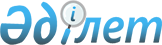 Электрондық мониторингке жататын салық төлеушілердің салық есептілігін
жасау және табыс ету ережелерін бекіту туралы
					
			Күшін жойған
			
			
		
					Қазақстан Республикасының Қаржы министрлігі Салық комитеті төрағасының 2003 жылғы 26 маусымдағы N 262 бұйрығы. Қазақстан Республикасы Әділет министрлігінде 2003 жылғы 21 шілдеде тіркелді. Тіркеу N 2409. Күші жойылды - ҚР Қаржы министрлігі Салық комитеті төрағасының 2004 жылғы 30 сәуірдегі N 200 бұйрығымен.



      "Салық және бюджетке төленетін басқа да міндетті төлемдер туралы" Қазақстан Республикасының 
 кодексін 
 (Салық кодексі) іске асыру мақсатында бұйырамын:



      1. Қоса беріліп отырған:



      1) осы бұйрықтың 1-қосымшасына сәйкес екінші деңгейдегі банктерді, жинақтаушы зейнетақы қорларын, сақтандыру (қайта сақтандыру) ұйымдарын қоспағанда Электрондық мониторингке жататын салық төлеушілердің салық есептілігін жасау және табыс ету ережелері;



      2) осы бұйрықтың 2-қосымшасына сәйкес Электрондық мониторингке жататын екінші деңгейдегі банктердің салық есептілігін жасау және табыс ету ережелері;



      3) осы бұйрықтың 3-қосымшасына сәйкес Электрондық мониторингке жататын жинақтаушы зейнетақы қорларының салық есептілігін жасау және табыс ету ережелері;



      4) осы бұйрықтың 3-қосымшасына сәйкес Электрондық мониторингке жататын сақтандыру (қайта сақтандыру) ұйымдарының салық есептілігін жасау және табыс ету ережелері бекітілсін.



      2. Қазақстан Республикасының Қаржы министрлігі Салық комитетінің әкімшіліктендіру және ірі салық төлеушілер мониторингі басқармасы (А.Қ.Борамбаева) осы бұйрықты Қазақстан Республикасының Әділет министрлігіне мемлекеттік тіркеуге жіберсін.



      3. Осы бұйрық мемлекеттік тіркеу күнінен бастап қолданысқа енгізіледі және 2003 жылғы 1 шілдеден бастап туындайтын қатынастарға таралады.

      

Төраға


"Электрондық мониторингке жататын   



салық төлеушілердің салық       



есептілігін жасау және табыс ету   



ережелерін бекіту туралы"      



Қазақстан Республикасының Қаржы   



министрлігі Салық комитеті     



Төрағасының 2003 жылғы 26 маусымдағы 



N 262 бұйрығына 1-қосымша       




 


Екінші деңгейдегі банктерді, жинақтаушы зейнетақы






қорларын, сақтандыру (қайта сақтандыру) ұйымдарын






қоспағанда электрондық мониторингке жататын салық






төлеушілердің салық есептілігін жасау және






табыс ету ережелері





1. Жалпы ережелер






      1. Осы Ережелер "Салық және бюджетке төленетін басқа да міндетті төлемдер туралы" Қазақстан Республикасының 
 кодексіне 
 (Салық кодексі) сәйкес әзірленген және Екінші деңгейдегі банктерді, жинақтаушы зейнетақы қорларын, сақтандыру (қайта сақтандыру) ұйымдарын қоспағанда электрондық мониторингке жататын салық төлеушілердің салық есептілігін жасау және табыс ету тәртібін көздейді.




      2. Салық төлеушілердің мониторингі (бұдан әрі - мониторинг) салық төлеушiлердiң нақты салық салынатын базасын анықтау және тауарлардың (жұмыстардың, қызмет көрсетулердiң) өзiндiк құнын қалыптастырудың негiздiлiгiне талдау жүргiзу, қаржы, валюта заңдарын, қолданылатын нарықтық бағаларды сақтау мақсатында салық төлеушілердiң қаржы-шаруашылық қызметiн байқау жүйесiн қолдану жолымен жүзеге асырылады.




      3. Мониторинг салық міндеттілігін орындалуына салық бақылауын қамтамасыз ететін уәкілетті мемлекеттік органның орталық серверінің дерек қорына электронды жүйесі арқылы берілетін негізгі қаржы-экономикалық және салық көрсеткіштері бойынша салық төлеушілерден ақпарат алу тәсілімен жүзеге асырылады.



      Мониторингті:



      1) республикалық мониторингке жататын салық төлеушілер бойынша уәкілетті мемлекеттік орган;



      2) аймақтық мониторингке жататын салық төлеушілер бойынша 



N 1 Аймақаралық салық комитеті, облыстар, Астана, Алматы қалалары және "Астана жаңа қала" бойынша салық комитеттері (бұдан әрі - салық комитеттері) жүзеге асырады.




      4. Мониторинг жөніндегі дерекқор осы Ережелермен белгіленген тәртіпте және мерзімдерде компьютерлік бағдарламаның электронды пішімінде (файлдарында) салық төлеуші беретін осы Ережелердің 



3-тармағында көрсетілген ақпараттары бар есептілік нысаны негізінде осы Ережелердің 1, 2, 3, 4, 5, 6, 7, 8, 9, 10, 11, 12 қосымшаларына сәйкес жасалатын салық есептілігінің негізінде қалыптасады.




      5. Деректерді беру жүйесі стандартпен белгіленген файл түріндегі есептілік берудің толтырылған нысандарын дерекқорға жеткізу тәсілін білдіреді және өзіне мыналарды:



      магниттік жеткізушілер көмегімен жеткізуді;



      электронды почта (E-maіl) арқылы жеткізуді қамтиды.




      6. Салық есептілік нысандарын және оларды толтыру жөніндегі электронды бағдарламаны:



      1) уәкілетті мемлекеттік орган - республикалық мониторингке жататын салық төлеушілерге;



      2) салық комитеттері (заңды тұлғалардың орналасқан орны бойынша) - аймақтық мониторингке жататын салық төлеушілерге береді.



      7. Деректерді беру жүйесі арқылы берілетін толтырылған салық есептілік нысандарын:



      республикалық мониторингке жататын салық төлеушілер - уәкілетті мемлекеттік органға;



      аймақтық мониторингке жататын салық төлеушілер уәкілетті мемлекеттік орган аймақтық деңгейдегі салық төлеушілердің мониторингі бойынша есептілік көшірмелерін салық комитеттерінің одан кейінгі беруімен тиісті салық комитетіне береді.




      8. Республикалық және аймақтық мониторингке жататын салық төлеушілер үшін есеп беру мерзімдері:



      1.1, 1.2, 1.6 есептілік нысандары бойынша ақпарат - есепті кезеңнен кейінгі айдың 25 күнінен кешіктірмей, ай сайын;



      1.3, 1.4, 1.5, 1.7, 1.8, 1.9, 1.11, 1.12 есептілік нысандары бойынша ақпарат - есепті кезеңнен кейінгі айдың 25 күнінен кешіктірмей, тоқсан сайын.



      13 есептілік нысандары бойынша ақпарат - есепті кезеңнен кейінгі айдың 25 күнінен кешіктірмей, бір жылда бір рет.




      9. Салық төлеушілердің қаржы-шаруашылық қызметі туралы файл түріндегі барлық ақпараттарды қабылдау және жинақтау:



      республикалық мониторингке жататын салық төлеушілер үшін уәкілетті мемлекеттік органның орталық серверінде;



      аймақтық мониторингке жататын салық төлеушілер үшін уәкілетті мемлекеттік органның орталық серверінде және салық комитеттерінің серверлерінде жүзеге асырылады.




 


2. Салық есептілігі нысандарын толтыру






      10. N 1.1 нысан. Өткізу кітабы (1-қосымша).



      1-бөлім. Қазақстан аумағында сату.



      Осы нысан төлем уақытына қарамастан оларды Қазақстан Республикасының аумағында өткізу мақсатында тауарларды жөнелтуіне жұмыстардың орындалуына, қызметтердің көрсетулеріне қарай толтырылады.



      Нысанда есепті кезең үшін өткізілген өнімнің барлық көлемі көрсетіледі.



      Байланыс, сумен, жылумен, газбен, электрмен қамтамасыз ету қызметі, жеке тұлғалар үшін жүзеге асырылатын жолаушыларды тасымалдау және жүк тасымалдаудың барлық түрлері тарифтер бойынша бөлініп көрсетіледі.



      Мысалы, 3 теңгелік тариф бойынша 15 мың кВт электр энергиясы, ал 4 теңгелік тариф бойынша - 150 мың кВт электр энергиясы сатылды.



      "N" 1-бағанында реттік нөмірі көрсетіледі. Одан кейінгі ақпарат рет бойынша нөмірлеуді үзбеуі керек.



      "Шот несиесі" 2-бағанында Қазақстан Республикасы Қаржы министрінің 2002 жылғы N 18 қыркүйектегі N 438 
 бұйрығымен 
 бекітілген бухгалтерлік есеп шотының үлгі жоспарының (бұдан әрі - шоттардың жұмыс жоспары) тиісті кіріс шотының кредиті көрсетіледі.



      "Тауарлар (жұмыстар, қызмет көрсетулер) атауы" 3-бағанында Қазақстан Республикасында сатылған тауарларды (жұмыстарды, қызмет көрсетулерді қоса) тиелген тауарлардың, орындалған жұмыстардың, көрсетілген қызметтердің атауы көрсетіледі. Әрбір жол бір операцияға сәйкес болады.



      "СЭҚ ТН коды" 4-бағанында Қазақстан Республикасының Әділет министрлігінде 2001 жылғы 30 наурызда N 1445 нөмірмен тіркелген, ҚР МКМ Кеден комитетінің 2001 жылғы 22 қаңтардағы "Тауарларды Сыртқы экономикалық қызметтің тауар номенклатурасына сәйкес жіктеу туралы" N 22 
 бұйрығымен 
 бекітілген жөнелтілген тауарлардың Сыртқы экономикалық қызметтің тауар номенклатурасының тиісті коды көрсетіледі. Қызмет көрсетулер бойынша 98 код (бұдан әрі - СЭҚ ТН).



      "Алушының атауы" 5-бағанында тауарларды (жұмыстарды, қызмет көрсетулерді) алушы жеке тұлғаның аты-жөні немесе заңды тұлғаның атауы көрсетіледі.



      "Резидент/резидент емес" 6-бағанында алушының резиденттігін белгілейтін код көрсетіледі: ҚР резиденті - 0, ҚР резиденті емес - 1.



      "СТН" 7-бағанында алушы салық төлеушінің тіркеу нөмірі (бұдан әрі - СТН) көрсетіледі.



      "Алушының резиденттік елінің коды" 8-бағанында резиденттік елдің кодын толтыру кезінде Қазақстан Республикасының Әділет министрлігінде 1997 жылғы 21 сәуірде N 291 нөмірмен тіркелген, Қазақстан Республикасы Кеден комитетінің 1995 жылғы 26 қыркүйектегі N 127-П бұйрығымен бекітілген Жүк кеден декларациясын толтыру тәртібі туралы 
 нұсқаулықтың 
 3-қосымшасына сәйкес елдердің цифрлық кодталуын (бұдан әрі - елдің коды) көрсету қажет.



      "Келісім-шарт (шарт) күні" 9-бағанында оның негізінде тауарларды тиеу, жұмыстарды орындау, қызмет көрсету жүргізілетін жасалған келісім-шарттың (шарттың) күні көрсетіледі.



      "Келісім-шарт (шарт) N" 10-бағанында оның негізінде тауарларды тиеу, жұмыстарды орындау, қызмет көрсету жүргізілетін жасалған келісім-шарттың (шарттың) күні көрсетіледі.



      "Шот-фактура күні" 11-бағанында тауарларды тиеу, жұмыстарды орындау, қызмет көрсетулер бойынша тиісті шот-фактураның күні көрсетіледі.



      "Шот-фактура N" 12-бағанында шот-фактураның нөмірі көрсетіледі.



      "Өлшем бірлігі" 13-бағанында өткізілген тауарлардың өлшем бірлігі (дана, килограмм, тонна, метр, текше метр, литр, кВт, жұмыстар мен қызмет көрсетулер үшін теңге және Қазақстан Республикасында қолданылатын өзге де өлшем бірліктері) көрсетіледі.



      "Бірлік үшін баға" 14-бағанында жанама салықсыз тауардың бірлігі үшін бағасы көрсетіледі.



      "Саны" 15-бағанында тиелген тауарлардың саны, жұмыстар (қызмет көрсетулер) үшін орындалған жұмыстар мен қызмет көрсетулердің көлемі теңгемен көрсетіледі.



      "Жанама салықтарсыз сома" 16-бағанында жанама салықтарсыз өткізудің жалпы құны көрсетіледі.



      "Акциз" 17-бағанында есептелген акциз сомасы көрсетіледі. Егер тауар акцизделетін болып табылмаса, онда баған толтырылмайды.



      "ҚҚС" 18-бағанында шот-фактурада көрсетілген қосылған құн салығының сомасы (бұдан әрі - ҚҚС) көрсетіледі.



      "ҚҚС ставкасы" 19-бағанында ҚҚС-ның тиісті ставкасы көрсетіледі.




      11. 2-бөлім. Қосымша шот-фактура бойынша сату кітабы.



      "N" 1-бағанында рет бойынша нөмірі көрсетіледі. Келесі ақпарат нөмірлеу тәртібін бұзбауы қажет.



      "Кредит шоты" 2-бағанында шоттардың жұмыс жоспарындағы тиісті шоттың дебеті көрсетіледі.



      "Тауарлар (жұмыстар, қызмет көрсетулер) атауы" 3-бағанында Қазақстан Республикасының аумағында резидент емеске сатқан тауарларды (жұмыстарды, қызмет көрсетулерді) қоса жөнелтілген тауарлардың, орындалған жұмыстардың, көрсетілген қызметтердің атауы көрсетіледі. Әр жол бір операцияға сәйкес келеді.



      "СЭҚ ТН коды" 4-бағанында жөнелтілген тауарлардың, орындалған жұмыстардың, көрсетілген қызметтердің СЭҚ ТН тиісті коды көрсетіледі.



      "Алушының атауы" 5-бағанында тауарды (жұмыстарды, қызмет көрсетулерді) алушы жеке тұлғаның аты-жөні немесе заңды тұлғаның атауы көрсетіледі.



      №"Резидент/резидент емес" 6-бағанда алушының резиденттігін белгілейтін код көрсетіледі: ҚР резиденті - 0, ҚР резиденті емес - 1.



      "СТН" 7-бағанында алушының СТН-і көрсетіледі.



      "Алушының резиденттік елінің коды" 8-бағанында резиденттік елінің коды көрсетіледі.



      "Келісім-шарттың (шарттың) күні" 9-бағанында оның негізінде тауарды жөнелту, жұмыстарды орындау қызметтер көрсету жүргізілетін, жасалған келісім-шарттың күні көрсетіледі.



      "Келісім-шарттың (шарттың) N" 10-бағанында оның негізінде тауарды жөнелту, жұмыстарды орындау қызметтер көрсету жүргізілетін, жасалған келісім-шарттың нөмірі көрсетіледі.



      "Негізгі шот-фактураның күні" 11-бағанында негізгі (бастапқы) шот-фактураның күні көрсетіледі, оған қосымша шот-фактура жасалады.



      "Негізгі шот-фактураның N" 12-бағанында негізгі (бастапқы) шот-фактураның нөмірі көрсетіледі, оған қосымша шот-фактура жасалады.



      "Қосымша шот-фактураның күні" 13-бағанында қосымша шот-фактураның күні көрсетіледі.



      "Қосымша шот-фактураның N" 14-бағанында қосымша шот-фактураның нөмірі көрсетіледі.



      "Өлшем бірлігі" 15-бағанында тауардың өлшем бірлігі (дана, килограмм, тонна, метр, текше метр, литр, кВт, жұмыстар мен қызмет көрсетулер үшін (теңге) және Қазақстан Республикасында қолданылатын өзге де өлшем бірліктері) көрсетіледі.



      "Бірлік үшін баға" 16-бағанында қосымша шот-фактура бойынша жанама салықтарсыз тауарлар бірлігінің бағасы көрсетіледі.



      "Саны" 17-бағанында қосымша шот-фактура бойынша жөнелтілген тауарлардың саны немесе орындалған жұмыстардың көлемі (теңге) көрсетіледі.



      "Түзету мөлшері (Жанама салықтарсыз сома)" 18-бағанында қосымша шот-фактура бойынша тиісті белгімен жанама салықтарсыз өткізулердің құнын түзету мөлшері көрсетіледі.



      "Акциз" 19-бағанында қосымша шот-фактура бойынша тиісті белгімен акцизді түзету сомасы көрсетіледі, егер тауар акцизделетін болып табылмаса баған толтырылмайды.



      "ҚҚС ставкасы" 20-бағанында ҚҚС-ның тиісті ставкасы көрсетіледі.



      "ҚҚС" 21-бағанында қосымша шот-фактура бойынша тиісті белгімен ҚҚС түзету мөлшері көрсетіледі.




      12. 3-бөлім. Экспорттық валюталық бақылау.



      Нысанды бастапқы толтыру кезінде олар бойынша төлеу мерзімі басталмаған барлық мәмілелер, орындалмаған келісім-шарттар және жартылай орындалған келісім-шарттар көрсетіледі.



      Одан кейін, нысан толтырылады және уәкілетті салық органына немесе ұлғаймалы жиынтықпен есепті кезеңнің аяқталуы бойынша тиісті салық органдарына беріледі. Жаңа есепке орындалмаған немесе жартылай орындалған келісім-шарттар (келісімдер) бойынша мәліметтер көшіріледі.



      "N" 1-бағанында тауар (жұмыс, қызмет көрсету) экспорты бойынша мәміленің реттік нөмірі көрсетіледі, келесі ақпарат нөмірлеу тәртібін үзбеуі керек.



      "Экспортталатын тауар (жұмыс, қызмет көрсету) түрі" 2-бағанда экспортталатын тауардың атауы, сондай-ақ Қазақстан Республикасының аумағынан тыс көрсетілген қызмет түрі көрініс табады.



      "СЭҚ ТН коды" 3-бағанда экспортталатын тауардың (жұмыстың, қызмет көрсетудің) СЭҚ ТН коды көрсетіледі.



      "Жеткізу шарты" 4-бағанда тауарлардың (жұмыстардың, қызмет көрсетулердің) жеткізу шарты көрсетіледі.



      "Тауарды (жұмысты, қызмет көрсетуді) тиеу орны" 5-бағанда тауардың (жұмыстың, қызмет көрсетудің) нақты тиелген орны көрсетіледі.



      "Тауарды (жұмысты, қызмет көрсетуді) жеткізу пункті, ел" 6-бағанда тауарды (жұмысты, қызмет көрсетуді) жеткізу пункті, ел көрсетіледі.



      "Өлшем бірлігі" 7-бағанында тауардың өлшем бірлігі (дана, килограмм, тонна, метр, шаршы метр, литр, кВт және Қазақстан Республикасында қолданылатын өзге де өлшем бірліктері) көрсетіледі.



      "Сатып алушының атауы" және "Сатып алушының заңды мекен-жайы" 8 және 9-бағандарында дәл аббревиатурасымен бірге сатып алушы кәсіпорынның толық атауы, сондай-ақ оның орналасқан жері бойынша заңды мекен-жайы көрсетіледі.



      "Келісім-шарт (келісім) күні" және "Келісім-шарт (келісім) N" 10 мен 11-бағандарда оған сәйкес тауар экспорты жүргізілген келісім-шарт (келісім), жасау күні мен нөмірі тиісінше көрсетіледі.



      "Мәміле паспортының күні" және "Мәміле паспортының N" 12 және 13-бағандарында осы келісім-шарт (келісім) бойынша жеткізулер негізіндегі мәміле паспортынан деректер көрсетіледі.



      "Инвойс күні" және "Инвойс N" 14 пен 15-бағандарда инвойс күні мен нөмірі көрсетіледі.



      "ЖКД күні" мен "ЖКД N" 16 және 17-бағандарда жүк кеден декларациясының күні мен нөмірі көрсетіледі.



      "Тауардың бірлік құны" 18, "Саны" 19, "Сома" 20-бағандарда нақты шығарылған экспорт деректері көрсетіледі.



      "Келісім-шарт валютасы" 21-бағанда келісім-шарт бойынша экспортталатын тауар үшін төлем жүргізілген валюта көрсетіледі.



      "Теңге бағамы" 22-бағанында ЖКД кедендік ресімдеуге қабылдау күніне келісім-шарт валютасына теңгенің рыноктық бағамы көрсетіледі.



      "Теңгемен қайта есептеу" 23-бағанында теңгелік эквиваленттегі сома көрсетіледі.



      "Төлеу мерзімі" 24-бағанда келісім-шартқа сәйкес төлеу күні көрсетіледі.



      "Кеден баждары мен алымдары" 25-бағанында төленген кеден баждары мен алымдарының сомасы көрсетіледі.




      13. N 1.2 нысан. Сатып алу кітабы (2-қосымша).



      1-бөлім. Қазақстан аумағында сатып алынғандарға.



      Бұл нысан оларды төлеу уақытына қарамастан, Қазақстан Республикасының тауарларды (жұмыстарды, қызмет көрсетулерді) кіріске алу шегі бойынша толтырылады.



      Нысанда есепті кезеңде жүргізілген сатып алулардың барлық көлемі көрсетіледі.



      "N" 1-бағанында реттік нөмірі көрсетіледі. Келесі ақпарат нөмірлеу тәртібін бұзбауы қажет.



      "Дебет шоты" 2-бағанында шоттардың жұмыс жоспарындағы тиісті шоттың дебеті көрсетіледі.



      "Тауарлар (жұмыстар, қызмет көрсетулер) атауы" 3-бағанында сатып алынған тауарлардың (жұмыстардың, қызмет көрсетулердің) атауы көрсетіледі.



      "СЭҚ ТН коды" 4-бағанында сатып алынатын тауарлардың (жұмыстардың, қызмет көрсетулердің) СЭҚ ТН тиісті коды көрсетіледі.



      "Жеткізушінің атауы" 5-бағанында тауарды (жұмыстарды, қызмет көрсетулерді) жеткізушінің атауы көрсетіледі.



      "Резидент/резидент емес" 6-бағанда жеткізушінің резиденттігін белгілейтін код көрсетіледі: ҚР резиденті - 0, ҚР резиденті емес - 1.



      "СТН" 7-бағанында СТН көрсетіледі.



      "Жеткізушінің резиденттік елінің коды" 8-бағанында жеткізушінің резиденттік елінің коды көрсетіледі.



      "Жеткізушінің ҚҚС бойынша есепке қойылғаны туралы куәлігінің сериясы" 9-бағанында жеткізушінің ҚҚС бойынша есепке қойылғаны туралы куәлігінің сериясы көрсетіледі.



      "Жеткізушінің ҚҚС бойынша есепке қойылғаны туралы куәлігінің N" 10-бағанында жеткізушінің ҚҚС бойынша есепке қойылғаны туралы куәлігінің нөмірі көрсетіледі.



      "Жеткізушінің ҚҚС бойынша есепке қойылғаны туралы куәлігінің күні" 11-бағанында жеткізушінің ҚҚС бойынша есепке қойылғаны туралы куәлігінің берілген күні көрсетіледі.



      "Келісім-шарттың (шарттың) күні" 12-бағанында оның негізінде тауарды (жұмыстарды, қызмет көрсетулерді) алу жүргізілетін жасалған келісім-шарттың күні көрсетіледі.



      "Келісім-шарттың (шарттың) N" 13-бағанында оның негізінде тауарды (жұмыстарды, қызмет көрсетулерді) алу жүргізілетін жасалған келісім-шарттың (шарттың) нөмірі көрсетіледі.



      "Шот-фактураның күні" 14-бағанында шот-фактураның күні көрсетіледі.



      "Шот-фактураның N" 15-бағанында шот-фактураның нөмірі көрсетіледі.



      "Өлшем бірлігі" 16-бағанында тауардың өлшем бірлігі (дана, килограмм, тонна, метр, текше метр, литр, кВт, жұмыстар мен қызмет көрсетулер үшін (теңге) және Қазақстан Республикасында қолданылатын басқа да өлшем бірліктері) көрсетіледі.



      "Саны" 17-бағанында сатып алынған тауарлардың саны көрсетіледі. Орындалған жұмыстар мен қызмет көрсетулердің көлемі теңгемен көрсетіледі.



      "Бірлік үшін баға" 18-бағанында жанама салықтарсыз тауарлар (жұмыстар, қызметтер) бірлігінің бағасы көрсетіледі.



      "Жанама салықтарсыз сома" 19-бағанында жанама салықтарсыз тауардың құны көрсетіледі.



      "Акциз" 20-бағанында есептелген акциз сомасы көрсетіледі, егер тауар акцизделетін болып табылмаса - баған толтырылмайды.



      "ҚҚС" 21-бағанында ҚҚС сомасы көрсетіледі.



      "Төлем көзінен табыс салығы сомасы" 22-бағанында төлем көзінен ұсталған (ұсталатын) корпорациялық табыс салығының немесе жеке табыс салығының түзету сомасы көрсетіледі. Егер салық ұсталмаған жағдайда, онда осы баған толтырылмайды.




      14. 1-бөлім. Қазақстан аумағында сатып алынғандарға:



      "N" 1-бағанында реттік нөмірі көрсетіледі. Келесі ақпарат нөмірлеу тәртібін бұзбауы қажет.



      "Дебет шоты" 2-бағанында шоттардың жұмыс жоспарындағы тиісті шоттың дебеті көрсетіледі.



      "Атауы" 3-бағанында алынған тауарлардың (жұмыстардың, қызмет көрсетулердің) атауы көрсетіледі.



      "СЭҚ ТН коды" 4-бағанында алынған тауарлардың (жұмыстардың, қызмет көрсетулердің) СЭҚ ТН тиісті коды көрсетіледі.



      "Жеткізушінің атауы" 5-бағанында тауарды (жұмыстарды, қызмет көрсетулерді) жеткізушінің атауы көрсетіледі.



      "Резидент/резидент емес" 6-бағанда жеткізушінің резиденттігін белгілейтін код көрсетіледі: ҚР резиденті - 0, ҚР резиденті емес - 1.



      "СТН" 7-бағанында СТН көрсетіледі.



      "Жеткізушінің резиденттік елінің коды" 8-бағанында жеткізуші резиденттік елінің коды көрсетіледі.



      9, 10, 11 бағандарда жеткізушінің ҚҚС бойынша есепке қойылғаны туралы куәліктің сериясы, N және күні көрсетіледі.



      "Келісім-шарттың (шарттың) күні" 12-бағанында оның негізінде тауарды (жұмыстарды, қызмет көрсетулерді) алу жүргізілетін жасалған келісім-шарттың күні көрсетіледі.



      "Келісім-шарттың (шарттың) N" 13-бағанында оның негізінде тауарды (жұмыстарды, қызмет көрсетулерді) алу жүргізілетін жасалған келісім-шарттың (шарттың) нөмірі көрсетіледі.



      "Негізгі шот-фактураның күні" 14-бағанында негізгі (бастапқы) шот-фактураның күні көрсетіледі, оған қосымша шот-фактура жасалады.



      "Негізгі шот-фактураның N" 15-бағанында негізгі (бастапқы) шот-фактураның нөмірі көрсетіледі, оған қосымша шот-фактура жасалады.



      "Қосымша шот-фактураның күні" 16-бағанында қосымша шот-фактураның күні көрсетіледі.



      "Қосымша шот-фактураның N" 17-бағанында қосымша шот-фактураның нөмірі көрсетіледі.



      "Өлшем бірлігі" 18-бағанында қосымша шот-фактура бойынша тауардың өлшем бірлігі (дана, килограмм, тонна, метр, текше метр, литр, кВт және Қазақстан Республикасында қолданылатын басқа да өлшем бірліктері) жұмыстар мен қызмет көрсетулер үшін (теңге) көрсетіледі.



      "Саны" 19-бағанында қосымша шот-фактура бойынша алынған тауарлардың саны көрсетіледі. Орындалған жұмыстар мен қызмет көрсетулердің көлемі теңгемен көрсетіледі.



      "Бірлік үшін баға" 20-бағанында қосымша шот-фактура бойынша жанама салықтарсыз тауар бірлігінің бағасы көрсетіледі.



      "Түзету мөлшері (Жанама салықтарсыз сома)" 21-бағанында қосымша шот-фактура бойынша тиісті белгімен жанама салықтарсыз сатып алу құнын түзету мөлшері көрсетіледі.



      "Акциз" 22-бағанында қосымша шот-фактура бойынша есептелген акциз сомасы көрсетіледі, егер тауар акцизделетін болып табылмаса - баған толтырылмайды.



      "ҚҚС" 23-бағанында қосымша шот-фактура бойынша тиісті белгімен ҚҚС-ның түзетілген сомасы көрсетіледі.



      "Төлем көзінен табыс салығы сомасы" 24-бағанында төлем көзінен ұсталған (ұсталатын) корпорациялық табыс салығының немесе жеке табыс салығының түзету сомасы көрсетіледі. Егер салық ұсталмаған жағдайда, онда осы баған толтырылмайды.




      15. 3-бөлiм. Импорттық валюталық бақылау.



      Нысанды бастапқы толтыру кезiнде олар бойынша төлеу мерзiмi басталмаған барлық мәмiлелер, орындалмаған келiсiм-шарттар және жартылай орындалған келiсiм-шарттар көрсетiледi.



      Одан кейiн нысан толтырылады және ұлғаймалы жиынтықпен есептi кезеңнiң аяқталуы бойынша уәкiлеттi салық органына берiледi. Жаңа есепке орындалмаған немесе жартылай орындалған келiсiм-шарттар (келiсiмдер) бойынша мәлiметтер көшiрiледi.



      "N" 1-бағанында тауар (жұмыс, қызмет көрсету) импорты бойынша мәмiленiң реттiк нөмiрi көрсетiледi. Келесi ақпарат нөмiрлеу тәртiбiн үзбеуi керек.



      "Алынатын тауар (жұмыс, қызмет көрсету) түрi" 2-бағанында Қазақстан Республикасының шегiнен тыс жерде алынатын импортталатын тауар атауы және көрсетiлетiн қызметтердiң түрi көрсетiледi.



      "СЭҚ ТН коды" 3-бағанында қолда бар жiктемелер бойынша CЭҚ ТН көрсетiледi.



      "Жеткiзу шарты" 4-бағаны тауарлардың (жұмыстардың, қызмет көрсетулердiң) жеткiзу шартын көрсетедi.



      "Тауарды (жұмысты, қызмет көрсетудi) тиеу орны, елi" 5-бағанында тауарды (жұмыс, қызмет көрсету) сатушы резидентi болып табылатын елдiң коды көрсетiледi.



      "Тауарды (жұмысты, қызмет көрсетудi) жеткiзу пунктi" 6-бағанында жеткiзу шартына сәйкес тауарды (жұмысты, қызмет көрсетудi) жеткiзу пунктi көрсетiледi.



      "Өлшем бiрлiгi" 7-бағанында тауардың өлшем бiрлiгі (дана, килограмм, тонна, метр, шаршы метр, литр, кВт және Қазақстан Республикасында қолданылатын өзге де өлшем бiрлiктерi) көрсетіледi.



      "Сатушының атауы" және "Сатушының заңды мекен-жайы" 8 және 9 бағандарында дәл қысқармасымен сатушы кәсiпорынның толық атауы, сондай-ақ оның орналасқан жерi бойынша заңды мекен-жайы көрсетiледi.



      "Келiсiм-шарттың (шарттың) күнi" және "Келiсiм-шарттың (шарттың) N" 10 және 11 бағандарында келiсiм-шарттың (шарттың) тиiсiнше жасалу күнi мен нөмiрi көрсетiледі, оған сәйкес өнiмнiң импорты жүргiзiледі.



      "Инвойс күнi" және Инвойс N" 12 және 13 бағандарында инвойс күнi мен нөмiрi көрсетiледi.



      "ЖКД күнi" және "ЖКД N" 14 және 15 бағандарында жүк кедендiк декларацияның күнi мен нөмiрi көрсетiледi.



      "Тауардың бiрлiк құны" 16, "Саны" 17, "Сома" 18 бағандарында нақты жүргiзiлген импорт мәлiметтерi көрсетiледi.



      "Келiсiм-шарт валютасы" 19-бағанында келiсiм-шарт бойынша импортталатын тауарға төлем жүргiзiлген валюта көрсетiледi.



      "Теңге бағамы" 20-бағанында ЖКД кедендiк ресiмдеуге қабылдау күнiне келiсiм-шарт валютасына теңгенiң рыноктық бағамы көрсетiледi.



      "Теңге бағамына қайта есептеу" 21-бағанында теңгедегi төлеу күнiне валютаны қайта есептеу бағамы көрсетiледi.



      "ҚҚС нақты төлендi" 22-бағанында нақты төленген ҚҚС сомасы көрсетiледi.



      "Есепке алу әдiсiмен ҚҚС төлендi" 23-бағанында есепке алу әдiсiмен төленген ҚҚС сомасы көрсетiледi.



      "Акциздер" 24-бағанында төленген акциздер сомасы көрсетiледi.



      "Кедендiк баждар мен алымдар" 25-бағанында төленген кедендiк баждар мен алымдар сомасы көрсетiледi.



      "Жеткiзу үшiн төлем мерзiмi" 26-бағанында келiсiм-шартқа сәйкес төлеу күнi көрсетiледi.




      16. N 1.3 нысан. Бухгалтерлiк баланс (3-қосымша).



      Нысан Қазақстан Республикасының Әдiлет министрлiгiнде 2003 жылғы 21 ақпанда N 2182 нөмiрмен тiркелген, Қазақстан Республикасы Қаржы министрiнiң 2003 жылғы 17 қаңтарындағы N 14 
 бұйрығымен 
 бекiтiлген "Қаржылық есептіліктi табыс ету" N 30 бухгалтерлiк есеп стандартына (бұдан әрi - СБУ N 30) сәйкес нысан толтырылады.



      Нысан өспелi жиынтықпен толтырылады, өлшем бiрлiгi болып мың теңге табылады.




      17. N 1.4 нысан. Қаржы-шаруашылық қызметтiң қорытындылары туралы есеп (4-қосымша).



      Нысан СУБ N 30 сәйкес толтырылады.



      Нысан өспелi жиынтықпен толтырылады, өлшем бiрлiгi болып мың теңге табылады.



      "Өнiмдердi (жұмыстарды, қызмет көрсетулердi) өткiзуден түскен кiрiс" 1-жолдың "Кiрiстер" бағанында шоттардың жұмыс жоспарының "Негiзгi қызметтен түскен кiрiс" 70-бөлiмшесiнiң кредит айналымының сомасы көрсетiледi.



      "Өткізілген өнімдердің (жұмыстардың, қызмет көрсетулердің) өзіндік құны" 2-жолдың "Шығыстар" бағанында шоттардың жұмыс жоспарының "Өткізілген тауарлардың (жұмыстардың, қызмет көрсетулердің) өзіндік құны" 80-бөлімшесінің дебет айналымының сомасы көрсетіледі.



      "Жалпы кіріс" 3-жол өнімдерді (жұмыстарды, қызмет көрсетулерді) өткізуден шыққан қаржы нәтижесін береді және 1 және 2 жолдар көрсеткішінің деректері бойынша айырмашылық түрінде есеп айырысу жолымен айқындалады.



      "Кезең шығыстары, барлығы, соның ішінде" 4-жолдың "Шығыстар" бағанында 4.1, 4.2, 4.3-жолдардың жалпы сомасы көрсетіледі. 4.1-жол бойынша "Жалпы және әкімшілік шығыстар" 821 шоттың дебет айналымының сомасы көрсетіледі, 4.2-жол бойынша "Өткізу бойынша шығыстар" 811 шотының дебет айналымының шоты көрсетіледі, 4.3-жол бойынша шоттардың жұмыс жоспарының "Процент төлеуге шығыстар" 831 шоттың дебет айналымының сомасы көрсетіледі.



      "Негізгі қызметтен кіріс (залал)" 5-жолда сальдоланған қаржы нәтижесі көрсетіледі және кезеңнің жалпы кірісі және шығыстары арасындағы айырмашылық ретінде айқындалады.



      "Негізгі емес қызметтен кіріс (залал)" 6-жолдың "Кірістер" бағанында шоттардың жұмыс жоспарының "Негізгі емес қызметтен түскен кіріс" 72-бөлімшесінің кредит айналымының сомасы көрсетіледі, "Шығыстар" бағанында шоттардың жұмыс жоспарының "Негізгі емес қызметтен шығыстар" 84-бөлімшесінің дебет айналымының сомасы көрсетіледі.



      "Салық салғанға дейінгі әдеттегі қызметтен кіріс (залал)" 7-жол сальдоланған қаржы нәтижесін береді және 5 және 6-жолдардың көрсеткіштері бойынша есеп айырысу жолымен айқындалады.



      "Корпорациялық табыс салығы бойынша шығыстар" 8-жол Қазақстан Республикасының Әділет министрлігінде 1996 жылғы 30 желтоқсанда N 239 болып тіркелген, Бухгалтерлік есеп жөніндегі Ұлттық комиссияның 1996 жылғы қарашадағы N 3 қаулысымен бекітілген "Табыс салығы бойынша есептің" 
 11-ші 
 бухгалтерлік есебінің стандартына сәйкес айқындалады.



      "Салық салынғаннан кейінгі әдеттегі қызметтен кіріс (залал)" 9-жол 7 және 8 жолдардың көрсеткішінің деректері бойынша айырмашылық түрінде есеп айырысу жолымен айқындалады.



      "Төтенше жағдайлардан кіріс (залал)" 10-жол табыс салығы алынған төтенше жағдайлардан сальдоланған нәтижені көрсетеді.



      "Таза кіріс (залал)" 11-жол 9 және 10 жолдардың көрсеткішінің деректері бойынша айырмашылық түрінде есеп айырысу жолымен айқындалады.



      "Есептелген дивидендтер" 12-жолдың "Шығыстар" бағанында шоттардың жұмыс жоспарының "Дивидендтер бойынша есептер" 



62-бөлімшесінің дебет айналымының сомасы көрсетіледі.



      "Есептелген дивидендтер шегерімімен таза кіріс (залал)" 13-жол 11 және 12 жолдардың көрсеткішінің деректері бойынша айырмашылық түрінде есеп айырысу жолымен айқындалады.




      18. N 1.5 нысан. Ақша қаражаттарының қозғалысы туралы есеп - төте әдіс (5-қосымша).



      Нысан Қазақстан Республикасының Әділет министрлігінде 1996 жылғы 30 желтоқсанда N 239 болып тіркелген Бухгалтерлік есеп жөніндегі Қазақстан Республикасы Ұлттық комиссиясының 1996 жылғы 13 қарашадағы N 3 қаулысымен бекітілген "Ақша қаражаттарының қозғалысы туралы есеп" 
 N 4 
 бухгалтерлік есеп стандартына сәйкес төте әдіспен толтырылады.



      Нысан өспелі жиынтықпен толтырылады, өлшем бірлігі болып мың теңге табылады.




      19. N 1.6 нысан.



      1-бөлім. Өндірілген және сатып алынған тауарлардың қозғалысы туралы есеп (6-қосымша).



      Осы нысан есепті кезеңде өндірілген және сатып алынған тауарлардың (жұмыстар, қызмет көрсетулердің) санын көрсетеді. Егер салық төлеуші тауарлардың әртүрлі түрлерін шығаруды жүргізген жағдайда, олардың түрлері бойынша барлық шығарылған өнімдер көрсетіледі.



      "N" 1-бағанында тауар (жұмыстар, қызмет көрсетулер) түрлерінің реттік нөмірі көрсетіледі.



      "Тауардың атауы" 2-бағанында өндірілген және сатып алынған (жұмыстар, қызмет көрсетулердің) тауарлардың атауы көрсетіледі.



      "СЭҚ ТН коды" 3-бағанында көрсетілген тауардың (жұмыстар, қызмет көрсетулердің) СЭҚ ТН тиісті коды көрсетіледі.



      "Өлшем бірлігі" 4-бағанында кәсіпорындарға қолданылатын өндірілген және сатып алынған тауарлардың өлшем бірліктері (дана, килограмм, тонна, метр, шаршы метр, литр, кВт және Қазақстан Республикасында қолданылатын өзге де өлшем бірліктері) жұмыстар мен қызмет көрсетулер бойынша (теңгемен) көрсетіледі.



      "Айдың басына артық қалған, саны" 5-бағанында есепті айдың басына артық қалған тауардың саны көрсетіледі.



      "Айдың басына артық қалған, сомасы" 6-бағанында есепті айдың басына артық қалған тауардың өзіндік құны (теңгермелік құны) көрсетіледі.



      "Айдың басына артық қалғандарды түзету, саны" 7-бағанында есепті айдың басына артық қалған тауардың саны көрсетіледі.



      "Айдың басына артық қалғандарды түзету, сомасы" 8-бағанында есепті айдың басына артық қалған тауардың өзіндік құны (теңгермелік құны) көрсетіледі.



      "Өндірілген тауардың саны" 9-бағанында есепті ай үшін өндірілген және сатып алынған тауардың (жұмыстар, қызмет көрсетулер) саны көрсетіледі.



      "Өндірілген тауардың өзіндік құны" 10-бағанында есепті ай үшін өндірілген тауардың өзіндік құны немесе сатып алынған тауардың (жұмыстар, қызмет көрсетулердің) құны көрсетіледі.



      "Тауардың өзге де түсімі, саны" 11-бағанында есепті ай үшін тараптан келіп түскен тауардың саны көрсетіледі.



      "Тауардың өзге де түсімі, сомасы" 12-бағанында тараптан келіп түскен тауардың өзіндік құны көрсетіледі.



      "Өткізілген тауардың саны" 13-бағанында есепті ай үшін жөнелтілген тауардың саны көрсетіледі.



      "Өткізілген тауардың өзіндік құны" 14-бағанында есепті ай үшін жөнелтілген тауардың өзіндік құны көрсетіледі.



      "Тауардың өзге де шығарылуы, саны" 15-бағанында есепті ай үшін өткізілгенмен байланысты емес шығарылған тауардың саны көрсетіледі.



      "Тауардың өзге де шығарылуы, сомасы" 16-бағанында есепті кезеңде өткізілгенмен байланысты емес шығарылған тауардың өзіндік құны көрсетіледі.



      "Айдың соңына артық қалған, саны" 17-бағанында есепті айдың соңына артық қалған тауардың саны көрсетіледі (5бағ. + 7бағ. + 9бағ. + 11бағ. - 13бағ - 15бағ.).



      "Айдың соңына артық қалған, сомасы" 18-бағанында есепті айдың соңына артық қалған тауардың өзіндік құны көрсетіледі (6бағ. + 8бағ. + 10бағ. + 12бағ. - 14бағ - 15бағ.).




      20. N 1.6 нысан.



      2-бөлім. Сатып алынатын шикізат пен материалдардың қалдығы туралы есеп.



      Осы нысан есепті кезеңде алынатын тауарлық-материалдық қорларды көрсетеді. Егер салық төлеуші тауарлық-материалдық қорлардың әр түрінен сатып алған жағдайда барлық тауарлық-материалдық қорлар түрлері бойынша көрсетіледі.



      "N" 1-бағанында тауарлық-материалдық қорлар түрлерінің нөмірі рет бойынша көрсетіледі.



      "Өнімдердің атауы" 2-бағанында тауарлық-материалдық қорлар атауы көрсетіледі.



      "СЭҚ ТН коды" 3-бағанында көрсетілген тауардың сәйкес СЭҚ ТН коды көрсетіледі.



      "Өлшем бірлігі" 4-бағанында алынған тауарлық-материалдық қорлардың өлшем бірлігі (дана, килограмм, тонна, метр, шаршы метр, литр, кВт және Қазақстан Республикасында қолданылатын өзге де өлшем бірліктері)) көрсетіледі.



      "Ай басындағы қалдық, саны" 5-бағанында есепті айдың басында қалдықта болған тауарлық-материалдық қорлардың саны көрсетіледі.



      "Есепті айдың басына қалдық, сома" 6-бағанында есепті айдың басында қалдықта болған тауарлық-материалдық қорлардың құны (баланстық құны) көрсетіледі.



      "Алынған тауар саны" 7-бағанында есепті айда алынған тауарлық-материалдық қорлар саны көрсетіледі.



      "Алынған тауар құны" 8-бағанында есепті айда алынған тауарлық-материалдық қорлар құны көрсетіледі.



      "Тауардың өзге түсімдері, саны" 9-бағанында есепті айда жан-жақтан түскен тауарлық-материалдық қорлар саны көрсетіледі.



      "Тауардың өзге түсімдері, сомасы" 10-бағанында сатып алумен байланысы жоқ түскен тауарлық-материалдық қорлардың құны көрсетіледі.



      "Өндіріске жіберілген тауар саны" 11-бағанында есепті кезеңге өндіріске жіберілген тауарлық-материалдық қорлар саны көрсетіледі.



      "Өндіріске жіберілген тауар құны" 12-бағанында есепті кезеңге өндіріске жіберілген тауарлық-материалдық қорлар құны көрсетіледі.



      "Өзге де істен шыққан тауарлар, саны" 13-бағанында есепті кезеңге өндіріспен байланысы жоқ істен шығарылған тауарлық-материалдық қорлардың саны көрсетіледі.



      "Өзге де істен шыққан тауарлар, сома" 14-бағанында есепті кезеңге өндіріспен байланысы жоқ істен шығарылған тауарлық-материалдық қорлардың құны көрсетіледі.



      "Ай соңына қалдық, саны" 15-бағанында есепті кезеңнің соңына қалдықта болған тауарлық-материалдық қорлардың саны (5бағ. + 7бағ. + 9бағ. - 11бағ. - 13бағ.) көрсетіледі.



      "Ай соңына қалдық, сома" 16-бағанында есепті кезеңнің соңында қалдықта болған тауарлық-материалдық қорлардың құны (бағ.6 + бағ.8 + бағ.10 - бағ.12 - бағ.14) көрсетіледі.




      21. N 1.7 нысан. Өндірілген өнімнің (жұмыс, қызметтің ) өзіндік құны (7-қосымша).



      Осы нысан өнімдер (жұмыстар және қызметтер) өндірісі үшін есепті кезең ішінде салық төлеушінің шығыстарын көрсетеді. Нысанды толтыру үшін "Өндірістік есепке алу есебінің" 9-бөліміндегі есептерде көрсетілген өндірістік есептің деректері, сондай-ақ Қазақстан Республикасының Қаржы министрлігі Бухгалтерлік есеп және аудит әдістемесі департаментінің 1997 жылғы 21 мамырдағы N 7 бұйрығымен бекітілген "Тауарлық-материалдық қор есебі" 7-бухгалтерлік есеп стандартына Әдістемелік ұсынымдары пайдаланылады.



      Рынокта басымдық жағдайға ие, мемлекеттік тізілімге енгізілген кәсіпорындар үшін шығындар "Табиғи монополиялардың субъектілері өндіріс пен қызмет (тауарлар, жұмыстар) көрсетулерге бағаны (тарифтерді) есептеу кезінде ескерілген шығындардың қалыптасуының ерекше тәртібі туралы" Қазақстан Республикасы Табиғи монополияларды реттеу және бәсекелестікті қорғау жөніндегі комитеті Төрағасының 1998 жылғы 15 тамыздағы N 03-2-ОД бұйрығымен бекітілген
 Нұсқаулыққа 
  сәйкес те қалыптасады.



      Нысан өсу жиынтығымен толтырылады, өлшем бірлігі мың теңге болып табылады.



      "Материалдар" 1-жолында мыналардың құны көрсетіледі:



      тараптан сатып алынатын өнімді (жұмыстар орындау, қызмет көрсету) дайындау кезінде оның негізін құрайтын немесе қажетті қоспа болып табылатын, шығарылатын өнімнің құрамына кіретін тасымалдау-әзірлеу шығыстарын ескере отырып негізгі материалдар, шикізаттар;



      өнім өндірісі барысында қалыпты технологиялық процесті қамтамасыз ету және өнімді орау үшін немесе басқа да өндірістік және шаруашылық қажеттіліктерге (сынақ, бақылау өткізуге, негізгі қорларға кірмейтін құрал-жабдықтар мен өзге де еңбек құралдарын ұстауға, жөндеуге, қолдануға) пайдаланылатын сатып алынатын материалдар;



      мамандандырылған ұйымдар жүзеге асыратын жерді қайта шұрайландырғаны, жерді баптағаны үшін төлемдер, табиғи шикізаттың (түбір төлемі, су шаруашылығы субъектілерінен алынатын су үшін төлем, мамандандырылған ұйымдардың табиғи шикізат ресурстарын іздеуге, барлауға, қорғауға, пайдалануды ұйымдастыру және жаңғыртуға жұмсалған шығыстары);



      осы субъектіде қосымша өңдеуге, монтажға тартылатын сатып алынған өнімдер, жартылай фабрикаттар;



      тараптық субъектілер орындайтын өндірістік сипаттағы жұмыстар мен қызметтер: шикізат пен материалдарды өңдеу, өнім дайындау жөніндегі жекелеген операцияларды орындау және белгіленген технологиялық процестердің сақталуына бақылау;



      тараптық көліктің қорлар, материалдар жеткізу бойынша қызметтері. Сол субъектінің көлігімен және персоналымен шикізаттар, материалдар, сатып алынған өнімдер мен жартылай фабрикаттарды (көмекші материалдар мен жанармай) жеткізумен байланысты (тиеу-түсіруді қоса) шығыстар өндіріс шығындарының тиісті элементіне енгізіледі (жалақы, материалдар, жанармай және т.б.);



      өнім өндіру процесінде қалыпты технологиялық процесті қамтамасыз ету үшін пайдаланылатын көмекші материалдар. Егер оларды өнімнің жекелеген түрлерінің өзіндік құнына тікелей енгізуде қиындықтар туындаса, құн өзіндік құнды мынадай тәртіппен қамти алады:



      технологиялық мақсаттар үшін өнімнің әр түріне көмекші материалдардың шығыс нормасы анықталады және осы шығыс нормаларына және материалдың жоспарлы өзіндік құнына сәйкес өнім бірлігіне сметалық ставка белгіленеді. Көрсетілген ставкалар шығыс материалдарының нормасы мен бағалардың өзгеруіне қарай қайта қаралып отыруы тиіс. Көмекші материалдарға арналған нақты шығыстар жекелеген өнім түрлерінің, өнімдік өнімнің және аяқталмаған өндірістің өзіндік құнына сметалық ставкаларға пропорционалды түрде қосылады;



      басқа жақтан алынған, болмаса субъектінің өзі шығарған жанармай мен жылу энергиясы: балқыту агрегаттары, домна, мартен пештері үшін, прокат, ұсталық-қалыптау, баспақтау цехтарында металды қыздыру үшін, белгіленген технологиялық процеспен бұйымдарды сынауды жүргізу үшін (турбин, дизельдерді және т.б. текшелік, тапсыру және бақылау сынақтары);



      субъектінің технологиялық (электрмен балқыту, электрмен пісіру, электролиз, термиялық өңдеу, гальвандық жұмыстар, металдарды электрохимиялық өңдеу, ағашты кептіру және т.б.), энергетикалық, қозғалтқыштық және өзге де өнеркәсіптік-өндірістік қажеттіліктеріне жұмсалатын электр энергиясы. Субъектінің өзі шығаратын энергияның электрлік және басқа да түрлерін өндіруге, сондай-ақ сатып алынатын энергияны оны тұтыну орнына дейін трансформаторлау және беруге жұмсалатын шығындар тиісті шығындар элементіне енгізіледі.



      "Қайтарым қалдықтарының құны" 2-жолында.



      Өнімнің өзіндік құнына енгізілетін, материалдарға жұмсалған шығындардан қайтарым қалдықтарының құны алынып тасталады. Өндірістің қайтарым қалдықтары деп шығыс материалының дайын өнімге айналу процесінде қалыптасқан, шығыс материалы ретінде тұтынылуын толық немесе ішінара жоғалтқан (химиялық немесе физикалық қасиеттерін, оның ішінде толыққандылығын, құрама пішінін және с.с.) немесе тікелей мақсаты бойынша тіпті де пайдаланылмайтын шикізат, материалдар немесе жартылай фабрикаттар қалдықтары түсініледі.



      Белгіленген технологияға сәйкес субъектінің басқа цехтарына негізгі өндірістің бұйымдарын немесе басқа да бөлшектерін дайындауға толыққанды материал ретінде берілетін материалдардың артық қалғандары қалдықтарға жатпайды. Сондай-ақ тізбесі субъектінің есептік саясатымен белгіленетін ет-май өндірісіндегі жол-жөнекей (түйіндес) өнімдер (тері, ішек шикізаты, шикі-май және с.с.), глицерин және басқалар да қалдыққа жатқызылмайды.



      Қалдықтар: қайтарымды (өндірісте пайдаланылатын және пайдаланылмайтын) және қайтарымсыз деп бөлінеді. Өндірісте пайдаланылатын қайтарымдыға субъектінің өзі негізгі немесе көмекші өндірісті дайындауға тұтынуы мүмкін қалдықтар есептеледі. Өндірісте пайдаланылмайтын қайтарымдыға субъектінің өзі тек материал, жанармай, өзге де шаруашылық қажеттілікке тұтынуы немесе басқа жаққа өткізуі мүмкін қалдықтар саналады. Техниканың осы жай-күйінде пайдалануы мүмкін болмайтын қалдықтар мен технологиялық шығындар: бықсық, кебу және т.с.с. қайтарымсыз деп саналады.



      Қайтарылатын қалдықтар мынадай тәртіппен бағаланады:



      1) бастапқы шикі зат және материалдар төмен баға бойынша (мүмкін пайдалану бағасы бойынша) егер қалдықтар негізгі өндіріс үшін пайдалануға мүмкін, бірақ көп шығыстармен (дайын өнімдердің төмен шығуымен) немесе көмекші өндірістің қажеттілігі үшін пайдаланады немесе кең пайдаланылатын заттарды өндіруге (мәдени-тұрмысқа жататын және шаруашылық күнделікті тұрмыс өнімдері);



      2) қалдықтар, шырпулар, жаңқалар және басқалар субъектінің ішінде өндіруге жіберілетін және сыртқа өткізілетін кезде оларды жинау және өңдеуіне шығыстарды шегеріс үшін қалдықтарға белгіленген бағалар бойынша;



      3) егер кондициялық шикізат немесе толық көлемдік (толыққанды) материалдар ретінде пайдалану үшін қалдықтар сырттай сатылса.



      Қайтарылмайтын қалдықтар бағалануға жатпайды.



      "Негізгі өндірістік персоналдың еңбегіне ақы төлеу" 3-жолда ынталандыратын және төлемді өтейтін өндірістік қорытындысы үшін жұмысшыларға, қызметкерлерге сыйақыны қосатын, оның ішінде баға көтерілуіне және табыстың индексациясына байланысты еңбекті төлеу бойынша өтемақылар, балаға қарауға ішінара төленетін демалыс болатын, әйелдерге заңмен белгіленген көлемде төленетін өтемақылар, сондай-ақ қызметкерлердің негізгі қызметінде айналысатын штатта тұрмайтын ұйымдардың төлеміне шығыстар.



      "Сақтандыруға аударымдар" 4-жолда өнімнің өзіндік құнына қосылатын қызметкерлердің еңбегіне ақы төлеуге кеткен (төлемнің сақтандыру жарналары есептелмейтін түрлерінен басқа) шығындардан медициналық сақтандыру және Жұмыспен қамтуға көмек беру мемлекеттік қорының белгіленген нормалар бойынша аударымдары көрсетіледі.



      "Жүктеме шығыстары" 5-жолда кейбір ерекшеліктері бар және мыналарды қамтитын, өндірісті басқарумен және қамтамасыз етумен байланысты шығыстар көрсетіледі:



      шикізат, материалдар, энергия, құралдар, айла-бұйымдар, басқа да құралдармен және еңбек заттарымен өндірісті қамтамасыз ету бойынша шығыстарды;



      негізгі өндірістік қорларды жұмыс жағдайында ұстап тұру бойынша шығыстарды (техникалық тексеру, күту және орташа, ағымдағы және күрделі жөндеуді өткізуіне шығыстар);



      көмекші өндірістік персоналдың еңбегін төлеу, өндірістік нәтижелер үшін қызметкерлерге сыйақылар, ынталандыру және өтемақылық төлемдерді;



      өндіріспен айналысатын қызметкерлерінің еңбегіне ақы төлеуге кеткен шығындарынан Жұмыспен қамтуға көмек берудің мемлекеттік қорына әлеуметтік, медициналық сақтандыруға белгіленген нормалар бойынша аударымдарды;



      тікелей субъектінің аумағында медпункттарды ұйымдастыру үшін медициналық мекемелеріне субъектілерімен берілетін үй-жайларды және дүние-мүлікті ұстауға шығындарды қоса алғанда, санитарлық-гигиеналық нормалардың орындалуын қамтамасыз ету бойынша шығындар, өндірістегі тазалық пен тәртіпті сақтауға, субъектінің техникалық пайдалану ережелерінде көзделген өртке қарсы және қарауыл күзеті және басқа да арнайы талаптарды қамтамасыз етуге, олардың қызметін қадағалау мен бақылауға жұмсалған шығындарды;



      тиісті заңдарымен қарастырылған және өндірістік ерекшеліктерімен байланысты дұрыс еңбек жағдайын және техникалық қауіпсіздігін қамтамасыз ету бойынша шығындарды;



      өндірістік қорларды жалдау үшін төлемдерді;



      өндірістік қызметке байланысты іссапар шығыстарын, бос тұрудан ысырап, сондай-ақ басқа да өндірістің шығыстар мен ысыраптар.



      Т1, Т2, Т3, Т4, Т5 ең көп үлестік мәнге (негізгі түрлер) ие болатын тауарлардың (жұмыстар, қызмет көрсетулерді) атауын білдіреді, оны салық төлеуші дербес енгізеді.




      22. N 1.8-нысан. Кезеңнің шығыстары (8-қосымша).



      Осы нысанда Бухгалтерлік есеп жөніндегі Ұлттық комиссияның 



1996 жылғы 13 қарашадағы N 3 қаулысымен бекітілген "Тауар-материалдық қорлар есебі" атты 
 N 7 
 бухгалтерлік есеп стандартына сәйкес келетін кәсіпорынның барлық шығыстары көрсетіледі, тауарлардың (жұмыстардың, қызмет көрсетулердің) өзіндік құнына енгізілмейді және кезеңнің шығыстары болып танылады.



      Нысан өспелі жиынтықпен толтырылады, өлшем бірлігі мың теңге болып табылады.



      "Жалпы және әкімшілік шығыстар" 1-жолында 1.1-1.24 жолдарының сомасына тең болуы қажетті "Жалпы және әкімшілік шығыстар" 821 шотының дебет айналымының сомасы көрсетіледі.



      "Сату бойынша шығыстар" 2-жолда 2.1-2.4 жолдарының сомасына тең болуы қажетті "Тауарлар мен қызмет көрсетуді сату бойынша шығыстар" 821 шотының дебет айналымының сомасы көрсетіледі.



      "Проценттер бойынша шығыстар" 3-жолда 3.1-3.3 жолының сомасына тең болуы қажетті "Проценттер бойынша шығыстар" 821 шотының дебет айналымының сомасы көрсетіледі.




      23. N 1.9 нысан. Тоқсандық кіріс және жүргізілген шегерімдер туралы (9-қосымша).



      Нысан Қазақстан Республикасының Әділет министрлігінде 2002 жылғы 12 желтоқсанда N 2079 болып тіркелген "Салық есептілігін жасаудың ережелерін бекіту туралы" Қазақстан Республикасы Қаржы министрінің 2002 жылғы 10 желтоқсандағы N 608 
 бұйрығымен 
 бекітілген Корпоративтік табыс салығы бойынша декларацияны (100.00 нысан) білдіреді.



      Нысан өспелі жиынтықпен толтырылады, өлшем бірлігі теңге болып табылады.




      24. N 1.10 нысан. Амортизациялық аударымдар жөндеу шығыстары және тіркелген активтер бойынша өзге де шегерімдер (10-қосымша).



      Нысан Қазақстан Республикасының Әділет министрлігінде 2002 жылғы 12 желтоқсанда N 2079 болып тіркелген "Салық есептілігін жасаудың ережелерін бекіту туралы" Қазақстан Республикасы Қаржы министрінің 2002 жылғы 10 желтоқсандағы N 608 
 бұйрығымен 
 бекітілген Корпоративтік табыс салығы бойынша декларацияның (100.22 нысан) N 22 қосымшасын білдіреді.




      25. N 1.11 нысан. Инвестициялар (11-қосымша).



      "Қаржыландыру көздері" бағандарында қаржыландыру көздері бойынша сомалар көрсетіледі.




      26. N 1.12 нысан. "Дебиторлық және кредиторлық берешектерді ажыратып жазу" (12-қосымша). Бұл нысанға дебиторлық (кредиторлық) берешектері 1 миллион теңгеге тең немесе одан асатын тұлғалардың атауы енгізіледі.



      Өлшем бірлігі мың теңге болып табылады.



      "СТН", "Резиденттік елінің коды" жолдарында СТН және дебитордың (кредитордың) елінің коды көрсетіледі.




N 1.1 нысан            



Екінші деңгейдегі      



банктерді, жинақтаушы  



зейнетақы қорларын,    



сақтандыру (қайта      



сақтандыру) ұйымдарын  



қоспағанда, электрондық



мониторингке жататын   



салық төлеушілердің    



салық есептілігін      



жасау және табыс ету   



ережелеріне            



1-қосымша              

СТН-і



Салық төлеушінің атауы



Салық кезеңі     ай     жыл


Өткізу кітабы




1-бөлім. Қазақстан Республикасының аумағында өткізу


                                                          теңге



___________________________________________________________________



N|  Шот  | Тауарлар |СЭҚ |Алушының|Резидент/|СТН|Алушының  |Келісім



 |кредиті|(жұмыстар,| ТН | атауы  |резидент |   |резидент. |-шарт



 |       |қызметтер)|коды|        |  емес   |   |тік елінің|(шарт)



 |       |  атауы   |    |        |         |   |  коды    |күні



_|_______|__________|____|________|_________|___|__________|_______



1|   2   |     3    |  4 |    5   |    6    | 7 |     8    |   9



___________________________________________________________________



              Жиыны



___________________________________________________________________

      таблицаның жалғасы:



___________________________________________________________________



 Келісім|Шот-  |Шот-  | Өлшем |Бірлік|Саны|Жанама|Акциз| ҚҚС | ҚҚС



-шарт   |факту.|факту.|бірлігі|бағасы|    |салық |     |став.|



(шарт) N|раның |раның |       |      |    |тарсыз|     |касы |



        |күні  |  N   |       |      |    |сомасы|     |     |



___________________________________________________________________



   10   |  11  |  12  |   13  |  14  | 15 |  16  |  17 |  18 | 19



___________________________________________________________________

      Біз осы есептілікте келтірілген мәліметтердің растығы мен толықтығы үшін Қазақстан Республикасының заңдарына сәйкес жауап береміз.

      Басшының аты-жөні

      Бас бухгалтердің аты-жөні

      Салық есептілігін толтырған лауазымды тұлғаның аты-жөні

      Осы нысан электрондық құжаттармен алмасу кезінде



      электронды цифрлық қолтаңбаны пайдалану және тану



      туралы N келісімге сәйкес электронды цифрлық



      қолтаңбамен расталған

      Құжатты тіркеудің кіріс нөмірі ККААЖЖЖЖ

                                             N 1.1 нысан. 02 бет



СТН-і



Салық төлеушінің атауы



Салық кезеңі     ай     жыл


2-бөлім. Қосымша шот-фактура бойынша өткізу кітабы


                                                          теңге



___________________________________________________________________



N|  Шот  | Тауарлар |СЭҚ |Алушының|Резидент/|СТН|Алушының  |Келісім



 |кредиті|(жұмыстар,| ТН | атауы  |резидент |   |резидент. |-шарт



 |       |қызметтер)|коды|        |  емес   |   |тік елінің|(шарт)



 |       |  атауы   |    |        |         |   |  коды    |күні



_|_______|__________|____|________|_________|___|__________|_______



1|   2   |     3    |  4 |    5   |    6    | 7 |     8    |   9



___________________________________________________________________



              Жиыны



___________________________________________________________________

      таблицаның жалғасы:



___________________________________________________________________



       |Негізгі|Негізгі|Қосымша|Қосымша| Өлшем |Бірлік|Саны|Түзету



Келісім|шот-   |шот-   |шот-   |шот-   |бірлігі|бағасы|    |мөлшері



-шарт  |факту. |факту. |факту. |факту. |       |      |    |(жанама



(шарт) |раның  |раның  |раның  |раның  |       |      |    |салық.



  N    |күні   |  N    |күні   |  N    |       |      |    |тарсыз



       |       |       |       |       |       |      |    |сома)



___________________________________________________________________



  10   |   11  |   12  |   13  |   14  |  15   |  16  | 17 |  18



___________________________________________________________________

      таблицаның жалғасы:



_________________________



 Акциз |   ҚҚС   |  ҚҚС



       |ставкасы |



_________________________



   19  |    20   |  21



_________________________

      Біз осы есептілікте келтірілген мәліметтердің растығы мен толықтығы үшін Қазақстан Республикасының заңдарына сәйкес жауап береміз.

      Басшының аты-жөні

      Бас бухгалтердің аты-жөні

      Салық есептілігін толтырған лауазымды тұлғаның аты-жөні

      Осы нысан электрондық құжаттармен алмасу кезінде



      электронды цифрлық қолтаңбаны пайдалану және тану



      туралы N келісімге сәйкес электронды цифрлық



      қолтаңбамен расталған

      Құжатты тіркеудің кіріс нөмірі ККААЖЖЖЖ

1.1-нысан. 03 бет       

СТН-і



Салық төлеушінің атауы



Салық кезеңі     ай     жыл


3-бөлім. Экспорттық валюталық бақылау


___________________________________________________________________



N|  Алынған  |СЭҚ |Жеткізу |Тауарды |Елдегі  | Өлшеу |Сатып |Сатып



 |тауарлардың|ТН-ң|шарттары|жөнелту |тауарды |бірлігі|алушы.|алушы.



 |(жұмыстар. |коды|        |  орны  |(жұмыс. |       | ның  | ның



 |дың, қызмет|    |        | (жұмыс.|тарды,  |       |атауы |заңды



 |көрсетулер.|    |        | тарды, |қызмет  |       |      |мекен-



 | дің) түрі |    |        | қызмет |көрсету.|       |      |жайы



 |           |    |        |көрсету.|лерді)  |       |      |



 |           |    |        | лерді) |жеткізу |       |      |



 |           |    |        |        | пункті |       |      |



___________________________________________________________________



1|     2     | 3  |   4    |   5    |    6   |   7   |   8  |  9



___________________________________________________________________



  Жиыны



___________________________________________________________________

      таблицаның жалғасы:



___________________________________________________________________



Келісім|Келісім|Мәміле |Мәміле |Инвойс|Инвойс|ЖКД |ЖКД|Өнім бір.|Са.



(шарт) | (шарт)|паспор.|паспор.| күні |   N  |күні| N | лігінің |ны



 күні  |   N   |тының  |тының  |      |      |    |   |  құны   |



       |       |күні   |  N    |      |      |    |   |(жұмыс.  |



       |       |       |       |      |      |    |   |тар, көр.|



       |       |       |       |      |      |    |   |сетілген |



       |       |       |       |      |      |    |   | қызмет. |



       |       |       |       |      |      |    |   |  тер)   |



___________________________________________________________________



  10   |   11  |   12  |   13  |  14  |  15  | 16 | 17|    18   |19



___________________________________________________________________

      таблицаның жалғасы:



______________________________________________________



Сомасы | Келісім| Теңге | Теңгеге | Төлем | Кедендік



       |валютасы| курсы |  қайта  |мерзімі|баждар мен



       |        |       | есептеу |       | алымдар



______________________________________________________



   20  |   21   |   22  |    23   |   24  |    25



______________________________________________________

      Біз осы есептілікте келтірілген мәліметтердің растығы мен толықтығы үшін Қазақстан Республикасының заңдарына сәйкес жауап береміз.

      Басшының аты-жөні

      Бас бухгалтердің аты-жөні

      Салық есептілігін толтырған лауазымды тұлғаның аты-жөні

      Осы нысан электрондық құжаттармен алмасу кезінде



      электронды цифрлық қолтаңбаны пайдалану және тану



      туралы N келісімге сәйкес электронды цифрлық



      қолтаңбамен расталған

      Құжатты тіркеудің кіріс нөмірі ККААЖЖЖЖ




N 2 нысан 01 бет       



Екінші деңгейдегі      



банктерді, жинақтаушы  



зейнетақы қорларын,    



сақтандыру (қайта      



сақтандыру) ұйымдарын  



қоспағанда, электрондық



мониторингке жататын   



салық төлеушілердің    



салық есептілігін      



жасау және табыс ету   



ережелеріне            



2-қосымша              


Сатып алулар кітабы




1-бөлім. Қазақстанның аумағында сатып алынғандар


СТН-і



Салық төлеушінің атауы



Салық кезеңі     ай     жыл

                                                          теңге



___________________________________________________________________



N| Шот  | Тауарлар |СЭҚ |Жеткізу.|Резидент/|CТН|Жеткізу.| Жеткізу.



 |дебеті|(жұмыстар,| ТН | шінің  |резидент |   | шінің  |  шінің



 |      |қызметтер)|коды| атауы  |  емес   |   | рези.  |   ҚҚС



 |      |  атауы   |    |        |         |   |денттік | бойынша



 |      |          |    |        |         |   | елінің | есепке



 |      |          |    |        |         |   |  коды  |қойылғаны



 |      |          |    |        |         |   |        | туралы



 |      |          |    |        |         |   |        |куәлігінің



 |      |          |    |        |         |   |        | сериясы



___________________________________________________________________



1|  2   |     3    | 4  |   5    |    6    | 7 |    8   |    9



___________________________________________________________________



             Жиыны



___________________________________________________________________



         көмір



___________________________________________________________________

      таблицаның жалғасы:



___________________________________________________________________



Жеткізу. | Жеткізу.|Келісім|Келісім| Шот- | Шот- | Өлшем |Саны|Бір.



 шінің   |  шінің  | -шарт | -шарт |факту.|факту.|бірлік.|    |лік



  ҚҚС    |   ҚҚС   |(шарт) | (шарт)|раның |раның | тері  |    |баға.



бойынша  | бойынша | күні  |   N   | күні |  N   |       |    |сы



 есепке  |  есепке |       |       |      |      |       |    |



қойылғаны|қойылғаны|       |       |      |      |       |    |



 туралы  | туралы  |       |       |      |      |       |    |



 куәлі.  |  куәлі. |       |       |      |      |       |    |



 гінің   |  гінің  |       |       |      |      |       |    |



   N     |   күні  |       |       |      |      |       |    |



___________________________________________________________________



    10   |    11   |   12  |  13   |  14  |  15  |   16  | 17 | 18



___________________________________________________________________

      таблицаның жалғасы:



_______________________________________



   Жанама   |Акциз|ҚҚС| Төлем көзінен 



салықтарсыз |     |   |табыс салығының 



   сома     |     |   |    сомасы



_______________________________________



     19     |  20 | 21|       22



_______________________________________

      Біз осы есептілікте келтірілген мәліметтердің растығы мен толықтығы үшін Қазақстан Республикасының заңдарына сәйкес жауап береміз.

      Басшының аты-жөні

      Бас бухгалтердің аты-жөні

      Салық есептілігін толтырған лауазымды тұлғаның аты-жөні

      Осы нысан электрондық құжаттармен алмасу кезінде



      электронды цифрлық қолтаңбаны пайдалану және тану



      туралы N келісімге сәйкес электронды цифрлық



      қолтаңбамен расталған

      Құжатты тіркеудің кіріс нөмірі ККААЖЖЖЖ

N 2 нысан 02 бет       

СТН-і



Салық төлеушінің атауы



Салық кезеңі     ай     жыл


2-бөлім. Қосымша шот-фактура бойынша сатып алулар кітабы


                                                          теңге



___________________________________________________________________



N| Шот  | Тауарлар |СЭҚ |Алушы.|Резидент/|CТН|Резидент.| Жеткізу.



 |дебеті|(жұмыстар,| ТН | ның  |резидент |   |   тік   |  шінің



 |      |қызметтер)|коды|атауы |  емес   |   | елінің  |   ҚҚС



 |      |  атауы   |    |      |         |   |  коды   | бойынша



 |      |          |    |      |         |   |         | есепке



 |      |          |    |      |         |   |         |қойылғаны



 |      |          |    |      |         |   |         | туралы



 |      |          |    |      |         |   |         |куәлігінің



 |      |          |    |      |         |   |         | сериясы



___________________________________________________________________



1|  2   |     3    | 4  |  5   |    6    | 7 |     8   |    9



___________________________________________________________________



             Жиыны



___________________________________________________________________

      таблицаның жалғасы:



___________________________________________________________________



Жеткізу. | Жеткізу.|Келісім|Келісім|Негізгі|Негізгі|Қосымша|Қосымша



 шінің   |  шінің  | -шарт | -шарт |шот-   |шот-   |шот-   |шот-



  ҚҚС    |   ҚҚС   |(шарт) | (шарт)|факту. |факту. |факту. |факту.



бойынша  | бойынша | күні  |   N   |раның  |раның  |раның  |раның



 есепке  |  есепке |       |       |күні   |  N    |күні   |  N



қойылғаны|қойылғаны|       |       |       |       |       |



 туралы  | туралы  |       |       |       |       |       |



 куәлі.  |  куәлі. |       |       |       |       |       |



 гінің   |  гінің  |       |       |       |       |       |



   N     |   күні  |       |       |       |       |       |



___________________________________________________________________



    10   |    11   |   12  |  13   |   14  |   15  |   16  |   17



___________________________________________________________________

      таблицаның жалғасы:



_____________________________________________________________



  Өлшем   |Саны|Бірлік|  Түзету   |Акциз|ҚҚС| Төлем көзінен 



бірліктері|    |бағасы|  мөлшері  |     |   |табыс салығының 



          |    |      |  (жанама  |     |   |    сомасы



          |    |      |салықтарсыз|     |   |



          |    |      |   сома)   |     |   |



_____________________________________________________________



    18    | 19 |  20  |    21     |  22 | 23|       24



_____________________________________________________________

      Біз осы есептілікте келтірілген мәліметтердің растығы мен толықтығы үшін Қазақстан Республикасының заңдарына сәйкес жауап береміз.

      Басшының аты-жөні

      Бас бухгалтердің аты-жөні

      Салық есептілігін толтырған лауазымды тұлғаның аты-жөні

      Осы нысан электрондық құжаттармен алмасу кезінде



      электронды цифрлық қолтаңбаны пайдалану және тану



      туралы N келісімге сәйкес электронды цифрлық



      қолтаңбамен расталған

      Құжатты тіркеудің кіріс нөмірі ККААЖЖЖЖ

N 2 нысан. 03 бет       

СТН-і



Салық төлеушінің атауы



Салық кезеңі     ай     жыл


3-бөлім. Импорттық валюталық бақылау


___________________________________________________________________



N|  Алынған  |СЭҚ |Жеткізу |Тауарды |Елдегі  | Өлшеу |Сатып |Сатып



 | тауарлар  |ТН-ң|шарттары|жөнелту |тауарды |бірлігі|алушы.|алушы.



 |(жұмыстар, |коды|        |  орны  |жеткізу |       | ның  | ның



 |  қызмет   |    |        | (жұмыс.|пункті  |       |атауы |заңды



 |көрсетулер)|    |        | тарды, |(жұмыс. |       |      |мекен-



 |   түрі    |    |        | қызмет |тарды,  |       |      |жайы



 |           |    |        |көрсету.|қызмет  |       |      |



 |           |    |        | лерді) |көрсету.|       |      |



 |           |    |        |        |лерді)  |       |      |



___________________________________________________________________



1|     2     | 3  |   4    |   5    |    6   |   7   |   8  |  9



___________________________________________________________________



  Жиыны



___________________________________________________________________

      таблицаның жалғасы:



___________________________________________________________________



Келісім|Келісім|Инвойс|Инвойс|ЖКД |ЖКД|Өнім бір.|Саны|Сома.|Келісім



(шарт) | (шарт)| күні |  N   |күні| N | лігінің |    | сы  |валютасы



 күні  |   N   |      |      |    |   |  құны   |    |     |



       |       |      |      |    |   |(жұмыс.  |    |     |



       |       |      |      |    |   |тар, көр.|    |     |



       |       |      |      |    |   |сетілген |    |     |



       |       |      |      |    |   | қызмет. |    |     |



       |       |      |      |    |   |  тер)   |    |     |



___________________________________________________________________



  10   |   11  |  12  |  13  | 14 | 15|   16    | 17 |  18 |   19



___________________________________________________________________

      таблицаның жалғасы:



___________________________________________________________________



 Теңге |Теңгеге|  ҚҚС  |   ҚҚС  |Акциздер| Кедендік | Жеткізу үшін



 курсы | қайта | нақты | есепке |        |баждар мен| төлем мерзімі



       |есептеу|төленді| жатқызу|        | алымдар  |



       |       |       |әдісімен|        |          |



       |       |       |төленді |        |          |



___________________________________________________________________



   20  |   21  |   22  |   23   |   24   |    25    |      26



___________________________________________________________________

      Біз осы есептілікте келтірілген мәліметтердің растығы мен толықтығы үшін Қазақстан Республикасының заңдарына сәйкес жауап береміз.

      Басшының аты-жөні

      Бас бухгалтердің аты-жөні

      Салық есептілігін толтырған лауазымды тұлғаның аты-жөні

      Осы нысан электрондық құжаттармен алмасу кезінде



      электронды цифрлық қолтаңбаны пайдалану және тану



      туралы N келісімге сәйкес электронды цифрлық



      қолтаңбамен расталған

      Құжатты тіркеудің кіріс нөмірі ККААЖЖЖЖ




N 1.3 нысан            



Екінші деңгейдегі      



банктерді, жинақтаушы  



зейнетақы қорларын,    



сақтандыру (қайта      



сақтандыру) ұйымдарын  



қоспағанда, электрондық



мониторингке жататын   



салық төлеушілердің    



салық есептілігін      



жасау және табыс ету   



ережелеріне            



3-қосымша              


Бухгалтерлік теңгерме


СТН-і



Салық төлеушінің атауы



Салық кезеңі     тоқсан     жыл

                                                      мың теңге



___________________________________________________________________



шоттың|    Шоттың атауы     |Есепті кезең.|Есепті кезең|  Есепті



 коды |                     | нің басталу | үшін айна. | кезеңнің



      |                     |    күні     |   лымдар   |аяқталу күні



      |                     |_____________|____________|___________



      |                     |   сальдо    |      |     |   сальдо



      |                     |_____________|      |     |___________



      |                     |  Д-т  | К-т | Д-т  | К-т | Д-т | К-т



___________________________________________________________________



1-Бөлім. Айналымнан тыс



активтер, Бөлім бойынша жиыны



10     Материалдық емес



       активтер, бөлімше



       бойынша барлығы



  101  Лицензиялық келісімдер



  102  Бағдарламалық



       қамтамасыз ету



  103  Патенттер



  104  Ұйымдастырушылық



       шығындар



  105  Гудвилл



  106  Өзге де материалдық



       емес активтер                                    

11     Материалдық емес



       активтердің



       амортизациясы, бөлімше



       бойынша барлығы



  111  МЕА амортизациясы -



       лицензиялық келісімдер



  112  МЕА амортизациясы -



       бағдарламалық



       қамтамасыз ету



  113  МЕА амортизациясы -



       патенттер



  114  МЕА амортизациясы -



       ұйымдастырушылық



       шығындар



  115  МЕА амортизациясы -



       гудвилл



  116  МЕА амортизациясы -



       өзге де материалдық



       емес активтер

12     Негізгі құралдар,



       бөлімше бойынша



       барлығы



  121  Жер



  122  Ғимараттар мен



       үймереттер



  123  Машиналар мен



       жабдықтар, беру



       құрылғылары



  124  Көлік құралдары



  125  Өзге де негізгі



       құралдар



  126  Аяқталмаған құрылыс

13     Негізгі құралдардың



       тозуы, бөлімше



       бойынша барлығы



  131  Ғимараттар мен



       үймереттердің тозуы



  132  Машиналар мен



       жабдықтардың, беру



       құрылғыларының тозуы



  133  Көлік құралдарының



       тозуы



  134  Өзге де негізгі



       құралдардың тозуы

14     Инвестициялар,



       бөлімше бойынша



       барлығы



  141  Еншілес ұйымдарға



       инвестициялар



  142  Тәуелді ұйымдарға



       инвестициялар



  143  Бірлесіп бақыланатын



       заңды тұлғаларға



       инвестициялар



  144  Жылжымайтын мүлікке



       инвестициялар

2-бөлім. Тауарлы-материалдық



қорлар, Бөлім бойынша жиыны



20     Материалдар, бөлімше



       бойынша барлығы



  201  Шикізат және материалдар



  202  Сатып алынатын



       жартылай фабрикаттар



       және құрамдық



       заттар, құрылғылар



       мен тетіктер



  203  Отын



  204  Ыдыс және ыдыстық



       материалдар



  205  Қосалқы бөлшектер



  206  Өзге де материалдар



  207  Өңдеуге берілген



       материалдар



  208  Құрылыс материалдары



       және басқалар

21     Аяқталмаған өндіріс,



       бөлімше бойынша



       барлығы



  211  Негізгі өндіріс



  212  Өзінде өндірілген



       жартылай фабрикаттар



  213  Көмекші өндіріс

22     Тауарлар, бөлім



       бойынша барлығы



  221  Дайын өнім



       (тауарлар, жұмыстар,



       қызмет көрсетулер)



  222  Сатып алынған



       тауарлар



  223  Өзге де тауарлар

3-бөлім. Дебиторлық берешек



және басқа да активтер,



Бөлім бойынша жиыны



30     Сатып алушылар мен



       тапсырыс берушілердің



       берешегі, бөлімше



       бойынша барлығы



  301  Алынуға арналған



       шоттар



  302  Алынған вексельдер



  303  Сатып алушылар



       мен тапсырыс



       берушілердің басқа



       да берешегі

31     Күдікті талаптар



       бойынша резервтер,



       бөлімше бойынша



       барлығы

32     Еншілес (тәуелді)



       ұйымдардың борышы,



       бөлімше бойынша



       барлығы



  321  Еншілес ұйымдардың



       дебиторлық берешегі



  322  Тәуелді ұйымдардың



       дебиторлық берешегі



  323  Бірлесіп бақыланатын



       заңды тұлғалардың



       берешегі

33     Өзге де дебиторлық



       берешек, бөлімше



       бойынша барлығы



  331  Орнын толтыруға ҚҚС



  332  Есептелген сыйақылар



  333  Қызметкерлердің және



       басқа да тұлғалардың



       берешегі



  334  Өзге де дебиторлық



       берешек

34     Алдағы кезеңдердің



       шығыстары, бөлімше



       бойынша барлығы



  341  Сақтандыру полисі



  342  Жалдау төлем ақысы



  343  Алдағы кезеңдердің



       өзге де шығыстары

35     Берілген аванстар,



       бөлімше бойынша



       барлығы



  351  ТМҚ жеткізгені үшін



       берілген аванстар



  352  Орындалған жұмыстар



       мен көрсетілген



       қызметтер үшін



       берілген аванстар



  353  Өзге де берілген



       аванстар

4-бөлім. Қаржылық инвестициялар



және ақшалар, Бөлім бойынша жиыны



40     Қаржылық



       инвестициялар,



       бөлімше бойынша



       барлығы



  401  Акциялар



  402  Облигациялар



  403  Өзге де қаржылық



       инвестициялар

41     Жолдағы ақшалар,



       бөлімше бойынша



       барлығы

42     Банктердегі арнайы



       есеп шоттардағы



       ақшалар, бөлім



       бойынша барлығы



  421  Аккредитивтердегі



       ақша



  422  Чек кітапшаларындағы



       ақша



  423  Банктердегі арнайы



       есеп шоттардағы



       ақша



  424  Банктердегі өзге де



       есеп шоттардағы ақша

43     Валюталық есеп



       шоттағы ақша,



       бөлімше бойынша



       барлығы



  431  Ел ішіндегі



       валюталық есеп



       шоттағы ақша



  432  Шетелдегі валюталық



       есеп шоттағы ақша

44     Есеп айырысу



       шотындағы ақша,



       бөлімше бойынша



       барлығы

45     Кассадағы қолда бар



       ақша, бөлімше



       бойынша барлығы



  451  Кассадағы ұлттық



       валютадағы қолда



       бар ақша



  452  Кассадағы шетелдік



       валютадағы қолда



       бар ақша

5-бөлім. Өзіндік капитал,



Бөлім бойынша жиыны



50     Жарғылық капитал,



       бөлімше бойынша



       барлығы



  501  Қарапайым акциялар



  502  Артықшылығы бар



       акциялар



  503  Салымдар және пайлар

51     Төленбеген капитал,



       бөлімше бойынша



       барлығы

52     Қайтарып алынған



       капитал, бөлімше



       бойынша барлығы

53     Қосымша төленген



       капитал, бөлімше



       бойынша барлығы

54     Қосымша төленбеген



       капитал, бөлімше



       бойынша барлығы



  541  Негізгі құралдарды



       қайта бағалаудан



       алынатын қосымша



       төленбеген капитал



  542  Инвестицияларды қайта



       бағалаудан алынатын



       қосымша төленбеген



       капитал



  543  Өзге де активтерді



       қайта бағалаудан



       алынатын қосымша



       төленбеген капитал

55     Резервтік капитал,



       бөлімше бойынша



       барлығы



  551  Заңнамамен белгіленген



       резервтік капитал



  552  Өзге де резервтік



       капитал

56     Бөлінбеген кіріс



       (жабылмаған кіріс),



       бөлімше бойынша



       барлығы



  561  Есепті жылдың



       бөлінбеген кірісі



       (жабылмаған залал)



  562  Алдыңғы жылдардың



       бөлінбеген кірісі



       (жабылмаған залал)

57     Жалпы кіріс (залал),



       бөлімше бойынша



       барлығы

6-бөлім. Міндеттемелер,



Бөлім бойынша барлығы



60     Қарыздар, бөлімше



       бойынша барлығы



  601  Банктердің қарыздары



  602  Банктен тыс



       мекемелерден



       алынған қарыздар



  603  Өзгелер

61     Алдағы кезеңдердің



       кірістері, бөлімше



       бойынша барлығы

62     Қатысушылардың



       дивидендтері мен



       кірістері бойынша



       есептесулер, бөлімше



       бойынша барлығы



  621  Жай акциялар



       бойынша есептесулер



  622  Артықшылығы акциялар



       бойынша есептесулер



  623  Қатысушылардың



       кірістері бойынша



       есептесулер

63     Бюджетпен есептесулер,



       бөлімше бойынша



       барлығы



  631  Төлемге жатқызылған



       корпоративтік табыс



       салығы



  632  Кейінге қалдырылған



       корпоративтік табыс



       салығы



  633  ҚҚС



  634  Акциздер



  635  Әлеуметтік салық



  636  Жер салығы



  637  Мүлікке салынатын



       салық



  638  Көлік құралдарына



       салынатын салық



  639  Бюджетке төленетін



       өзге де салықтар,



       алымдар мен міндетті



       төлемдер

64     Еншілес (тәуелді)



       ұйымдарға кредиторлық



       берешек, бөлімше



       бойынша барлығы



  641  Еншілес ұйымдарға



       берешек



  642  Тәуелді ұйымдарға



       берешек



  643  Бірлесіп бақыланатын



       заңды тұлғаларға



       берешек

65     Кепілдіктер мен



       шартты міндеттемелер,



       бөлімше бойынша



       барлығы



  651  Кепілдікті міндеттемелер



  652  Шартты міндеттемелер

66     Алынған аванстар,



       бөлімше бойынша



       барлығы



  661  ТМҚ жеткізгені үшін



       берілген аванстар



  662  Орындалған жұмыстар



       мен көрсетілген



       қызметтер үшін



       берілген аванстар



  663  Алынған өзге де



       аванстар

67     Жеткізушілермен



       және мердігерлермен



       есеп айырысу, бөлімше



       бойынша барлығы



  671  Төлеуге шоттар

68     Өзге де кредиторлық



       берешек және есептер



  681  Еңбек ақы бойынша



       қызметкерлермен есеп



       айырысу



  682  Лауазымды тұлғаларға



       берешек



  683  Жалгерлік міндеттемелер



  684  Төлеуге сыйақылар



  685  Қызметкерлердің



       демалыстары бойынша



       есептелген берешек



  686  Жинақтаушы зейнетақы



       қоры бойынша есеп



       айырысу



  687  Өзгелер

7-бөлім. Кірістер, Бөлім



бойынша жиыны



70     Негізгі қызметтің



       кірісі, бөлімше



       бойынша барлығы



  701  Дайын өнімді



       (тауарларды,



       жұмыстарды, қызмет



       көрсетулерді)



       сатудан алынатын кіріс

71     Сатылған тауарларды



       қайтарулар және



       сатудан шегерімдер,



       бағадан шегерімдер,



       бөлімше бойынша



       барлығы



  711  Сатылған тауарларды



       қайтарулар



  712  Сатудан шегерімдер



  713  Бағадан шегерімдер

72     Негізгі емес



       қызметтен алынатын



       кірістер, бөлімше



       бойынша барлығы



  721  Материалдық емес



       активтердің істен



       шығарылуынан алынатын



       кірістер



  722  Негізгі құралдардың



       істен шығарылуынан



       алынатын кірістер



  723  Инвестициялардың,



       қаржылық



       инвестициялардың



       шығарылуынан алынатын



       кірістер



  724  Акциялар бойынша



       дивидендтер және



       сыйақылар түріндегі



       кірістер



  725  Бағамдық айырмадан



       алынған кіріс



  726  Атқарушы үкімет



       органдарының



       субсидиялары



  727  Негізгі емес



       қызметтен алынатын



       өзге де кірістер

8-бөлім. Шығыстар,



Бөлім бойынша жиыны



80     Сатылған дайын



       өнімнің (тауарлардың,



       жұмыстардың, қызмет



       көрсетулердің) өзіндік



       құны, бөлімше бойынша



       барлығы



  801  Сатылған дайын өнімнің



       (тауарлардың,



       жұмыстардың, қызмет



       көрсетулердің) өзіндік



       құны

81     Дайын өнімді



       (тауарларды, жұмыстарды,



       қызмет көрсетулерді)



       сату бойынша шығыстар,



       бөлімше бойынша барлығы

82     Жалпы және әкімшілік



       шығыстар, бөлімше



       бойынша барлығы

83     Сыйақы түріндегі



       шығыстар, бөлімше



       бойынша барлығы

84     Негізгі емес қызмет



       бойынша шығыстар,



       бөлімше бойынша барлығы



  841  Материалдық емес



       активтердің істен



       шығарылуы бойынша



       шығыстар



  842  Негізгі құралдардың



       істен шығарылуы



       бойынша шығыстар



  843  Инвестициялардың,



       қаржылық



       инвестициялардың істен



       шығарырылуы бойынша



       шығыстар



  844  Бағамдық айырма



       бойынша шығыстар



  845  Негізгі емес қызмет



       бойынша өзге де



       шығыстар

85     Корпоративтік табыс



       салығы бойынша



       шығыстар, бөлімше



       бойынша барлығы

86     Төтенше жағдайлардан



       және тоқтатылған



       операциялардан



       түсетін кірістер



       (залалдар), бөлімше



       бойынша барлығы



  861  Табиғат апаттарынан



       болатын орны



       толтырылмайтын залалдар



  862  Табиғат апаттарынан



       болатын кірістер



       (залалдар)



  863  Тоқтатылған



       операциялардан



       болатын кірістер



       (залалдар)



  864  Төтенше жағдайлардан



       және операцияларды



       тоқтатудан болатын



       өзге кірістер



       (залалдар)

87     Басқа ұйымдарға



       үлестік қатысудан



       алынған кіріс (залал),



       бөлімше бойынша барлығы

9-бөлім. Өндірістік есепке



алудың есеп шоттары,



Бөлім бойынша жиыны



90     Негізгі өндіріс,



       бөлімше бойынша



       барлығы



  900  Негізгі өндіріс



  901  Материалдар



  902  Өндірістік



       жұмысшылардың еңбек



       ақысы



  903  Еңбек ақыдан



       аударымдар



  904  Жүк құжаттық шығыстар

91     Өз өндірісінің



       жартылай фабрикаттары,



       бөлімше бойынша



       барлығы



  910  Өз өндірісінің



       жартылай фабрикаттары



  911  Материалдар



  912  Өндірістік



       жұмысшылардың еңбек



       ақысы



  913  Еңбек ақыдан



       аударымдар



  914  Жүк құжаттық шығыстар

92     Қосалқы өндірістер,



       бөлімше бойынша барлығы



  920  Қосалқы өндірістер



  921  Материалдар



  922  Өндірістік



       жұмысшылардың еңбек



       ақысы



  923  Еңбек ақыдан аударымдар



  924  Жүк құжаттық шығыстар

93     Жүк құжаттық шығыстар,



       бөлімше бойынша барлығы



  930  Жүк құжаттық шығыстар



  931  Материалдар



  932  Өндірістік



       жұмысшылардың еңбек



       ақысы



  933  Еңбек ақыдан аударымдар



  934  Негізгі құралдарды жөндеу



  935  Негізгі құралдардың



       және материалдық емес



       активтердің тозуы



  936  Коммуналдық қызмет



       көрсетулер



  937  Жалдау төлем ақысы



  938  Өзгелер

       Теңгерменің валютасы

10-бөлім. Теңгермеден тыс шоттар



___________________________________________________________________

      Біз осы есептілікте келтірілген мәліметтердің растығы мен толықтығы үшін Қазақстан Республикасының заңдарына сәйкес жауап береміз.

      Басшының аты-жөні

      Бас бухгалтердің аты-жөні

      Салық есептілігін толтырған лауазымды тұлғаның аты-жөні

      Осы нысан электрондық құжаттармен алмасу кезінде



      электронды цифрлық қолтаңбаны пайдалану және тану



      туралы N келісімге сәйкес электронды цифрлық



      қолтаңбамен расталған

      Құжатты тіркеудің кіріс нөмірі ККААЖЖЖЖ




N 1.4 нысан            



Екінші деңгейдегі      



банктерді, жинақтаушы  



зейнетақы қорларын,    



сақтандыру (қайта      



сақтандыру) ұйымдарын  



қоспағанда, электрондық



мониторингке жататын   



салық төлеушілердің    



салық есептілігін      



жасау және табыс ету   



ережелеріне            



4-қосымша              


Қаржы-шаруашылық қызметтің нәтижелері туралы есеп


СТН-і



Салық төлеушінің атауы



Салық кезеңі    тоқсан    жыл

                                                      мың теңге



___________________________________________________________________



 N |        Көрсеткіштердің атауы        |  кірістер  |  шығыстар



___________________________________________________________________



 1 |                2                    |     3      |     4



___________________________________________________________________



1   Өнімді (тауарларды, жұмыстарды,



    қызмет көрсетулерді) сатудан



    алынатын кіріс

2   Сатылған өнімнің (тауарлардың,



    жұмыстардың, қызмет көрсетулердің)



    өзіндік құны

3   Жалпы кіріс (1-2)

4   Кезеңнің шығыстары, барлығы, оның



    ішінде: (4.1 + 4.2 + 4.3)



4.1 Жалпы және әкімшілік шығыстар



4.2 Сату бойынша шығыстар



4.3 Проценттерді төлеуге шығыстар

5   Негізгі қызметтен алынған кіріс



    (залал)

6   Негізгі емес қызметтен алынған кіріс



    (залал)

7   Салық салынғанға дейін кәдуілгі



    қызметтен алынған кіріс (залал)

8   Корпорациялық табыс салығы бойынша



    шығыстар

9   Салық салынғаннан кейінгі



    кәдуілгі қызметтен алынған



    кіріс (залал)

10  Төтенше жағдайлардан алынған кіріс



    (залал)

11  Таза кіріс (залал)

12  Есептелген дивидендтер

13  Есептелген дивидендтерді шегергеннен



    кейінгі таза кіріс (залал)



__________________________________________________________________

      Біз осы есептілікте келтірілген мәліметтердің растығы мен толықтығы үшін Қазақстан Республикасының заңдарына сәйкес жауап береміз.

      Басшының аты-жөні

      Бас бухгалтердің аты-жөні

      Салық есептілігін толтырған лауазымды тұлғаның аты-жөні

      Осы нысан электрондық құжаттармен алмасу кезінде



      электронды цифрлық қолтаңбаны пайдалану және тану



      туралы N келісімге сәйкес электронды цифрлық



      қолтаңбамен расталған

      Құжатты тіркеудің кіріс нөмірі ККААЖЖЖЖ




N 1.5 нысан            



Екінші деңгейдегі      



банктерді, жинақтаушы  



зейнетақы қорларын,    



сақтандыру (қайта      



сақтандыру) ұйымдарын  



қоспағанда, электрондық



мониторингке жататын   



салық төлеушілердің    



салық есептілігін      



жасау және табыс ету   



ережелеріне            



5-қосымша              

СТН-і



Салық төлеушінің атауы



Салық кезеңі    тоқсан    жыл


Ақша қозғалысы туралы есеп - тікелей әдіс




___________________________________________________________________



              Көрсеткіштердің атауы                |    Сомасы



___________________________________________________________________



І.   1.1. Ақшалай қаражаттардың келіп түсуі:



     өнімді (жұмыстарды, қызмет көрсетулерді)



     сатудан алынған кіріс



     алынған аванстар



     сыйақы (проценттер)



     дивидендтер



     роялти



     өзге де түсімдер

     1.2. Ақша қаражаттарының жұмсалуы:



     жеткізушілер мен жабдықтаушылардың шоттары



     бойынша



     берілген аванстар



     еңбек ақы бойынша



     салықтар бойынша



     сыйақы төлемі (процент)



     өзге де төлемдер

     1.3. Операциялық қызметтің нәтижесінде



     ақшалай қаражаттардың көбеюі (+) / азаюы (-)

II.  2.1. Ақшалай қаражаттардың келіп түсуі:



     материалдық емес активтерді, негізгі



     құралдарды және ұзақ мерзімді активтерді



     сатудан



     қаржылық инвестицияларды сатудан



     басқа да заңды тұлғалармен берілген



     несиелерді алудан ақшалай қаражаттардың



     келіп түсуі



     өзге түсімдер

     2.2. Ақша қаражаттарының жұмсалуы:



     материалдық емес активтерді, негізгі



     құралдарды және ұзақ мерзімді активтерді



     сатып алу



     қаржылық инвестицияларды сатып алу



     несие беру



     өзге де төлемдер

     2.3. Инвестициялық қызметтің нәтижесінде



     ақшалай қаражаттардың көбеюі (+) / азаюы (-)

III. 3.1. Ақшалай қаражаттардың келіп түсуі:



     акциялар және басқа да бағалы қағаздар



     шығарудан



     банк несиелерін алу



     өзге де түсімдер 

     3.2. Ақша қаражаттарының жұмсалуы:



     банк несиелерін өтеу



     өз акцияларын сатып алу



     дивидендтерді төлеу



     өзге де төлемдер 

     3.3. Қаржылық қызметтің нәтижесінде



     ақшалай қаражаттардың көбеюі (+) / азаюы (-)



     Жиыны: Ақшалай қаражаттардың көбеюі (+) /



     азаюы (-)

     Ақшалай қаражаттар есепті кезеңнің басына



     Ақшалай қаражаттар есепті кезеңнің соңына



__________________________________________________________________

      Біз осы есептілікте келтірілген мәліметтердің растығы мен толықтығы үшін Қазақстан Республикасының заңдарына сәйкес жауап береміз.

      Басшының аты-жөні

      Бас бухгалтердің аты-жөні

      Салық есептілігін толтырған лауазымды тұлғаның аты-жөні

      Осы нысан электрондық құжаттармен алмасу кезінде



      электронды цифрлық қолтаңбаны пайдалану және тану



      туралы N келісімге сәйкес электронды цифрлық



      қолтаңбамен расталған

      Құжатты тіркеудің кіріс нөмірі ККААЖЖЖЖ




 N 1.6 нысан. 01 бет    



Екінші деңгейдегі      



банктерді, жинақтаушы  



зейнетақы қорларын,    



сақтандыру (қайта      



сақтандыру) ұйымдарын  



қоспағанда, электрондық



мониторингке жататын   



салық төлеушілердің    



салық есептілігін      



жасау және табыс ету   



ережелеріне            



6-қосымша              

СТН-і



Салық төлеушінің атауы



Салық кезеңі    ай    жыл


1-бөлім. Өндірілген және сатып алынған тауарлардың (жұмыстардың, қызмет көрсетулердің)




қозғалысы туралы есеп


                                                       мың теңге



__________________________________________________________________



Р/с| Тауардың |СЭҚ | Өлшем |  Ай   |  Ай   |  Ай   |  Ай   |Өнді.



 N |(жұмыстар,| ТН |бірлігі|басына | басына|басына |басына |рілген



   |  қызмет  |коды|       |қалдық,|қалдық,|қалдық.|қалдық.|өнімнің



   | көрсету. |    |       | саны  |сомасы | тарды | тарды |саны



   |лер) атауы|    |       |       |       |түзету,|түзету,|



   |          |    |       |       |       | саны  |сомасы |



___________________________________________________________________



 1 |     2    |  3 |   4   |   5   |   6   |   7   |   8   |   9



___________________________________________________________________



    Жиыны



___________________________________________________________________

      таблицаның жалғасы:



___________________________________________________________________



 Өнді. |Тауардың|Тауардың|Өткізіл.| Өткі.  |Тауар.|Тауар.|Ай  | Ай



рілген |өзге де |өзге де |ген тау.|зілген  |дың   |дың   |со. |со.



өнімнің| келіп  | келіп  | ардың  |тауардың|өзге  |өзге  |ңына|ңына



өзіндік| түсуі, | түсуі, |  саны  |өзіндік |де    |де    |қал.|қал.



 құны  | саны   | сомасы |        | құны   |істен |істен |дық,|дық,



       |        |        |        |        |шығуы,|шығуы,|саны|сома.



       |        |        |        |        |саны  |сомасы|    |сы



___________________________________________________________________



  10   |   11   |   12   |   13   |   14   |  15  |  16  | 17 | 18



___________________________________________________________________

      Біз осы есептілікте келтірілген мәліметтердің растығы мен толықтығы үшін Қазақстан Республикасының заңдарына сәйкес жауап береміз.

      Басшының аты-жөні

      Бас бухгалтердің аты-жөні

      Салық есептілігін толтырған лауазымды тұлғаның аты-жөні

      Осы нысан электрондық құжаттармен алмасу кезінде



      электронды цифрлық қолтаңбаны пайдалану және тану



      туралы N келісімге сәйкес электронды цифрлық



      қолтаңбамен расталған

      Құжатты тіркеудің кіріс нөмірі ККААЖЖЖЖ

N 1.6 нысан. 02 бет      


2-бөлім. Сатып алынатын шикізат және материалдардың




қалдығы туралы есеп


                                                       мың теңге



__________________________________________________________________



 |Өнімнің|СЭҚ | Өлшем |  Ай   |  Ай   | Сатып | Сатып | Тауардың



N| атауы | ТН |бірлігі|басына | басына|алынған|алынған|  өзге де



 |       |коды|       |қалдық,|қалдық,| тауар.|тауар. |келіп түсуі,



 |       |    |       | саны  |сомасы |  дың  | дың   |   саны



 |       |    |       |       |       | саны  | құны  |



___________________________________________________________________



1|   2   |  3 |   4   |   5   |   6   |   7   |   8   |     9



___________________________________________________________________



    Жиыны



___________________________________________________________________

      таблицаның жалғасы:



______________________________________________________________



 Тауардың|Өндіріске |Өндіріске |Тауар.|Тауар.|  Ай   |  Ай



 өзге де |жіберілген|жіберілген|дың   |дың   |соңына |соңына



  келіп  | тауардың | тауардың |өзге  |өзге  |қалдық,|қалдық,



  түсуі, |   саны   |   құны   |де    |де    | саны  |сомасы



 сомасы  |          |          |істен |істен |       |



         |          |          |шығуы,|шығуы,|       |



         |          |          |саны  |сомасы|       |



______________________________________________________________



   10    |    11    |    12    |  13  |  14  |   15  |   16



______________________________________________________________

      Біз осы есептілікте келтірілген мәліметтердің растығы мен толықтығы үшін Қазақстан Республикасының заңдарына сәйкес жауап береміз.

      Басшының аты-жөні

      Бас бухгалтердің аты-жөні

      Салық есептілігін толтырған лауазымды тұлғаның аты-жөні

      Осы нысан электрондық құжаттармен алмасу кезінде



      электронды цифрлық қолтаңбаны пайдалану және тану



      туралы N келісімге сәйкес электронды цифрлық



      қолтаңбамен расталған

      Құжатты тіркеудің кіріс нөмірі ККААЖЖЖЖ




N 1.7 нысан            



Екінші деңгейдегі      



банктерді, жинақтаушы  



зейнетақы қорларын,    



сақтандыру (қайта      



сақтандыру) ұйымдарын  



қоспағанда, электрондық



мониторингке жататын   



салық төлеушілердің    



салық есептілігін      



жасау және табыс ету   



ережелеріне            



7-қосымша              

СТН-і



Салық төлеушінің атауы



Салық кезеңі    тоқсан    жыл


Өндірілген өнімнің (жұмыстардың, қызмет




көрсетулердің) өзіндік құны


__________________________________________________________________



 N |  Шығыстардың атауы   | Т


1


| Т


2


 | Т


3


 |Т


4


 |Т


5


 | Өзге де   |Жиын.



   |                      |   |    |    |   |   | тауарлар  |ның



   |                      |   |    |    |   |   |(жұмыстар, |сомасы:



   |                      |   |    |    |   |   |  қызмет   |



   |                      |   |    |    |   |   |көрсетулер)|



___________________________________________________________________



 1 |           2          | 3 | 4  |  5 | 6 | 7 |     8     |  9



___________________________________________________________________



1    Материалдар:



1.1  Сатып алынатын шикізат



     және материалдар



1.2  Сатып алынатын



     материалдар



1.3  Табиғи шикізат



1.4  Сатып алынатын



     бұйымдар, жартылай



     фабрикаттар



1.5  Басқа ұйымдар арқылы



     істелген өндірістік



     сипаттағы жұмыстар



     мен қызмет көрсетулер



1.6  Қорларды, материалдарды



     жеткізу бойынша басқа



     жақтың көлік қызметін



     пайдалану



1.7  Қосалқы материалдар



1.8  Отын және жылу қуаты



1.9  Сатып алынатын қуаттың



     барлық түрі



1.10 Басқа да шығыстар



2    Қайтарымды қалдықтардың



     құны



3    Негізгі өндірістік



     персоналдың еңбек ақысы



4    Сақтандыруға аударымдар



5    Жүкқұжаттық шығыстар



5.1  Өндірісті шикізатпен,



     материалдармен, отынмен,



     қуатпен, құралдармен



     және басқа да еңбек



     құралдары мен заттарымен



     қамтамасыз ету бойынша



     шығындар



5.2  Негізгі өндірістік



     қорларды жұмыс жағдайында



     ұстап тұру бойынша



     шығындар



5.3  Қосалқы өндірістік



     персоналдың еңбек ақысын



     төлеу



5.4  Әлеуметтік, медициналық



     сақтандыруға белгіленген



     нормалар бойынша аударымдар



5.5  Санитарлық-гигиеналық



     нормалардың орындалуын



     қамтамасыз ету бойынша



     шығындар



5.6  Еңбекке қалыпты жағдай



     жасау және техника



     қауіпсіздігін қамтамасыз



     ету бойынша шығындар



5.7  Өндірістік қорларды



     жалдау үшін төлем



5.8  Өндірістік қызметпен



     байланысты іссапар



     шығыстары



5.9  Тоқтап тұрудан алынған



     залалдар



5.10 Өндірісті дайындау



     және игеру шығыстары



5.11 Жабдықтарды ұстау және



     пайдалану шығыстары



5.12 Кепілдемелік қызмет



     көрсету мен тауарларды



     жөндеу шығындары



5.13 Басқа да шығыстар



     Барлығы:



__________________________________________________________________

      Біз осы есептілікте келтірілген мәліметтердің растығы мен толықтығы үшін Қазақстан Республикасының заңдарына сәйкес жауап береміз.

      Басшының аты-жөні

      Бас бухгалтердің аты-жөні

      Салық есептілігін толтырған лауазымды тұлғаның аты-жөні     

      Осы нысан электрондық құжаттармен алмасу кезінде



      электронды цифрлық қолтаңбаны пайдалану және тану



      туралы N келісімге сәйкес электронды цифрлық



      қолтаңбамен расталған

      Құжатты тіркеудің кіріс нөмірі ККААЖЖЖЖ




N 1.8 нысан            



Екінші деңгейдегі      



банктерді, жинақтаушы  



зейнетақы қорларын,    



сақтандыру (қайта      



сақтандыру) ұйымдарын  



қоспағанда, электрондық



мониторингке жататын   



салық төлеушілердің    



салық есептілігін      



жасау және табыс ету   



ережелеріне            



8-қосымша              

СТН-і



Салық төлеушінің атауы



Салық кезеңі    тоқсан    жыл


Кезеңнің шығыстары


                                                      мың теңге



__________________________________________________________________



  N  |                 Шығыстардың атауы              |  Сомасы



__________________________________________________________________



1     Жалпы және әкімшілік шығыстар



1.1   әкімшілік қызметкерге қатысты жұмыскерлердің



      еңбек ақысын төлеу



1.2   күтуші өндірістер мен шаруашылықтардағы бос емес



      қызметкердің еңбек ақысын төлеу



1.3   1-т. және 2-т. көрсетілген еңбек ақы төлемінен



      аудару



1.4   әкімшілік басқармасының аппаратын ұстау



1.5   басқарманың техникалық қаражаттарын



      қамсыздандыру және күту шығыстары



1.6   өндіру салаларындағы дайындау жұмыстары бойынша



      шығындар



1.7   құрылатын субъектінің дирекциясын ұстау



1.8   жобалардағы және құрылысты-монтаждық жұмыстардағы



      шалалықтарды жою шығыстары



1.9   банк қызмет көрсетуін төлеу



1.10  күзет шығыстар



1.11  қызметкерлер біліктілігін жоғарлату шығыстар



1.12  соттық шығындар



1.13  іссапар шығыстары



1.14  байланыс қызметін көрсету



1.15  өкілдік шығыстар



1.16  жыл бойынша шығыстар



1.17  салықтар бойынша шығыстар



1.18  айыппұлдар, өсімпұлдар, тұрақсыздық айыппұлы



1.19  коммуналдық қызмет көрсетулер



1.20  ТМҚ-ың бүлінуі, кем шығуы, нормативтен тыс



      айрылулар, басқа да өндірістік емес шығыстар



1.21  әлеуметтік салаға шығыстар



1.22  консультациялық, аудиторлық, ақпараттық қызмет



      көрсету төлемдері және т.б.



1.23  Кәсіпкерлік қызметпен байланысты емес шығыстар



1.24  өзге де шығыстар



2     Өткізу бойынша шығыстар:



2.1   өткізу (сауданың) бөлімі қызметкерлерінің



      жалақылары



2.2   жүктерді тасу



2.3   жарнама шығыстары



2.4   Өткізу бойынша өзге де шығыстар



3     Процент бойынша жұмсалатын шығыстар:



3.1   Банк несиелері бойынша проценттерді төлеу



3.1.1 ҚР резиденттер



3.1.2 ҚР резиденттері емес



3.2   Жеткізушілердің несиелері бойынша проценттерді



      төлеу



3.2.1 ҚР резиденттерден



3.2.2 ҚР резиденті еместерден



3.3   Мүлікті жалдау проценттерін төлеу бойынша



      шығыстар және т.б.



3.3.1 ҚР резиденттері



3.3.2 ҚР резиденттері емес



      Шығыстардың барлығы



__________________________________________________________________

      Біз осы есептілікте келтірілген мәліметтердің растығы мен толықтығы үшін Қазақстан Республикасының заңдарына сәйкес жауап береміз.

      Басшының аты-жөні

      Бас бухгалтердің аты-жөні

      Салық есептілігін толтырған лауазымды тұлғаның аты-жөні

      Осы нысан электрондық құжаттармен алмасу кезінде



      электронды цифрлық қолтаңбаны пайдалану және тану



      туралы N келісімге сәйкес электронды цифрлық



      қолтаңбамен расталған

      Құжатты тіркеудің кіріс нөмірі ККААЖЖЖЖ




N 1.9 нысан            



Екінші деңгейдегі      



банктерді, жинақтаушы  



зейнетақы қорларын,    



сақтандыру (қайта      



сақтандыру) ұйымдарын  



қоспағанда, электрондық



мониторингке жататын   



салық төлеушілердің    



салық есептілігін      



жасау және табыс ету   



ережелеріне            



9-қосымша              

СТН-і



Салық төлеушінің атауы



Салық кезеңі    тоқсан    жыл


Тоқсандық кіріс пен жүргізілген шегерімдер туралы


                                                       мың теңге



__________________________________________________________________



          Корпорациялық кіріс салығы бойынша декларация



__________________________________________________________________



 N | Жол коды |                  Атауы                  | Сомасы



__________________________________________________________________



1              Жиынтық кіріс



2  100.00.001  Тауарларды (жұмыстарды, қызмет



               көрсетулерді) өткізуден түсетін кіріс



3  100.00.002  Ғимараттар, құрылыстар, құрылымдар,



               сондай-ақ амортизацияға жатпайтын



               активтерді өткізу кезіндегі құн өсімінен



               түсетін кіріс



4  100.00.003  Міндеттерді есептен шығарудан түсетін



               кірістер



5  100.00.004  Күмәнді төлемдер бойынша кірістер



6  100.00.005  Мүлікті жалға беруден түсетін кірістер



7  100.00.006  Борыштан талап етуді басқаға беруден



               түсетін кірістер



8  100.00.007  Кәсіпкерлік қызметті шектеуге және



               тоқтатуға келісімі үшін алынған кірістер



9  100.00.008  Шығып қалған тіркелген активтер құнының



               ішкі топтың құн балансынан асып түсуінен



               алынатын кірістер



10 100.00.009  Туған жерді әзірлеу салдарын тарату



               қорына шығару сомасының туған жерді



               әзірлеудің салдарын тарату бойынша нақты



               шығындар сомасынан асып түсуінен түсетін



               кірістер



11 100.00.010  Ортақ үлестік меншіктен кірісті бөлетін



               кезеңде алынатын кірістер



12 100.00.011  Айыппұлдар, өсімпұлдар және санкциялардың



               басқа түрлерінен түсетін кірістер



13 100.00.012  Бұрын жүргізілген шегерімдер бойынша



               өтемақылар



14 100.00.013  Өтеусіз алынған мүлік, орындалған



               жұмыстар, көрсетілген қызметтер



15 100.00.014  Дивидендтер



16 100.00.015  Сыйақылар



17 100.00.016  Бағамдық оң айырма



18 100.00.017  Ұтыстар



19 100.00.018  Роялти



20 100.00.019  Әлеуметтік сала объектілерін пайдалану



               кезінде алынған кірістердің шығыстардан



               артығы қамтылады



21 100.00.020  Басқа кірістер



22 100.00.021  Жиынтық



23             Жиынтық кірістер түзету



24 100.00.022  Жиынтық кірістер түзету



25          А  ҚР төлем көзінен бұрын салық салынған



               резидент заңды тұлғасынан алынған



               дивидендтер



26          В  Өзіндік акцияларды өткізу кезінде алған



               олардың құнының номиналдық құнынан



               асып кетуі



27          C  Қор биржасының А және В ресми тізімдерінде



               тұрған акциялар мен облигацияларды



               өткізу кезіндегі құн өсімінен алынған



               кірістер.



28          D  Мемлекеттік бағалы қағаздар және агент



               облигацияларымен жасалған операциялардан



               түскен кірістер



29          E  Төтенше жағдайлар туындаған және мақсаты



               бойынша пайдаланылған жағдайда



               гуманитарлық көмек түрінде алынған



               мүліктің құны



30          F  ҚР үкіметінің шешімі негізінде мемлекеттік



               кәсіпорынның мемлекеттік органнан немесе



               мемлекеттік кәсіпорыннан өтеусіз негізде



               алынған негізгі құрал-жабдықтардың құны



31          G  Қазақстан Республикасы Заңдарына сәйкес



               алынған және жеке зейнетақы шотына



               бағытталған инвестициялық кірістер



32          H  Активтерді бағалаудың жаңа әдісін қолдану



               нәтижесінде алынған бағамдық оң (теріс)



               айырма



33 100.00.023  Түзетуден кейінгі жиынтық кіріс



34             Шегерімдер



35 100.00.024  Өткізілген тауарлар (жұмыстар, қызмет



               көрсетулер) бойынша шығыстар



36 100.00.025  Сыйақылар



37 100.00.026  Төленген күмәнді міндеттемелер



38 100.00.027  Күмәнді талаптар



39 100.00.028  Резервтік қорға аударым



40 100.00.029  Ғылыми-зерттеу, жобалау, іздену және



               тәжірибе-конструкторлық жұмыстар шығыстары



41 100.00.030  Сақтандыру сыйлықақылары бойынша шығыстар



42 100.00.031  Әлеуметтік төлем шығыстары



43 100.00.032  Табиғи ресурстарын өндіруге геологиялық



               зерттеулер мен дайындық жұмыстарына және жер



               қойнауын пайдаланушылардың басқа да



               шегерімдеріне шығыстар



44 100.00.033  Теріс бағамдық айырма



45 100.00.034  Салықтар



46 100.00.035  Айыппұлдар, өсімпұлдар, тұрақсыздық айыппұлы



47 100.00.036  Тіркелген активтер бойынша жөндеу жұмыстарға



               шығыстар, амортизациялық аударымдар және



               басқа шегерімдер



48          А  Негізгі құралдар бойынша амортизациялық



               аударымдар



49          В  Материалдық емес активтер бойынша



               амортизациялық аударымдар



50          C  Пайдалануға алғаш енгізілген тіркелген



               активтер бойынша амортизациялық аударымдар



51          D  Барлық тіркелген активтердің істен шығуы



               кезінде ішкі топтың құн баланс көлемі



52          E  100 АЕК кем ішкі топтың құн баланс көлемі



53          F  Негізгі құрал-жабдықтардың салықтық



               инвестициялық пұрсаттылықтары бойынша



               шегерімге жататын құны



54          G  Жөндеу жұмыстарына жұмсалған шығыстар



55 100.00.037  Барлық шегерімдер



56             Салық салынатын кіріс есебі



57 100.00.038  Салық салынатын кіріс (залал)



58 100.00.039  Халықаралық шартқа сәйкес салық салудан



               босатуға тиесілі салық салынатын кіріс



               (залал)



59 100.00.040  Салық салынатын кірістің (залал) барлығы



60 100.00.041  Пайдалануға бірінші жүргізілген, көшіруге



               жатпайтын тіркелген активтер бойынша



               амортизацияланған алынымдардың



               шегерімдеріне жатқызудан залал



61 100.00.042  Ауыстыруға жататын залал



62 100.00.043  Салық салынатын кірістер түзету



63          А  Әлеуметтік сала объектілерін ұстауға салық



               төлеушінің нақты жұмсаған шығыстары



63          В  Коммерциялық емес ұйымдарға өтеусіз



               берген мүлік, оның ішінде:



               Коммерциялық емес ұйымдарға өтеусіз



               берілген ақша қаражаттар (қайырымдылық)



65          C  Жеке тұлғаларға ҚР заңдарына сәйкес



               берілген атаулы әлеуметтік көмек



66          D  Мүгедектердің еңбегіне ақы төлеуге



               шығарылған шығыстар сомаларын 2



               еселенген және мүгедектерге төленетін



               жалақы мен басқа да төлемдердің 50%



               мөлшеріндегі сомасы



67          E  Үш жылдан артық мерзімге берілген негізгі



               құралдардың қаржы лизингі бойынша



               алынған сыйақы



68          F  Орташа мерзімді несие және тұрғын жайлар



               лизингі бойынша сыйақы



69          G  Ауыл шаруашылығын кредиттеуден кірістер



70          Н  Пайдалануға бірінші жүргізіліп тіркелген



               активтер бойынша бұрын өндірілген қосымша



               шегерімдер сомасы



71          I  2003 жылдың 1-қаңтарына дейін жасалған



               инвестициялық келісім бойынша кірістер



72 100.00.044  Алдыңғы салық кезеңінде шеккен залалдар



73 100.00.045  Түзетулер мен шеккен залалдарды ескерумен



               салынатын кіріс салығы



74             Салықтық міндеттемені есептеу



75 100.00.046  Есептелінген салық сомасы



76 100.00.047  Таза кірістер салық сомасы



77 100.00.048  Өндірілген есепке жатқызулардың барлығы



78 100.00.049  Есептелінген салықтың барлығы



79 100.00.050  Есептелінген аванстық төлемдердің барлығы



80 100.00.051  Төленуге жататын салықтың барлығы



81 100.00.052  Артық төленген салықтың сомасы



__________________________________________________________________

      Біз осы есептілікте келтірілген мәліметтердің растығы мен толықтығы үшін Қазақстан Республикасының заңдарына сәйкес жауап береміз.

      Басшының аты-жөні

      Бас бухгалтердің аты-жөні

      Салық есептілігін толтырған лауазымды тұлғаның аты-жөні

      Осы нысан электрондық құжаттармен алмасу кезінде



      электронды цифрлық қолтаңбаны пайдалану және тану



      туралы N келісімге сәйкес электронды цифрлық



      қолтаңбамен расталған

      Құжатты тіркеудің кіріс нөмірі ККААЖЖЖЖ




N 1.10 нысан           



Екінші деңгейдегі      



банктерді, жинақтаушы  



зейнетақы қорларын,    



сақтандыру (қайта      



сақтандыру) ұйымдарын  



қоспағанда, электрондық



мониторингке жататын   



салық төлеушілердің    



салық есептілігін      



жасау және табыс ету   



ережелеріне            



10-қосымша             

СТН-і



Салық төлеушінің атауы



Салық кезеңі    тоқсан    жыл


Амортизациялық аударымдар, жөндеу шығыстары және




тіркелген активтер бойынша басқа да шегерімдер


                                                      мың теңге



___________________________________________________________________



 N |                                                   |  Сомасы



___________________________________________________________________



 1 |жолдың коды|Бөлім. Ғимараттар, Құрылыстар



 2  100.22.001  жолдың атауы



 3      A       Салық кезеңінің басына шағын топтың



                құндық теңгермесі



 4      B       Шағын топтың келіп түскен негізгі



                құралдарының құны



 5      C       Шағын топтың істен шыққан негізгі



                құралдарының құны



 6      D       Салық кезеңінің соңына шағын топтың



                құндық теңгермесі



 7      E       Амортизациялық аударымдар



 8      F       Шағын топтың құндық теңгермесінің 15%



                шегінде шегерімге жатқызылатын негізгі



                құралдардың жөндеуіне нақты шығыстар



 9      G       Топтың құндық теңгермесін жоғарылатуға



                жатқызылатын негізгі құралдардың



                жөндеуіне нақты шығыстар



10      H       100 АЕК-тен төмен шама кезінде шегерімге



                жатқызылатын шағын топтың құндық



                теңгермесі



11      I       Шағын топтың барлық тіркелген



                активтерінің істен шыққан кезінде



                шегерімге жатқызылатын шағын топтың



                құндық теңгермесі



12      J       Түзетулерді есепке ала отырып, салық



                кезеңінің соңына шағын топтың құндық



                теңгермесі



13  жолдың коды Бөлім. Үймереттер



14  100.22.002  жолдың атауы



15      A       Салық кезеңінің басына шағын топтың



                құндық теңгермесі



16      B       Шағын топтың келіп түскен негізгі



                құралдарының құны



17      C       Шағын топтың істен шыққан негізгі



                құралдарының құны



18      D       Салық кезеңінің соңына шағын топтың



                құндық теңгермесі



19      E       Амортизациялық аударымдар



20      F       Шағын топтың* құндық теңгермесінің 15%*



                шегінде шегерімге жатқызылатын негізгі



                құралдардың жөндеуіне нақты шығыстар



21      G       Топтың құндық теңгермесін жоғарылатуға



                жатқызылатын негізгі құралдардың



                жөндеуіне нақты шығыстар



22      H       100 АЕК-тен төмен шама кезінде шегерімге



                жатқызылатын шағын топтың құндық



                теңгермесі



23      I       Шағын топтың барлық тіркелген



                активтерінің істен шыққан кезінде



                шегерімге жатқызылатын шағын топтың



                құндық теңгермесі



24      J       Түзетулерді есепке ала отырып, салық



                кезеңінің соңына шағын топтың құндық



                теңгермесі



25 жолдың коды  Бөлім. Негізгі құралдардың қалған шағын



                топтары



26  100.22.003  жолдың атауы



27      A       Салық кезеңінің басына шағын топтың



                құндық теңгермесі



28      B       Шағын топтың келіп түскен негізгі



                құралдарының құны



29      C       Шағын топтың істен шыққан негізгі



                құралдарының құны



30      D       Салық кезеңінің соңына шағын топтың



                құндық теңгермесі



31      E       Амортизациялық аударымдар



32      F       Шағын топтың* құндық теңгермесінің 15%*



                шегінде шегерімге жатқызылатын негізгі



                құралдардың жөндеуіне нақты шығыстар



33      G       Топтың құндық теңгермесін жоғарылатуға



                жатқызылатын негізгі құралдардың



                жөндеуіне нақты шығыстар



34      H       100 АЕК-тен төмен шама кезінде шегерімге



                жатқызылатын шағын топтың құндық



                теңгермесі



35      I       Шағын топтың барлық тіркелген



                активтерінің істен шыққан кезінде



                шегерімге жатқызылатын шағын топтың



                құндық теңгермесі



36      J       Түзетулерді есепке ала отырып, салық



                кезеңінің соңына шағын топтың құндық



                теңгермесі



37 жолдың коды  Бөлім. Негізгі қорлар бойынша барлығы



38 100.22.004   жолдың атауы



39      A       Салық кезеңінің басына шағын топтың



                құндық теңгермесі



                (100.22.001А+100.22.002А+100.22.003А)



40      B       Шағын топтың келіп түскен негізгі



                құралдарының құны



                (100.22.001B+100.22.002B+100.22.003B)



41      C       Шағын топтың істен шыққан негізгі



                құралдарының құны



                (100.22.001C+100.22.002C+100.22.003C)



42      D       Салық кезеңінің соңына шағын топтың



                құндық теңгермесі



                (100.22.001D+100.22.002D+100.22.003D)



43      E       Амортизациялық аударымдар



                (100.22.001E+100.22.002E+100.22.003E)



44      F       Шағын топтың* құндық теңгермесінің 15%*



                шегінде шегерімге жатқызылатын негізгі



                құралдардың жөндеуіне нақты шығыстар



                (100.22.001F+100.22.002F+100.22.003F)



45      G       Топтың құндық теңгермесін жоғарылатуға



                жатқызылатын негізгі құралдардың



                жөндеуіне нақты шығыстар



                (100.22.001G+100.22.002G+100.22.003G)



46      H       100 АЕК-тен төмен шама кезінде шегерімге



                жатқызылатын шағын топтың құндық



                теңгермесі



                (100.22.001H+100.22.002H+100.22.003H)



47      I       Шағын топтың барлық тіркелген



                активтерінің істен шыққан кезінде



                шегерімге жатқызылатын шағын топтың



                құндық теңгермесі (100.22.003I)



48      J       Түзетулерді есепке ала отырып, салық



                кезеңінің соңына шағын топтың құндық



                теңгермесі



                (100.22.001J+100.22.002J+100.22.003J)



49 жолдың коды  Бөлім. Материалдық емес активтер



50  100.22.005  жолдың атауы



51      A       Салық кезеңінің басына шағын топтың



                құндық теңгермесі



52      B       Шағын топтың келіп түскен материалдық



                емес активтерінің құны



53      C       Шағын топтың істен шыққан материалдық



                емес активтерінің құны



54      D       Салық кезеңінің соңына шағын топтың



                құндық теңгермесі



55      E       Амортизациялық аударымдар



56      F       100 АЕК-тен төмен шама кезінде шегерімге



                жатқызылатын шағын топтың құндық



                теңгермесі



57      G       Шағын топтың барлық тіркелген



                активтерінің істен шыққан кезінде



                шегерімге жатқызылатын шағын топтың



                құндық теңгермесі



58      H       Түзетулерді есепке ала отырып, салық



                кезеңінің соңына шағын топтың құндық



                теңгермесі



59 жолдың коды  Бөлім. Кірістер.



60 100.22.006.  жолдың атауы



61              Істен шыққан тіркелген активтер құнының



                шағын топтың баланстық құнынан асып



                кетуінен түскен кірістер



62  100.22.007



63              Жалдық төлем ақының сомасы



64              Жөндеуге нақты шығыстар



65



66



67



__________________________________________________________________

      


*


 топтың құндық теңгермесі тиісті топтың шағын топтарының құндық теңгермелерінің сомасы болып табылады

      Біз осы есептілікте келтірілген мәліметтердің растығы мен толықтығы үшін Қазақстан Республикасының заңдарына сәйкес жауап береміз.

      Басшының аты-жөні

      Бас бухгалтердің аты-жөні

      Салық есептілігін толтырған лауазымды тұлғаның аты-жөні

      Осы нысан электрондық құжаттармен алмасу кезінде



      электронды цифрлық қолтаңбаны пайдалану және тану



      туралы N келісімге сәйкес электронды цифрлық



      қолтаңбамен расталған

      Құжатты тіркеудің кіріс нөмірі ККААЖЖЖЖ




N 1.11 нысан           



Екінші деңгейдегі      



банктерді, жинақтаушы  



зейнетақы қорларын,    



сақтандыру (қайта      



сақтандыру) ұйымдарын  



қоспағанда, электрондық



мониторингке жататын   



салық төлеушілердің    



салық есептілігін      



жасау және табыс ету   



ережелеріне            



11-қосымша             

СТН-і



Салық төлеушінің атауы



Салық кезеңі    тоқсан    жыл


Қаржыландыру көздері бойынша есеп


__________________________________________________________________



шоттың|                    |           Қаржыландыру көзі



 коды |   Шоттың атауы     |______________________________________



      |                    | Пайданың |Акционер.|  Заемдық |Өзге де



      |                    |реинвести.| лердің  |қаражаттар|



      |                    |  циясы   | қаражат.|          |



      |                    |          |  тары   |          |



__________________________________________________________________

1-Бөлім. Айналымнан тыс



активтер, Бөлім бойынша



жиыны



10     Материалдық емес



       активтер, бөлімше



       бойынша барлығы



  101  Лицензиялық келісімдер



  102  Бағдарламалық



       қамтамасыз ету



  103  Патенттер



  104  Ұйымдастырушылық



       шығындар



  105  Гудвилл



  106  Өзге де материалдық



       емес активтер

12     Негізгі құралдар,



       бөлімше бойынша



       барлығы



  121  Жер



  122  Ғимараттар мен



       үймереттер



  123  Машиналар мен



       жабдықтар, беру



       құрылғылары



  124  Көлік құралдары



  125  Өзге де негізгі



       құралдар



  126  Аяқталмаған құрылыс

14     Инвестициялар,



       бөлімше бойынша



       барлығы



  141  Еншілес ұйымдарға



       инвестициялар



  142  Тәуелді ұйымдарға



       инвестициялар



  143  Бірлесіп бақыланатын



       заңды тұлғаларға



       инвестициялар



  144  Жылжымайтын мүлікке



       инвестициялар



__________________________________________________________________

      Біз осы есептілікте келтірілген мәліметтердің растығы мен толықтығы үшін Қазақстан Республикасының заңдарына сәйкес жауап береміз.

      Басшының аты-жөні

      Бас бухгалтердің аты-жөні

      Салық есептілігін толтырған лауазымды тұлғаның аты-жөні

      Осы нысан электрондық құжаттармен алмасу кезінде



      электронды цифрлық қолтаңбаны пайдалану және тану



      туралы N келісімге сәйкес электронды цифрлық



      қолтаңбамен расталған

      Құжатты тіркеудің кіріс нөмірі ККААЖЖЖЖ




N 1.12 нысан           



Екінші деңгейдегі      



банктерді, жинақтаушы  



зейнетақы қорларын,    



сақтандыру (қайта      



сақтандыру) ұйымдарын  



қоспағанда, электрондық



мониторингке жататын   



салық төлеушілердің    



салық есептілігін      



жасау және табыс ету   



ережелеріне            



12-қосымша             

СТН-і



Салық төлеушінің атауы



Салық кезеңі    тоқсан    жыл


Дебиторлық және кредиторлық берешектерді ажыратып жазу


                                                      мың теңге



_______________________________   ________________________________



N| Деби.|Рези.|СТН|Рези.|Сомасы|  |N|Креди.|Рези.|СТН|Рези.|Сомасы|



 |тордың|дент/|   |дент.|      |  | |тордың|дент/|   |дент.|      |



 |атауы |рези.|   | тік |      |  | |атауы |рези.|   | тік |      |



 |      |дент |   | елі.|      |  | |      |дент |   | елі.|      |



 |      |емес.|   | нің |      |  | |      |емес.|   | нің |      |



 |      |     |   |коды |      |  | |      |     |   |коды |      |



_|______|_____|___|_____|______|  |_|______|_____|___|_____|______|



  Жиыны                        |  |  Жиыны                        |



_______________________________|  |_______________________________|

      Біз осы есептілікте келтірілген мәліметтердің растығы мен толықтығы үшін Қазақстан Республикасының заңдарына сәйкес жауап береміз.

      Басшының аты-жөні

      Бас бухгалтердің аты-жөні

      Салық есептілігін толтырған лауазымды тұлғаның аты-жөні

      Осы нысан электрондық құжаттармен алмасу кезінде



      электронды цифрлық қолтаңбаны пайдалану және тану



      туралы N келісімге сәйкес электронды цифрлық



      қолтаңбамен расталған

      Құжатты тіркеудің кіріс нөмірі ККААЖЖЖЖ




"Электрондық мониторингке жататын   



салық төлеушілердің салық       



есептілігін жасау және табыс ету   



ережелерін бекіту туралы"      



Қазақстан Республикасының Қаржы   



министрлігі Салық комитеті     



Төрағасының 2003 жылғы 26 маусымдағы 



N 262 бұйрығына 2-қосымша       




 


Электрондық мониторингке жататын екінші деңгейдегі






банктердің салық есептілігін жасау және табыс ету






ережелері





1. Жалпы ережелер






      1. Осы Ережелер "Салық және бюджетке төленетін басқа да міндетті төлемдер туралы" Қазақстан Республикасының 
 кодексіне 
 (Салық кодексі) сәйкес әзірленген және электрондық мониторингке жататын екінші деңгейдегі банктердің салық есептілігін жасау және табыс ету тәртібін көздейді.



      Осы Ережелерде қолданылатын ұғымдар, егер Салық кодексінде өзгелер көзделмесе, Салық кодексінде қолданылатын мағынада қолданылады.




      2. Салық төлеушілердің мониторингі (бұдан әрі - мониторинг) салық төлеушiлердiң нақты салық салынатын базасын анықтау және тауарлардың (жұмыстардың, қызмет көрсетулердiң) өзiндiк құнын қалыптастырудың негiздiлiгiне талдау жүргiзу, қаржы, валюта заңдарын, қолданылатын нарықтық бағаларды сақтау мақсатында салық төлеушілердiң қаржы-шаруашылық қызметiн байқау жүйесiн қолдану жолымен жүзеге асырылады.




      3. Мониторинг салық міндеттілігін орындалуына салық бақылауын қамтамасыз ететін уәкілетті мемлекеттік органның орталық серверінің дерек қорына электронды жүйесі арқылы берілетін негізгі қаржы-экономикалық және салық көрсеткіштері бойынша салық төлеушілерден ақпарат алу тәсілімен жүзеге асырылады.



      Мониторингті:



      1) республикалық мониторингке жататын салық төлеушілер бойынша уәкілетті мемлекеттік орган;



      2) аймақтық мониторинге жататын салық төлеушілер бойынша 



N 1 Аймақаралық салық комитеті, облыстар, Астана, Алматы қалалары және "Астана жаңа қала" бойынша салық комитеттері (бұдан әрі - салық комитеттері) жүзеге асырады.




      4. Мониторинг жөніндегі дерекқор осы Ережелермен белгіленген тәртіпте және мерзімдерде компьютерлік бағдарламаның электронды пішімінде (файлдарында) салық төлеуші беретін осы Ережелердің 



3-тармағында көрсетілген ақпараттары бар есептілік нысаны негізінде Бұл Ережелердің 1, 2, 3, 4, 5, 6, 7, 8, 9, 10, 11, 12, 13-қосымшаларына сәйкес жасалатын салық есептілігінің негізінде қалыптасады.




      5. Салық есептілігінің нысандарын толтыру бойынша уәкілетті мемлекеттік орган беретін компьютерлік бағдарлама салық төлеушілердің біртұтас стандартта жазылған біртектес файлдарға салық төлеушілердің барлық есеп берулерін (салық есептілігінің толтырылған нысандарын) келтіру функциясын орындайды.




      6. Деректерді беру жүйесі стандартпен белгіленген файл түріндегі есептілік берудің толтырылған нысандарын дерекқорға жеткізу тәсілін білдіреді және өзіне мыналарды:



      магниттік жеткізушілер көмегімен жеткізуді;



      электронды почта (E-maіl) арқылы жеткізуді қамтиды.




      7. Есептілік нысандарын және оларды толтыру жөніндегі электронды бағдарламаны:



      1) уәкілетті мемлекеттік орган - республикалық мониторингке жататын салық төлеушілерге;



      2) салық комитеттері (заңды тұлғалардың орналасқан орны бойынша) - аймақтық мониторингке жататын салық төлеушілерге береді.




      8. Деректерді беру жүйесі арқылы берілетін толтырылған есептілік нысандарын:



      республикалық мониторингке жататын салық төлеушілер - уәкілетті мемлекеттік органға;



      аймақтық мониторингке жататын салық төлеушілер уәкілетті мемлекеттік орган аймақтық деңгейдегі салық төлеушілердің мониторингі бойынша есептілік көшірмелерін салық комитеттерінің одан кейінгі беруімен тиісті салық комитетіне береді.




      9. Республикалық және аймақтық мониторингке жататын салық төлеушілер үшін есеп беру мерзімдері:



      2.1, 2.2, 2.4, 2.6, 2.7, 2.9, 2.10, 2.11, 2.12 салық есептілік нысандары бойынша ақпарат - есепті кезеңнен кейінгі айдың 25 күнінен кешіктірмей, ай сайын тапсырылады;



      2.3, 2.5 салық есептілік нысандары бойынша ақпарат - есепті кезеңнен кейінгі айдың 25 күнінен кешіктірмей, тоқсан сайын тапсырылады;



      13 салық есептілік нысандары бойынша ақпарат уәкілетті мемлекеттік органның сұрауы бойынша беріледі.




      10. Салық төлеушілердің қаржы-шаруашылық қызметі туралы файл түріндегі барлық ақпараттарды қабылдау және жинақтау:



      республикалық мониторингке жататын салық төлеушілер үшін уәкілетті мемлекеттік органның орталық серверінде;



      аймақтық мониторингке жататын салық төлеушілер үшін уәкілетті мемлекеттік органның орталық серверінде және салық комитеттерінің серверлерінде жүзеге асырылады.




 


2. Салық есептілігі нысандарын толтыру






      11. N 1-нысан. Баланс (1-қосымша).



      Бұл нысан бухгалтерлік баланс және қаржылық есептілік жөніндегі Қазақстан Республикасының заңнамасына сәйкес есепті салық кезеңі үшін дайындалған салық төлеушінің қаржы есебі болып табылады.




      12. N 2.2-нысан. Кірістер және шығыстар (2-қосымша).



      Бұл нысан бухгалтерлік баланс және қаржылық есептілік жөніндегі Қазақстан Республикасының заңнамасына сәйкес есепті салық кезеңі үшін дайындалған салық төлеушінің қаржы есебі болып табылады.




      13. N 2.3-нысан. Ақша қаражаттарының қозғалысы туралы есеп (қосымша 3).



      Бұл нысан бухгалтерлік баланс және қаржылық есептілік жөніндегі Қазақстан Республикасының заңнамасына сәйкес есепті салық кезеңі үшін дайындалған салық төлеушінің қаржы есебі болып табылады.




      14. N 2.4-нысан. Меморандум шоттары (4-қосымша).



      Бұл нысан бухгалтерлік баланс және қаржылық есептілік жөніндегі Қазақстан Республикасының заңнамасына сәйкес есепті салық кезеңі үшін дайындалған салық төлеушінің қаржы есебі болып табылады.




      15. N 2.5-нысан. Салалар бойынша шоғырлануы (5-қосымша).



      Бұл нысан банкі қызметі жөніндегі Қазақстан Республикасының заңнамасына сәйкес есепті салық кезеңі үшін дайындалған салық төлеушінің қаржы есебі болып табылады.




      16. N 2.6-нысан. Негiзгі құралдарды, материалдық емес активтерді, тауар-материалдық қорларды, сондай-ақ жұмыстарды (қызмет көрсетулерді) сатып алу кітабы (6-қосымша).



      Бұл нысанда негiзгі құралдарды, материалдық емес активтерді, тауар-материалдық қорларды (бұдан әрі - тауарлар), сондай-ақ жұмыстарды (қызмет көрсетулерді) алу бойынша сатып алған барлық операциялардың есебі жүргізіледі. Тауар-материалдық қорлар бір жолмен толтырылады және теңгедегі жалпы сомасы қойылады.



      Нысанды бастапқы толтыру кезінде олар бойынша төлеу мерзімі басталмаған барлық мәмілелер, орындалмаған келісім-шарттар және жартылай орындалған келісім-шарттар көрсетіледі.



      "N" 1-бағанда реттік нөмірі көрсетіледі. Одан кейінгі ақпарат рет бойынша нөмірлеуді үзбеуі керек.



      "Тауарлардың (жұмыстардың, қызмет көрсетулердің) атауы" 2-бағанда сатылған тауарлардың атауы көрсетіледі.



      "Объектінің сипаты" 3-бағанда тауарлардың (жұмыстардың, қызмет көрсетулердің) сипаттамасы көрсетіледі. Компьютер үшін мысал: пентиум-4, 2260 Мгц, туған платасы Socket 478, корпусы MIDI ATX 250W, ОЗУ 256 Мб, HDD 20 Гб, дискоенгізуі 3,5, видеокартасы GeForce2MX-400, дыбыстық картасы Creative Vibra 128, CD-ROM 52х, клавиатурасы PS/2, тінтуірі PS/2, колонкалары EP261, мониторы LG E773N 17 дюймді; қаржы жоспарларын жасау бойынша кеңес.



      "Сатушының атауы" 4-бағанда жеке тұлғаның аты-жөні немесе ұйымдық-құқықтық нысанын көрсетумен сатушы-ұйымның толық атауы көрсетіледі.



      "СТН" 5-бағанда егер сатушы Қазақстан Республикасының резиденті болып табылса СТН-і көрсетіледі.



      "Алушының резиденттік елінің коды" 6-бағанында резиденттік елінің кодын (бұдан әрі - елдің коды) толтыру кезінде Қазақстан Республикасының Әділет министрлігінде 1997 жылғы 21 сәуірде N 291 нөмірмен тіркелген, Қазақстан Республикасы Кеден комитетінің 1995 жылғы 26 қыркүйектегі N 127-П бұйрығымен бекітілген Жүк кеден декларациясын толтыру тәртібі туралы 
 нұсқаулықтың 
 3-қосымшасына сәйкес елдердің цифрлық кодталуын көрсету қажет.



      "Келісім-шарт (шарт) N" және "Келісім-шарт (шарт) күні" 7, 8-бағандарында тауарларды (жұмыстарды, қызмет көрсетулерді) сатып алу бойынша жасалған келісім-шарттың (шарттың) сәйкесінше нөмірі мен күні көрсетіледі.



      "Шот-фактураның (инвойстың) күні" және "Шот-фактураның (инвойстың) нөмірі" 9, 10-бағандарында инвойс сәйкесінше нөмірі мен күні көрсетіледі.



      "Келісім-шарт валютасы" 11-бағанында "Кеден мақсатында пайдаланылатын сыныптағыштар туралы" Қазақстан Республикасы Кеден комитетінің 1998 жылғы 27 ақпандағы N 80 
 бұйрығының 
 1-қосымшасына сәйкес кеден мақсатында пайдаланылатын сыныптағышқа сәйкес валютаның әріптік коды қойылады.



      "Өлшем бірлігі" 12-бағанда тауарлардың өлшем бірлігі (дана, килограмм, тонна, метр, текше метр, литр, киловатт (бұдан әрі - кВт) және Қазақстан Республикасында қолданылатын басқа да өлшем бірлігі, жұмыстар мен қызмет көрсетулер (теңге) көрсетіледі.



      "Тауар бірлігінің құны, шет ел валютасында" және "Тауар бірлігінің құны, теңгеде" 13, 14-бағандарында шет ел валютасында және/немесе теңгеде жанама салықтарсыз валютаны ауыстырудың нарықтық бағамы бойынша тауарлар бірлігінің құны көрсетіледі.



      "Саны" 15-бағанда алынған тауарлардың (жұмыстар, қызмет көрсетулер) сан түріндегі мәні көрсетіледі.



      "Сома, шет ел валютасы" 16-бағанда жанама салықтар сомасын есепке алмай, шет ел валютасында алынған тауарлардың жалпы сомасы қойылады.



      "Сома, теңге" 17-бағанда жанама салықтар сомасын есепке алмай, теңгеде алынған тауарлардың (жұмыстар, қызмет көрсетулер) жалпы сомасы қойылады. Егер тауарлар (жұмыстар, қызмет көрсетулер) шет ел валютасында алынған болса, операцияны (төлемді) жасаған күнге валютаны ауыстырудың нарықтық бағамы бойынша теңгедегі сомасы қойылады.



      "ҚҚС ставкасы, %" 18-бағанда ҚҚС проценттік ставкасы көрсетіледі.



      "ҚҚС, теңге" 19-бағанда ҚҚС теңгедегі сомасы көрсетіледі.



      "Акциздер, теңге" 20-бағанда ҚҚС теңгедегі сомасы көрсетіледі.



      "Кедендік баждар мен алымдар" 21-бағанында төленген кедендік баждар мен алымдар сомасы көрсетіледі.



      "Төлем көзінен табыс салығы сомасы" деген 22-бағанда төлем көзінен ұсталған (ұсталатын) корпорациялық табыс салығының сомасы көрсетіледі. Егер салық ұсталмаған жағдайда, онда Бұл баған толтырылмайды.



      "Жеткізу үшін төлем мерзімі" 23-бағанында алынған тауарлардың (жұмыстар, қызмет көрсетулер) келісім-шартына сәйкес төлеу күні көрсетіледі.




      17. N 2.7-нысан. Негiзгі құралдарды, материалдық емес активтерді және тауар-материалдық қорларды және кепілдік мүлікті (бұдан әрі - тауарлар) сату кітабы (7-қосымша).



      Нысанды бастапқы толтыру кезінде олар бойынша төлеу мерзімі басталмаған барлық мәмілелер, орындалмаған келісім-шарттар және жартылай орындалған келісім-шарттар көрсетіледі.



      "N" 1-бағанда реттік нөмірі көрсетіледі. Одан кейінгі ақпарат рет бойынша нөмірлеуді үзбеуі керек.



      "Негiзгі құралдардың, материалдық емес активтердің және тауар-материалдық қорлардың және кепілдік мүліктің атауы" 2-бағанда сатылған тауарлардың атауы көрсетіледі.



      "Кепiл" 3-бағанда егер сатылатын тауар кепіл мәні болып табылса, "*" белгісі қойылады.



      "Объектінің сипаты" 4-бағанда сатылған тауарлардың (нақты деректерімен қысқаша) сипаттамасы көрсетіледі. Пәтер үшін мысал: 3 бөлмелі, көлемі 70 м


2


, Ленин көшесі 64, 58-пәтер; ВАЗ-2107 автомашинасы, 1990 ж. ш., қозғалтқышының көлемі 1500 см


3


.



      "Сатып алушының атауы" 5-бағанда жеке тұлғаның аты-жөні немесе ұйымдық-құқықтық нысанын көрсетумен сатушы-ұйымның толық атауы көрсетіледі.



      "СТН" 6-бағанда егер сатып алушы Қазақстан Республикасының резиденті болып табылса СТН-і көрсетіледі.



      "Алушының резиденттік елінің коды" 7-бағанында резиденттік елінің кодын (бұдан әрі - елдің коды) толтыру кезінде Қазақстан Республикасының Әділет министрлігінде 1997 жылғы 21 сәуірде N 291 нөмірмен тіркелген, Қазақстан Республикасы Кеден комитетінің 1995 жылғы 26 қыркүйектегі N 127-П бұйрығымен бекітілген Жүк кеден декларациясын толтыру тәртібі туралы 
 нұсқаулықтың 
 3-қосымшасына сәйкес елдердің цифрлық кодталуын көрсету қажет.



      "Келісім-шарт (шарт) N" және "Келісім-шарт (шарт) күні" 8, 9-бағанындарында тауарларды (жұмыстарды, қызмет көрсетулерді) сатып алу бойынша жасалған келісім-шарттың (шарттың) сәйкесінше нөмірі мен күні көрсетіледі.



      "Шот-фактураның (инвойстың) күні" және "Шот-фактураның (инвойстың) нөмірі" 10, 11-бағандарында инвойс сәйкесінше нөмірі мен күні көрсетіледі.



      "Келісім-шарт валютасы" 12-бағанында "Кеден мақсатында пайдаланылатын сыныптағыштар туралы" Қазақстан Республикасы Кеден комитетінің 1998 жылғы 27 ақпандағы N 80 
 бұйрығының 
 1-қосымшасына сәйкес кеден мақсатында пайдаланылатын сыныптағышқа сәйкес валютаның әріптік коды қойылады.



      "Өлшем бірлігі" 13-бағанда сатылған тауарлардың өлшем бірлігі (дана, килограмм, тонна, метр, текше метр, литр, киловатт және Қазақстан Республикасында қолданылатын басқа да өлшем бірліктері) көрсетіледі.



      "Тауар бірлігінің құны, шет ел валютасында" 14-бағанда шет ел валютасында жанама салықтарсыз тауарлар бірлігінің құны көрсетіледі.



      "Тауар бірлігінің құны, теңгеде" 15-бағандарында теңгеде жанама салықтарсыз тауарлар бірлігінің құны көрсетіледі. Егер тауарлар (жұмыстар, қызмет көрсетулер) шет ел валютасында сатылған болса, операцияны (төлемді) жасаған күнге валютаны ауыстырудың нарықтық бағамы бойынша теңгедегі сомасы қойылады.



      "Саны" 16-бағанда сатылған тауарлардың сан түріндегі мәні көрсетіледі.



      "Сома, шет ел валютасы" 17-бағанда жанама салықтар сомасын есепке алмай, шет ел валютасында сатылған тауарлардың жалпы сомасы қойылады.



      "Сома, теңге" 18-бағанда теңгеде сатылған тауарлардың жалпы сомасы қойылады. Егер тауарлар (жұмыстар, қызмет көрсетулер) шет ел валютасында алынған болса, операцияны (төлемді) жасаған күнге валютаны ауыстырудың нарықтық бағамы бойынша теңгедегі сомасы қойылады. Сома жанама салықтар сомасын есепке алмай көрсетіледі.



      "ҚҚС ставкасы, %" 19-бағанда ҚҚС проценттік ставкасы көрсетіледі.



      "ҚҚС, теңге" 20-бағанда ҚҚС теңгедегі сомасы көрсетіледі.



      "Акциздер, теңге" 21-бағанда ҚҚС теңгедегі сомасы көрсетіледі.



      "Кедендік баждар мен алымдар" 22-бағанында төленген кедендік баждар мен алымдар сомасы көрсетіледі.



      "Кепілдікке берген займның сомасы" деген 23-бағанда дер кезінде және толық өтелмеген, соның салдарынан мүлік сатылатын берілген займның толық сомасы көрсетіледі.



      "Келісім-шарт жасау күні" және "Келісім-шарт нөмірі" 24, 25-бағанындарында клиентпен жасалған және клиент орындамаған, соның салдарынан кепілдік мүлік сатылатын кредиттік келісім-шарттың (шарттың) нөмірі мен күні көрсетіледі.



      "Нақты төлеу күні" 26-бағанында сатылған тауарлардың нақты төлеу күні көрсетіледі.




      18. N 2.8-нысан. Тазартылған қымбат металдарды сатып алу және сату (8-қосымша).



      Бұл нысан есепті кезең үшін тазартылған қымбат металдарды сатып алу - сату операциялары бойынша есепті көрсетеді.



      "N" 1-бағанда реттік нөмірі көрсетіледі. Одан кейінгі ақпарат рет бойынша нөмірлеуді үзбеуі керек.



      "Тазартылған қымбат металдың түрі" 2-бағанда Тазартылған қымбат металдың атауы көрсетіледі.



      "Мәміле түрі" 3-бағанында мәміле түрі: сатып алу, сату көрсетіледі.



      "Сатушының (сатып алушының) атауы" 4-бағанда жеке тұлғаның аты-жөні немесе ұйымдық-құқықтық нысанын көрсетумен сатушы (сатып алушы) - ұйымның толық атауы көрсетіледі.



      "СТН" 5-бағанда егер сатушы (сатып алушы) Қазақстан Республикасының резиденті болып табылса СТН-і көрсетіледі.



      "Алушының резиденттік елінің коды" 6-бағанында резиденттік елінің кодын (бұдан әрі - елдің коды) толтыру кезінде Қазақстан Республикасының Әділет министрлігінде 1997 жылғы 21 сәуірде N 291 нөмірмен тіркелген, Қазақстан Республикасы Кеден комитетінің 1995 жылғы 26 қыркүйектегі N 127-П бұйрығымен бекітілген Жүк кеден декларациясын толтыру тәртібі туралы 
 нұсқаулықтың 
 3-қосымшасына сәйкес елдердің цифрлық кодталуын көрсету қажет.



      "Өлшем бірлігі" 7-бағанда қымбат металдың өлшем бірлігі (грамм, унция) көрсетіледі.



      "Мәміле валютасы" 8-бағанында "Кеден мақсатында пайдаланылатын сыныптағыштар туралы" Қазақстан Республикасы Кеден комитетінің 1998 жылғы 27 ақпандағы N 80 
 бұйрығының 
 1-қосымшасына сәйкес кеден мақсатында пайдаланылатын сыныптағышқа сәйкес валютаның әріптік коды қойылады.



      "Сынама" 9-бағанда қымбат металдың сынамасы көрсетіледі.



      "Металдың массасы" 10-бағанда тазартылған қымбат металдың жалпы массасы көрсетіледі.



      "Жалпы құны, теңге" 11-бағанда қымбат металдың ҚҚС-сыз теңгедегі жалпы құны көрсетіледі.



      "Жалпы құны, теңге" 12-бағанда қымбат металдың шет ел валютасындағы жалпы құны көрсетіледі. Сома ҚҚС есепке алмай көрсетіледі.



      "ҚҚС ставкасы, %" 13-бағанда ҚҚС проценттік ставкасы көрсетіледі.



      "ҚҚС, теңге" 14-бағанда ҚҚС теңгедегі сомасы көрсетіледі.



      "Акциздер, теңге"




      19. N 2.9-нысан. Банк шоттары бойынша ақша қозғалысы (9-қосымша).



      Бұл нысан есепті кезең үшін валюталар түрлері бойынша толтырылады.



      "N" 1-бағанда реттік нөмірі көрсетіледі. Одан кейінгі ақпарат рет бойынша нөмірлеуді үзбеуі керек.



      "Валюта түрі" 2-бағанында "Кеден мақсатында пайдаланылатын сыныптағыштар туралы" Қазақстан Республикасы Кеден комитетінің 1998 жылғы 27 ақпандағы N 80 
 бұйрығының 
 1-қосымшасына сәйкес кеден мақсатында пайдаланылатын сыныптағышқа сәйкес валютаның әріптік коды қойылады.



      "Ай басындағы сальдо, қолма-қол нысан" 3-бағанында есепті кезеңнің ай басындағы қолма-қол ақшаның сомасы қойылады.



      "Ай басындағы сальдо, қолма-қол емес нысан" 4-бағанында есепті кезеңнің басындағы екінші деңгейдегі банктердің баланстық шоттарының (1051, 1052, 2011, 2012, 2013, 2014) сомасы қойылады.



      "Ақшаның түсуі, қолма-қол нысан" 5-бағанында есепті кезең ішінде қолма-қол нысанда алған ақшаның (кассалық айналым) сомасы қойылады.



      "Ақшаның түсуі, қолма-қол емес нысан" 6-бағанында есепті кезең ішінде қолма-қол емес нысанда банктердің шоттары (1051, 1052, 2011, 2012, 2013, 2014) бойынша түскен ақшаның сомасы қойылады.



      "Ақшаның шығуы, қолма-қол нысан" 7-бағанында есепті кезең ішінде қолма-қол нысанда берілген ақшаның (кассалық айналым) сомасы қойылады.



      "Ақшаның шығуы, қолма-қол емес нысан" 8-бағанында есепті кезең ішінде қолма-қол емес нысанда банктердің шоттары (1051, 1052, 2011, 2012, 2013, 2014) бойынша шыққан ақшаның сомасы қойылады.



      "Ай соңындағы сальдо, қолма-қол нысан" 9-бағанында кассалық айналым бойынша есепті кезеңнің соңындағы қолма-қол ақша қалдығының сомасы қойылады.



      "Ай соңындағы сальдо, қолма-қол емес нысан" 10-бағанында есепті кезеңнің соңындағы екінші деңгейдегі банктердің баланстық шоттарының (1051, 1052, 2011, 2012, 2013, 2014) сомасы қойылады.




      20. N 2.10-нысан. Валюталарды қолма-қол емес нысанда аудару (10-қосымша).



      Бұл нысан банк қызмет көрсететін заңды тұлғалар бойынша толтырылады. Бұдан әрі операциялардың түрлері бойынша бөлумен валюталар түрлері бойынша бөлінеді.



      "N" 1-бағанда реттік нөмірі көрсетіледі. Одан кейінгі ақпарат рет бойынша нөмірлеуді үзбеуі керек.



      "Заңды тұлғаның атауы" 2-бағанда ұйымдық-құқықтық заңды тұлғаның толық атауы көрсетіледі.



      "СТН" 3-бағанда заңды тұлғаның СТН-і көрсетіледі.



      "Резиденттік елінің коды" 4-бағанында резиденттік елінің кодын (бұдан әрі - елдің коды) толтыру кезінде Қазақстан Республикасының Әділет министрлігінде 1997 жылғы 21 сәуірде N 291 нөмірмен тіркелген, Қазақстан Республикасы Кеден комитетінің 1995 жылғы 26 қыркүйектегі N 127-П бұйрығымен бекітілген Жүк кеден декларациясын толтыру тәртібі туралы 
 нұсқаулықтың 
 3-қосымшасына сәйкес елдердің цифрлық кодталуын көрсету қажет.



      "Валюта түрі" 5-бағанында "Кеден мақсатында пайдаланылатын сыныптағыштар туралы" Қазақстан Республикасы Кеден комитетінің 1998 жылғы 27 ақпандағы N 80 
 бұйрығының 
 1-қосымшасына сәйкес кеден мақсатында пайдаланылатын сыныптағышқа сәйкес валютаның әріптік коды қойылады.



      "Операция түрі" 6-бағанында Қазақстанға, Қазақстаннан ақша аудару бағыты көрсетіледі.



      "Ағымдағы операция түрі" 7-бағанында "Валюталық реттеу туралы" Қазақстан Республикасының 
 Заңына 
 сәйкес "ағымдағы операция" санатына жататын аударған ақшалардың сомасы көрсетіледі.



      "Капиталдың қозғалысымен байланысты операциялар" 8-бағанында "Валюталық реттеу туралы" Қазақстан Республикасының Заңына сәйкес "капиталдың қозғалысымен байланысты операциялар" санатына жататын аударылған ақшалардың сомасы көрсетіледі.



      "Сома" 9-бағанында "Ағымдағы операция" және "Капиталдың қозғалысымен байланысты операциялар" жолдарының сомасы қойылады.




      21. N 2.11-нысан. Банкілердің қолма-қол ақшаларының айналымы туралы есеп (кассалық айналымдар) (11-қосымша).



      Бұл нысан банкі қызметі жөніндегі Қазақстан Республикасының заңнамасына сәйкес есепті салық кезеңі үшін дайындалған салық төлеушінің статистикалық есебі болып табылады.




      22. N 2.12-нысан. Заңды тұлғаларға берген займдар бойынша есеп (12-қосымша).



      Бұл нысан заңды тұлғаға берілген өтелмеген және салық кезеңінде өтелген барлық заемдар бойынша салық кезеңінен кейінгі айдың бірі күні жағдайы бойынша толтырылады. Заңды тұлғаның банкімен қосымша келісім-шарт (шарт) жасасқан жағдайында, қосымша келісім-шарт бойынша деректер негізгі келісім-шарттан кейін төменгі жеке жолда хронологиялық тәртіпте көрсетіледі. Бұл ретте қосымша келісім-шарт бойынша тек ғана 4, 5, 6, 7, 10, 13, 18, 19, 20 бағандар толтырылады.



      "N" 1-бағанда реттік нөмірі көрсетіледі. Одан кейінгі ақпарат рет бойынша нөмірлеуді үзбеуі керек.



      "Заңды тұлғаның атауы" 2-бағанда ұйымдық-құқықтық заңды тұлғаның толық атауы көрсетіледі.



      "Банкі шотының нөмірі" 3-бағанда заемды алған заңды тұлғаның банкі шотының нөмірі көрсетіледі.



      "СТН" 4-бағанда заңды тұлғаның СТН-і көрсетіледі. Қосымша келісім-шарт бойынша бұл баған міндетті түрде толтырылады.



      "Шарт нөмірі" 5-бағанда банкі мен заңды тұлға арасында жасасқан келісім-шарттың нөмірі көрсетіледі. Бұл ретте қосымша келісімді (шартты) жасағанда жақша ішінде негізгі шарттың нөмірі де көрсетіледі.



      "Шарт күні" 6-бағанда банкі мен заңды тұлға арасында жасасқан келісім-шарттың күні көрсетіледі. Қосымша келісімді (шартты) жасағанда сондай-ақ жақша ішінде негізгі келісім-шарттың күні де көрсетіледі.



      "Валюта түрі" 7-бағанында "Кеден мақсатында пайдаланылатын сыныптағыштар туралы" Қазақстан Республикасы Кеден комитетінің 1998 жылғы 27 ақпандағы N 80 
 бұйрығының 
 1-қосымшасына сәйкес кеден мақсатында пайдаланылатын сыныптағышқа сәйкес валютаның әріптік коды қойылады.



      "Займды беру күні" 8-бағанда займды бастапқы беру күні көрсетіледі. Қосымша келісім-шарт бойынша валюта түрінің өзгергенде қосымша келісім-шарттың бұл бағанында валютаның тиісті түрі көрсетіледі.



      "Өтеу мерзімі" 9-бағанда негізгі қарыз бен сыйақы сомасы өтеуге тиіс күн көрсетіледі. Негізгі қарыз бен сыйақыны өтеу уақыты әрқилы болған жағдайда өтеудің соңғы күні хронологиялық тәртіпте көрсетіледі.



      "Шарт бойынша займның сомасы" 10-бағанда келісім-шарт бойынша займның сомасы көрсетіледі. Негізгі келісім-шартқа қосымша келісім-шарт (шарт) бойынша займның сомасы өзгерген жағдайда, онда негізгі келісім-шарттың жолында қосымша келісім-шарт (шарт) бойынша өзгерістер ескеріле отырып займның жалпы сомасы көрсетіледі, ал қосымша келісім-шарттың (шарт) жолы бойынша қосымша келісім-шарттың (шарт) негізінде тиісті белгімен заемның оған көбейтілген (кемітілген) сомасы көрсетіледі. Егер қосымша келісім-шарт (шарт) бойынша займның сомасы өзгермесе, онда бұл баған толтырылмайды.



      "Берілген займның сомасы, теңге" 11-бағанда қосымша келісім-шарт (шарт) бойынша займның сомасы ескеріле отырып теңгеде берілген займның нақты сомасы көрсетіледі. Егер заем шет ел валютасында берілсе, онда беру сәтіндегі баға бойынша теңгелік эквиваленттегі заемның сомасы көрсетіледі.



      "Өтелген займның сомасы, теңге" 12-бағанда қосымша келісім-шарт (шарт) бойынша өтелген займның сомасы ескеріле отырып теңгеде өтелген негізгі қарыздың сомасы көрсетіледі.



      "Келісім-шарт бойынша сыйақы ставкасы, %" 13-бағанда займ бойынша сыйақының проценттік ставкасы көрсетіледі. Негізгі келісім-шартқа қосымша келісім-шарт (шарт) бойынша сыйақының ставкасы өзгерген жағдайда негізгі келісім-шарттың жолында сыйақының ставкасының өзгерістері көрсетіледі. Бұл ретте қосымша келісім-шарттың (шарт) жолы бойынша қосымша келісім-шарттың (шарт) негізінде тиісті белгімен сыйақының ставкасының көбейтілген (кемітілген) мөлшері көрсетіледі. Егер қосымша келісім-шарт (шарт) бойынша сыйақының ставкасы өзгермесе, онда бұл баған толтырылмайды.



      "Сыйақының есептелген сомасы, теңге" 14-бағанда займ бойынша сыйақының есептелген теңгедегі сомасы көрсетіледі. Сыйақының есептелген сомасы өзгерген жағдайда негізгі келісім-шарттың жолында есептелген сыйақының өзгерген сомасы көрсетіледі.



      "Сыйақының алынған сомасы, теңге" 15-бағанда қосымша келісім-шарттың (шарт) бойынша өтелген займ сомасы ескеріле отырып, займ бойынша өтелген сыйақының сомасы көрсетіледі.



      "Мерзімі ұзартылған заемның сомасы, теңге" 16-бағанда мерзімі ұзартылған заемның теңгедегі жалпы сомасы көрсетіледі.



      "Заемның мерзімін ұзарту" 17-бағанда заемның мерзімін қашанға дейін ұзарту күні көрсетіледі.



      "Қамтамасыз ету түрі" 18-бағанда кепілдік мүліктің сипаттамасы немесе кепілдік берушінің атауы (СТН, мекен-жайы) көрсетіледі. Пәтер үшін мысал: 3 бөлмелі, көлемі 70 м


2


, Ленин көшесі 64, 58-пәтер; ВАЗ-2107 автомашинасы, 1990 ж. ш., қозғалтқышының көлемі 1500 см


3


. Қосымша келісім-шарт (шарт) бойынша қамтамасыз ету түрі. Егер қосымша келісім-шарт (шарт) бойынша қамтамасыз ету түрі басқаға өзгерсе, онда қосымша келісім-шарттың бұл бағаны бойынша қамтамасыз ету түрі көрсетіледі. Егер қамтамасыз ету сомасы қосымша қамтамасыз ету түрі енгізу (алып тастау) есебінен көбейтілсе (кемітілсе), қосымша келісім-шарттың бұл бағаны бойынша енгізілген (алып тасталған) қосымша қамтамасыз ету түрі "+" ("-") белгілерімен көрсетіледі. Егер қамтамасыз ету түрі өзгермесе, онда бұл баған толтырылмайды.



      "Қамтамасыз ету сомасы, теңге" 19-бағанда кепілдік мүліктің теңгедегі бағалау құны көрсетіледі. Негізгі келісім-шартқа қосымша келісім-шарт (шарт) бойынша қамтамасыз ету сомасы өзгерген жағдайда, онда негізгі келісім-шарттың жолында қосымша келісім-шарт (шарт) бойынша өзгерістер ескеріле отырып қамтамасыз ету сомасы көрсетіледі, ал қосымша келісім-шарттың (шарт) жолы бойынша қосымша келісім-шарттың (шарт) негізінде тиісті белгімен қамтамасыз ету көбейтілген (кемітілген) сомасы көрсетіледі. Егер қосымша келісім-шарт (шарт) бойынша қамтамасыз ету сомасы өзгермесе, онда бұл баған толтырылмайды.



      "Провизия, теңге" 20-бағанда құрылған провизияның теңгедегі сомасы көрсетіледі.



      "Өтелді" 21-бағанда негізгі борыш және сыйақы бойынша есепті кезеңде толық өтелген жағдайда "*" белгісі қойылады.



      "Ескерту" 22-бағанда займның оны бергенде және/немесе өтегендегі ерекшелігі көрсетіледі.




      23. N 2.13-нысан. Негiзгі құралдарды, материалдық емес активтерді және тауар-материалдық қорларды сатып алу кітабына ТМҚ бойынша мағынасын ашу (13-қосымша).



      Бұл нысан уәкілетті мемлекеттік органның сұрауы бойынша беріледі.



      "N" 1-бағанда реттік нөмірі көрсетіледі. Одан кейінгі ақпарат рет бойынша нөмірлеуді үзбеуі керек.



      "ТМҚ тобының атауы" 2-бағанда тауар-материалдық құндылықтардың негізгі топтары көрсетіледі.



      "Сома, теңге" 3-бағанда жанама салықтар сомасынсыз тауар-материалдық қорлардың жалпы құны қойылады.



      "ҚҚС, теңге" 4-бағанда ҚҚС теңгедегі сомасы көрсетіледі.



      "Акциздер, теңге" 5-бағанда теңгедегі акциздердің сомасы көрсетіледі.




N 2.1 нысан       



Электрондық       



мониторингке      



жататын екінші    



деңгейдегі        



банктердің салық  



есептілігін жасау 



және табыс ету    



ережелеріне       



1-қосымша         

СТН-і



Салық төлеушінің атауы



Салық кезеңі    ай   жыл


Теңгерме



                                               

 (мың теңге)



__________________________________________________________________



Тең. |        Класстардың, есепшоттар топтарының         |Сомасы



есеп.|       және теңгермелік есепшоттардың атауы        |



шот. |                                                   |



тар. |                                                   |



дың  |                                                   |



NN   |                                                   |



__________________________________________________________________



      I класс - Активтер



1000  Банктің қолма-қол ақшасы



1001  Кассадағы қолма-қол ақша



1002  Жолдағы банкноттар және металл ақша



1003  Айырбастау пункттеріндегі қолма-қол ақша



1004  Тазартылған қымбат металдар



1005  Банкоматтардағы қолма-қол ақша



1006  Жолдағы тазартылған қымбат металдар



1050  Корреспонденттік есепшоттар



1051  Қазақстан Республикасының Ұлттық Банкіндегі



      корреспонденттік есепшот



1052  Басқа банктердегі корреспонденттік есепшоттар



1053  Басқа банктердегі корреспонденттік есепшоттар



      бойынша оқшауланған берешек



1100  Банктің Қазақстан Республикасының Ұлттық Банкіне



      талабы



1101  Банктің Қазақстан Республикасының Ұлттық



      Банкіндегі салымдары (бір түнге)



1102  Банктің талап етілгенге дейінгі Қазақстан



      Республикасының Ұлттық банкіндегі салымдары



1103  Банктің Қазақстан Республикасының Ұлттық



      Банкіндегі мерзімді салымдары



1104  Банктің Қазақстан Республикасының Ұлттық



      Банкіндегі міндетті резервтері



1200  Бағалы қағаздар



1201  Саудаға арналған бағалы қағаздар



1202  Банк сатып алған бағалы қағаздар бойынша



      мерзімі өткен берешек



1203  Банк сатып алған бағалы қағаздар бойынша оқшауланған



      берешек



1204  Бағалы қағаздар бойынша шығындарды жабуға арналған



      резервтер (провизиялар)



1250  Банктің басқа банктерге орналастырылған салымдары



1251  Басқа банктерге орналастырылған салымдар (бір түнге)



1252  Талап етілгенге дейін басқа банктерге орналастырылған



      салымдар



1253  Басқа банктерге орналастырылған қысқа мерзімді



      салымдар (бір айға дейінгі)



1254  Басқа банктерге орналастырылған қысқа мерзімді



      салымдар (бір жылға дейінгі)



1255  Басқа банктерге орналастырылған ұзақ мерзімді



      салымдар



1256  Басқа банктерге орналастырылған шартты салымдар



1257  Басқа банктердің салымдар бойынша мерзімі өткен



      берешегі



1258  Басқа банктердің салымдар бойынша оқшауланған берешегі



1259  Басқа банктерге орналастырылған салымдар бойынша



      арнайы резервтер (провизиялар)



1300  Басқа банктерге берілген заемдар



1301  Басқа банктердің корреспонденттік есепшоттары бойынша



      овердрафт заемдары



1302  Басқа банктерге берілген қысқа мерзімді заемдар



1304  Басқа банктерге берілген ұзақ мерзімді заемдар



1305  Басқа банктерге қаржы лизингі



1306  Банктің заемдары бойынша басқа банктердің мерзімі



      өткен берешегі



1307  Банктің заемдары бойынша басқа банктердің оқшауланған



      берешегі



1308  Басқа банктерге "Кері РЕПО" операциялары бойынша



      берілген заемдар



1309  Қаржы лизингі бойынша басқа банктердің мерзімі өткен



      берешегі



1339  Басқа банктерге берілген заемдар және қаржы лизингі



      бойынша арнайы резервтер (провизиялар)



1350  Банктің филиалдармен есеп айырысуы



1351  Банктің бас офисімен есеп айырысуы



1352  Банктің жергілікті филиалдармен есеп айырысуы



1353  Банктің шетелдік филиалдармен есеп айырысуы



1400  Банктің клиенттерге талаптары



1401  Клиенттерге берілген овердрафт заемдары



1403  Клиенттердің кредит карточкалары бойынша есепшоттар



1405  Клиенттердің есепке алынған вексельдері



1407  Клиенттерге факторинг



1408  Клиенттерге "Кері РЕПО" операциялары бойынша



      берілген заемдар



1411  Клиенттерге берілген қысқа мерзімді заемдар



1417  Клиенттерге берілген ұзақ мерзімді заемдар



1420  Клиенттерге берілген қаржы лизингі



1421  Қаржы лизингі бойынша клиенттердің мерзімі өткен



      берешегі



1422  Клиенттерге форфейтинг



1424  Банк заемдары бойынша клиенттердің мерзімі өткен



      берешегі



1425  Клиенттердің наразылығы білдірілген вексельдері



1427  Банк заемдары бойынша клиенттердің оқшауланған



      берешегі



1439  Клиенттерге берілген қаржы лизингі бойынша арнайы



      резервтер (провизиялар)



1440  Клиенттерге берілген өзге де заемдар



1450  Өзге бағалы қағаздар



1451  Өтелгенге дейін ұсталатын бағалы қағаздар



1452  Сатуға арналған қолда бар бағалы қағаздар



1460  Жалпы резервтер (провизиялар)



1462  Банк қызметіне байланысты дебиторлық берешек бойынша



      шығындарды жабуға арналған жалпы резервтер



      (провизиялар)



1463  Банктік емес қызметке байланысты дебиторлық



      берешек бойынша шығындарды жабуға арналған жалпы



      резервтер (провизиялар)



1464  Бағалы қағаздар бойынша шығындарды жабуға арналған



      жалпы резервтер (провизиялар)



1465  Банктің кредиттік қызметіне байланысты шығындарды



      жабуға арналған жалпы резервтер (провизиялар)



1467  Басқа банктерде орналастырылған салымдар бойынша



      шығындарды жабуға арналған жалпы резервтер



      (провизиялар)



1468  Шартты міндеттемелер бойынша шығындарды жабуға



      арналған жалпы резервтер (провизиялар)



1469  Өзге де банктік қызметке байланысты шығындарды



      жабуға арналған жалпы резервтер (провизиялар)



1470  Банктің капиталға және реттелген борышқа



      инвестициялары



1471  Еншілес ұйымдарға инвестициялар



1472  Тәуелді ұйымдарға инвестициялар



1475  Реттелген борышқа инвестициялар



1476  Өзге инвестициялар



1550  Банктің төлемдер бойынша есеп айырысуы



1551  Басқа банктермен есеп айырысу



1552  Клиенттермен есеп айырысу



1600  Тауарлы-материалдық қорлар



1601  Тазартылмаған қымбат металдар



1602  Өзге тауарлы-материалдық қорлар



1650  Негізгі құрал-жабдықтар және материалдық емес



      активтер



1651  Салынып жатқан (орнатылып жатқан) негізгі



      құрал-жабдықтар



1652  Жер, үйлер және ғимараттар



1653  Компьютер жабдықтары



1654  Өзге негізгі құрал-жабдықтар



1655  Қаржы лизингіне қабылданған негізгі құрал-жабдықтар



1656  Жалға беруге арналған негізгі құрал-жабдықтар



1657  Жалға алған үйлер бойынша күрделі шығындар



1658  Көлік құралдары



1659  Материалдық емес активтер



1660  Өз күшімен құрылған (дайындалған) материалдық емес



      активтер



1692  Үйлер және ғимараттар бойынша есептелген амортизация



1693  Компьютерлік жабдықтар бойынша есептелген амортизация



1694  Өзге негізгі құрал-жабдықтар бойынша есептелген



      амортизация



1695  Қаржы лизингі бойынша алынған негізгі құрал-жабдықтар



      бойынша есептелген амортизация



1696  Жалға беруге арналған негізгі құрал-жабдықтар бойынша



      есептелген амортизация



1697  Жалға алынған үйлер бойынша күрделі шығындар бойынша



      есептелген амортизация



1698  Көлік құралдары бойынша есептелген амортизация



1699  Материалдық емес активтер бойынша есептелген



      амортизация



1700  Банктің сыйақы алуға байланысты есептелген кірістері



1705  Корреспонденттік есепшоттар бойынша есептелген кірістер



1710  Ұлттық Банкте орналастырылған салымдар бойынша



      есептелген кірістер



1725  Басқа банктерде орналастырылған салымдар бойынша



      есептелген кірістер



1726  Басқа банктерде орналастырылған салымдар бойынша



      мерзімі өткен сыйақылар



1730  Басқа банктерге берілген заемдар және қаржы лизингі



      бойынша есептелген кірістер



1731  Басқа банктерге берілген заемдар және қаржы лизингі



      бойынша мерзімі өткен сыйақылар



1732  Басқа банктерге "Кері РЕПО" операциялары бойынша



      берілген заемдар бойынша есептелген кірістер



1735  Банктің бас офисі мен филиалдары арасындағы есеп



      айырысу бойынша есептелген кірістер



1740  Клиенттерге берілген заемдар және қаржы лизингі



      бойынша есептелген кірістер



1741  Клиенттерге берілген заемдар және қаржы лизингі



      бойынша мерзімі өткен сыйақы



1742  Клиенттерге "Кері РЕПО" операциялары бойынша



      берілген заемдар бойынша есептелген кірістер



1745  Өтелгенге дейін ұсталатын бағалы қағаздар бойынша



      есептелген кірістер



1747  Капиталға және реттелген борышқа инвестициялар



      бойынша есептелген кірістер



1749  Өзге мерзімі өткен сыйақы



1750  Сыйақыны және шығыстарды алдын ала төлеу



1751  Алынған заемдар және салымдар бойынша сыйақыны



      алдын ала төлеу



1791  Өзге де алдын ала төлеулер



1800  Бағалы қағаздардың номиналды құны мен оларды



      сатып алу/сату бағасы арасындағы айырма



1802  Бағалы қағаздардың номиналды құны мен сатып алу



      бағасы арасындағы айырма түріндегі өтелгенге дейін



      ұсталатын амор. сомасы



1803  Номиналды құны мен сатып алу бағасы арасындағы



      айырма түріндегі айналысқа шығудан облигацияның



      болашақ кезеңіндегі шығындары



1804  Банктің номиналды құны мен сатып алу бағасы



      арасындағы айырма түріндегі өтелуге дейін ұсталатын



      бағалы қағаздар эмитентіне талаптар



1805  Облигациядың номиналды құны мен сатып алу бағасы



      арасындағы айырма түріндегі айналысқа шығарылған



      амортизацияның сомасы



1810  Есептелген комиссиялық кірістер



1811  Банктің аударым операциялары бойынша көрсеткен



      қызметі үшін есептелген комиссиялық кірістер



1812  Банктің сақтандыру полистерін сату бойынша



      көрсеткен қызметі үшін есептелген комиссиялық кірістер



1813  Банктің бағалы қағаздарды сатып алу-сату бойынша



      көрсеткен қызметі үшін есептелген комиссиялық кірістер



1814  Банктің шетел валютасын сатып алу-сату бойынша



      көрсеткен қызметі үшін есептелген комиссиялық кірістер



1815  Банктің сенімгерлік (трасттық) операциялар бойынша



      көрсеткен қызметі үшін есептелген комиссиялық кірістер



1816  Банктің берілген кепілдіктер бойынша көрсеткен қызметі



      үшін есептелген комиссиялық кірістер



1817  Банктің салымдарды қабылдау, клиенттердің банктік



      есепшотын ашу және жүргізу бойынша көрсеткен қызметі



      үшін есепшотын комиссиялық кірістер



1818  Өзге де есептелген комиссиялық кірістер



1819  Кастодиандық қызметтен есептелген комиссиялық кірістер



1820  Банктің төлем құжаттарының акцепті үшін есептелген



      комиссиялық кірістері



1821  Банктің кассалық операциялар бойынша көрсеткен қызметі



      үшін есептелген комиссиялық кірістер



1822  Құжаттандырылған есеп айырысу бойынша есептелген



      комиссиялық кірістер



1824  Банктің факторингтік операциялар бойынша көрсеткен



      қызметі үшін есептелген комиссиялық кірістер



1830  Мерзімі өткен комиссиялық кірістер



1831  Банктің аударым операциялары бойынша көрсеткен



      қызметі үшін мерзімі өткен комиссиялық кірістер



1832  Банктің сақтандыру полистерін сату бойынша көрсеткен



      қызметі үшін мерзімі өткен комиссиялық кірістер



1833  Банктің бағалы қағаздарды сатып алу-сату бойынша



      көрсеткен қызметі үшін мерзімі өткен комиссиялық



      кірістер



1834  Банктің шетел валютасын сатып алу-сату бойынша



      көрсеткен қызметі үшін мерзімі өткен комиссиялық



      кірістер



1835  Банктің сенімгерлік (трасттық) операциялар бойынша



      көрсеткен қызметі үшін мерзімі өткен комиссиялық



      кірістер



1836  Банктің берілген кепілдіктер бойынша көрсеткен



      қызметі үшін мерзімі өткен комиссиялық кірістер



1837  Банктің салымды қабылдау, клиенттердің банктік



      есепшотын ашу және жүргізу бойынша көрсеткен қызметі



      үшін мерзімі өткен комиссиялық кірістер



1838  Мерзімі өткен өзге де комиссиялық кірістер



1839  Кастодиандық қызмет бойынша мерзімі өткен



      комиссиялық кірістер



1840  Банктің төлем құжаттарының акцепті үшін мерзімі



      өткен комиссиялық кірістері



1841  Банктің кассалық операциялар бойынша көрсеткен



      қызметі үшін мерзімі өткен комиссиялық кірістер



1842  Құжаттандырылған есеп айырысу бойынша мерзімі өткен



      комиссиялық кірістер



1843  Банктің форфейтингтік операциялар бойынша көрсеткен



      қызметі үшін мерзімі өткен комиссиялық кірістер



1844  Банктің факторингтік операциялар бойынша көрсеткен



      қызметі үшін мерзімі өткен комиссиялық кірістер



1850  Банктің өзге де дебиторлары



1851  Салықтар және бюджетке төленетін басқа да міндетті



      төлемдер бойынша есеп айырысу



1852  Брокерлермен есеп айырысу



1853  Акционерлермен есеп айырысу (дивидендтер бойынша)



1854  Банк қызметкерлерімен есеп айырысу



1855  Құжаттандырылған есеп айырысулар бойынша дебиторлар



1856  Күрделі салымдар бойынша дебиторлар



1857  Мерзімінен бұрын салынған табыс салығы



1860  Банк қызметі бойынша өзге дебиторлар



1861  Кепілдіктер бойынша дебиторлар



1864  Банктің акцептелген вексель үшін клиентке қоятын



      талабы



1865  Туынды қаржы құралдарын қайта бағалаудың (бағамдық



      айырманың) оң айырмасы



1867  Банктік емес қызмет бойынша өзге де дебиторлар



1868  Банктің құжаттандырылған есеп айырысу бойынша



      есептелген сыйақысы



1869  Банктің берілген кепілдіктер бойынша көрсеткен қызметі



      үшін есептелген сыйақы



1870  Банктің өзге де транзиттік есепшоттары



1871  Банктің құжаттандырылған есеп айырысу бойынша мерзімі



      өткен сыйақысы



1872  Банктің берілген кепілдіктер бойынша мерзімі өткен



      сыйақысы



1875  Шартты міндеттемелер бойынша шығындарды жабуға



      арналған арнайы резервтер (провизиялар)



1876  Өзге де банктік қызметтен шығындарды жабуға арналған



      арнайы резервтер (провизиялар)



1877  Банктік қызметке байланысты дебиторлық берешек бойынша



      шығындарды жабуға арналған арнайы резервтер



      (провизиялар)



1878  Банктік емес қызметке байланысты дебиторлық берешек



      бойынша шығындарды жабуға арналған арнайы резервтер



      (провизиялар)



1890  Туынды қаржы құралдарымен жасалған операциялар бойынша



      талаптар



1891  Фьючерс операциялары бойынша талаптар



1892  Форвард/спот операциялары бойынша талаптар



1893  Опциондық операциялар бойынша талаптар



__________________________________________________________________



      Актив бойынша Жиыны:



__________________________________________________________________

      

                                         

 (мың теңге)



__________________________________________________________________



Тең. |        Класстардың, есепшоттар топтарының         |Сомасы



есеп.|       және теңгермелік есепшоттардың атауы        |



шот. |                                                   |



тар. |                                                   |



дың  |                                                   |



NN   |                                                   |



__________________________________________________________________



      II класс - Міндеттемелер



2010  Корреспонденттік есепшоттар



2011  Қазақстан Республикасының Ұлттық Банкіндегі



      корреспонденттік есепшоттар



2012  Шетел орталық банктерінің корреспонденттік



      есепшоттары



2013  Басқа банктердің корреспонденттік есепшоттары



2014  Банк операцияларының жекелеген түрлерін жүзеге



      асыратын ұйымдардың корреспонденттік есепшоттары



2020  Талап етілгенге дейінгі салымдар



2021  Қазақстан Республикасы Ұлттық Банкінің талап ету



      бойынша салымдары



2022  Шетелдік орталық банктердің талап ету бойынша



      салымдары



2023  Басқа банктердің талап ету бойынша салымдары



2030  Қазақстан Республикасының Үкіметінен алынған



      заемдар



2034  Қазақстан Республикасының Үкіметінен алынған



      қысқа мерзімді заемдар



2036  Қазақстан Республикасының Үкіметінен алынған



      ұзақ мерзімді заемдар



2038  Банктің ҚР Үкіметінен алынған заемдар бойынша



      мерзімі өткен берешегі



2040  Халықаралық қаржы ұйымдарынан алынған заемдар



2044  Халықаралық қаржы ұйымдарынан алынған қысқа



      мерзімді заемдар



2046  Халықаралық қаржы ұйымдарынан алынған ұзақ



      мерзімді заемдар



2048  Халықаралық қаржы ұйымдарынан алынған заемдар



      бойынша мерзімі өткен берешек



2050  Басқа банктерден алынған заемдар



2051  ҚР Ұлттық Банкінен алынған заемдар



2052  Шетелдік орталық банктерден алынған заемдар



2053  Басқа банктерден "Кері РЕПО" операциялары



      бойынша алынған заемдар



2054  Басқа банктерден алынған қысқа мерзімді заемдар



2056  Басқа банктерден алынған ұзақ мерзімді заемдар



2057  Басқа банктерден алынған қаржы лизингі



2058  Басқа банктерден алынған заемдар және қаржы



      лизингі бойынша мерзімі өткен берешек



2059  Банктің ҚР Ұлттық Банкінен алынған заемдар және



      қаржы лизингі бойынша мерзімі өткен берешегі



2060  Банк операцияларының жекелеген түрлерін жүзеге



      асыратын ұйымдардан алынған заемдар



2064  Банк операцияларының жекелеген түрлерін жүзеге



      асыратын ұйымдардан алынған қысқа мерзімді заемдар



2066  Банк операцияларының жекелеген түрлерін жүзеге



      асыратын ұйымдардан алынған ұзақ мерзімді заемдар



2067  Банк операцияларының жекелеген түрлерін жүзеге



      асыратын ұйымдардан алынған қаржы лизингі



2068  Банктің банк операцияларының жекелеген түрлерін



      жүзеге асыратын ұйымдардан алынған заемдар және



      қаржы лизингі бойынша мерзімі өткен берешегі



2110  Банктердің овернайт заемдары



2111  Қазақстан Республикасының Ұлттық Банкінен алынған



      овернайт заемдар



2112  Шетелдік орталық банктерден алынған овернайт заемдар



2113  Басқа банктерден алынған овернайт заемдар



2120  Мерзімді салымдар



2121  Қазақстан Республикасының Ұлттық Банкінің мерзімді



      салымдары



2122  Шетелдік орталық банктердің мерзімді салымдары



2123  Басқа банктердің қысқа мерзімді салымдары (бір айға 



      дейінгі)



2124  Басқа банктердің қысқа мерзімді салымдары (бір жылға



      дейінгі)



2127  Басқа банктердің ұзақ мерзімді салымдары



2130  Басқа банктердің салым-кепілдіктері



2133  Басқа банктердің шартты салымдары



2134  Банктің басқа банктердің корреспонденттік есепшоттар



      бойынша мерзімі өткен берешегі



2135  Банктің басқа банктердің салымдары бойынша мерзімі



      өткен берешегі



2150  Банктің филиалдармен есеп айырысуы



2151  Банктің бас офисімен есеп айырысу



2152  Банктің жергілікті филиалдарымен есеп айырысу



2153  Банктің шетелдік филиалдарымен есеп айырысу



2200  Клиенттер алдындағы міндеттеме



2201  Республикалық бюджеттің ақшасы



2202  Жергілікті бюджеттің ақшасы



2203  Клиенттердің ағымдағы есепшоттары



2211  Клиенттердің талап ету бойынша салымдары



2215  Клиенттердің қысқа мерзімді салымдары



2217  Клиенттердің ұзақ мерзімді салымдары



2219  Клиенттердің шартты салымдары



2221  Клиенттердің арнайы салымдары



2222  Арнайы мақсаттағы еншілес ұйымдардың



      кепілдік-салымдары



2223  Клиенттердің кепілдік-салымдары



2224  Банктің клиенттердің талап ету бойынша салымдары



      бойынша мерзімі өткен берешегі



2225  Банктің клиенттермен жасалған өзге операциялар



      бойынша мерзімі өткен берешегі



2226  Банктің клиенттердің мерзімді салымдары бойынша



      мерзімі өткен берешегі



2227  Алынған қаржы лизингі



2228  Банк мерзімінде орындамаған нұсқаулар



2229  Клиенттердің өзге салымдары



2230  Алынған қаржы лизингі бойынша мерзімі өткен берешек



2231  Клиенттерден "РЕПО" операциялары бойынша алынған



      заемдар



2300  Айналысқа шығарылған бағалы қағаздар



2301  Айналысқа шығарылған облигациялар



2303  Айналысқа шығарылған өзге бағалы қағаздар



2400  Реттелген борыштар



2401  Өтеу мерзімі бес жылдан төмен реттелген борыштар



2402  Өтеу мерзімі бес жылдан жоғары реттелген борыштар



2550  Банктің төлемдер бойынша есеп айырысуы



2551  Басқа банктермен есеп айырысу



2552  Клиенттермен есеп айырысу



2700  Банктің сыйақы төлеуге байланысты есептелген



      шығыстары



2702  Банктің басқа банктердің талап ету бойынша



      салымдары бойынша есептелген шығыстары



2703  Қазақстан Республикасының Үкіметінен алынған



      заемдар бойынша есептелген шығыстар



2704  Халықаралық қаржы ұйымдарынан алынған заемдар бойынша



      есептелген шығыстар



2705  Басқа банктерден алынған заемдар және қаржы



      лизингі бойынша есептелген шығыстар



2706  Банк операцияларының жекелеген түрлерін жүзеге



      асыратын ұйымдардан алынған заемдар және қаржы



      лизингі бойынша есептелген шығыстар



2707  Басқа банктерден "РЕПО" операциялары бойынша



      алынған заемдар бойынша есептелген шығыстар



2711  Басқа банктердің овернайт заемдары бойынша



      есептелген шығыстар



2712  Басқа банктердің мерзімді салымдары бойынша



      есептелген шығыстар



2713  Басқа банктердің салым-кепілдіктері бойынша



      есептелген шығыстар



2714  Басқа банктердің шартты салымдары бойынша



      есептелген шығыстар



2715  Банктің бас офисі мен филиалдарының арасындағы



      есеп айырысу бойынша есептелген шығыстар



2716  Аудит және консультациялық қызметтер бойынша



      есептелген шығыстар



2718  Клиенттердің ағымдағы есепшоттары бойынша



      есептелген шығыстар



2719  Клиенттердің шартты салымдары бойынша есептелген



      шығыстар



2720  Клиенттердің талап ету бойынша салымдары бойынша



      есептелген шығыстар



2721  Клиенттердің мерзімді салымдары бойынша есептелген



      шығыстар



2722  Арнайы мақсаттағы еншілес ұйымдардың



      салым-кепілдіктері бойынша есептелген шығыстар



2723  Клиенттердің салым-кепілдіктері бойынша есептелген



      шығыстар



2724  Клиенттерден "РЕПО" операциялары бойынша алынған



      заемдар бойынша есептелген шығыстар



2730  Айналысқа шығарылған өзге бағалы қағаздар бойынша



      есептелген шығыстар



2740  Реттелген борыш бойынша есептелген шығыстар



2741  Алынған заемдар және қаржы лизингі бойынша мерзімі



      өткен сыйақылар



2742  Талап ету бойынша салымдар бойынша мерзімі өткен



      сыйақы



2743  Мерзімді салымдар бойынша мерзімі өткен сыйақы



2744  Айналысқа шығарылған бағалы қағаздар бойынша



      мерзімі өткен сыйақы



2745  Алынған қаржы лизингі бойынша есептелген шығыстар



2746  Шартты салымдар бойынша мерзімі өткен сыйақы



2747  Салым-кепілдіктер бойынша мерзімі өткен сыйақы



2748  Ағымдағы есепшоттар бойынша мерзімі өткен сыйақы



2749  Мерзімі өткен өзге сыйақы



2750  Сыйақыны және кірістерді алдын ала төлеу



2751  Ұсынылған заемдар бойынша сыйақыны алдын ала төлеу



2752  Орналастырылған салымдар бойынша сыйақыны алдын



      ала төлеу



2753  Есепке алынған вексельдер бойынша дисконт



2791  Өзге де алдын ала төлеулер



2800  Бағалы қағаздардың номиналды құны мен оларды



      сатып алу/сату бағасы арасындағы айырма



2802  Номиналды құны мен сатып алу бағасы арасындағы



      айырма түріндегі өтелгенге дейін ұсталатын бағалы



      қағаздар бойынша болашақ кезеңнің шығындары



2803  Айналысқа шығарылған бағалы қағаздардың номиналды



      құны мен олардың сату бағасы арасындағы айырма



2804  Өтелгенге дейін ұсталатын бағалы қағаздардың құны



      мен олардың сатып алу бағасы арасындағы айырма



2805  Айналысқа шығарылған облигациялардың номиналды



      құны мен олардың сату бағасы арасындағы айырма



2810  Банктің есептелген комиссиялық шығыстары



2811  Банктің аударым операциялары бойынша қызмет көрсету



      бойынша есептелген комиссиялық шығыстары



2812  Банктің сақтандыру полистерін сату бойынша қызмет



      көрсету бойынша есептелген комиссиялық шығыстары



2813  Банктің бағалы қағаздарды сатып алу-сату бойынша



      қызмет көрсету бойынша есептелген комиссиялық шығыстары



2814  Банктің шетел валютасын сатып алу-сату бойынша



      қызмет көрсету бойынша есептелген комиссиялық шығыстары



2815  Банктің сенімгерлік (трасттық) операциялар бойынша



      қызмет көрсету бойынша мерзімі өткен комиссиялық



      шығыстары



2816  Банктің алынған кепілдіктер бойынша қызмет көрсету



      бойынша есептелген комиссиялық шығыстары



2818  Банктің есептелген өзге комиссиялық шығыстары



2819  Банктің кастодиандық қызмет бойынша қызмет көрсету



      бойынша есептелген комиссиялық шығыстары



2830  Банктің мерзімі өткен комиссиялық шығыстары



2831  Банктің аударым операциялары бойынша қызмет көрсету



      бойынша мерзімі өткен комиссиялық шығыстары



2832  Банктің сақтандыру полистерін сату бойынша қызмет



      көрсету бойынша мерзімі өткен комиссиялық шығыстары



2833  Банктің бағалы қағаздар сатып алу-сату бойынша



      қызмет көрсету бойынша мерзімі өткен комиссиялық



      шығыстары



2834  Банктің шетел валютасын сатып алу-сату бойынша



      қызмет көрсету бойынша мерзімі өткен комиссиялық



      шығыстары



2835  Банктің сенімгерлік (трасттық) операциялар



      бойынша қызмет көрсету бойынша мерзімі өткен



      комиссиялық шығыстары



2836  Банктің алынған кепілдіктер бойынша қызмет



      көрсету бойынша мерзімі өткен комиссиялық шығыстары



2838  Банктің мерзімі өткен өзге комиссиялық шығыстары



2839  Банктің кастодиандық қызмет бойынша қызмет көрсету



      бойынша мерзімі өткен комиссиялық шығыстары



2850  Банктің өзге кредиторлары



2851  Салықтар және бюджетке төленетін басқа да міндетті



      төлемдер бойынша есеп айырысу



2852  Брокерлермен есеп айырысу



2853  Акционерлермен есеп айырысу (дивидендтер бойынша)



2854  Банк қызметкерлерімен есеп айырысу



2855  Құжаттамалық есеп айырысу бойынша кредиторлар



2856  Күрделі қаржы бойынша кредиторлар



2857  Кейінге қалдырылған табыс салығы



2860  Банктік қызмет бойынша өзге кредиторлар



2862  Банктің кастодиандық қызметке байланысты



      міндеттемелері



2864  Банктің акцептер бойынша міндеттемелері



2865  Туынды қаржы құралдарын қайта бағалаудың



      (бағамдық айырманың) теріс айырмасы



2867  Банктік емес қызмет бойынша өзге кредиторлар



2869  Банктің алынған кепілдіктер бойынша есептелген



      сыйақысы



2870  Банктің өзге де транзиттік есепшоттары



2871  Банктің алынған кепілдіктер бойынша мерзімі өткен



      сыйақысы



2890  Туынды қаржы құралдарымен жасалған операциялар



      бойынша міндеттемелер



2891  Фьючерс операциялары бойынша міндеттемелер



2892  Форвард/спот операциялары бойынша міндеттемелер



2893  Опциондық операциялар бойынша міндеттемелер



      Міндеттемелердің жиыны

      III класс - Меншікті капитал

3000  Банктің жарғылық капиталы



3001  Жарияланған жарғылық капитал - жай акциялар



3002  Төленбеген жарғылық капитал - жай акциялар



3003  Банк сатып алған жай акциялар



3025  Жарияланған жарғылық капитал - артықшылықты акциялар



3026  Төленбеген жарғылық капитал - артықшылықты акциялар



3027  Банк сатып алған артықшылықты акциялар



3100  Банктің қосымша капиталы



3101  Акциялар бойынша сыйлықақылар



3500  Банктің резервтік капиталы және қайта бағалау



      резервтері



3510  Банктің резервтік капиталы



3540  Негізгі құрал-жабдықтарды қайта бағалау резервтері



3561  Сатуға арналған қолда бар бағалы қағаздардың құнын



      қайта бағалау резервтері



3580  Өткен жылдардың бөлінбеген таза кірісі (өтелмеген



      шығындар)



3581  Шетел валютасының өткен жылдардағы қайта бағалау



      резервтері



3582  Тазартылған қымбат металдардың өткен жылдардағы



      қайта бағалау резервтері



3585  Заемдардың валюталық баламасын белгілей отырып



      өткен жылдардағы теңгемен есептелген заемдарды



      қайта бағалау резервтері



3586  Салымдардың валюталық баламасын белгілей отырып



      өткен жылдардағы теңгемен есептелген салымдарды



      қайта бағалау резервтері



3599  Бөлінбеген таза кіріс (өтелмеген шығындар)



      Меншікті капиталдың жиыны



__________________________________________________________________



      Пассив Жиыны:



__________________________________________________________________

      Біз осы есептілікте келтірілген мәліметтердің растығы мен толықтығы үшін Қазақстан Республикасының заңдарына сәйкес жауап береміз.

      Басшының аты-жөні

      Бас бухгалтердің аты-жөні

      Салық есептілігін толтырған лауазымды тұлғаның аты-жөні

      Осы нысан электрондық құжаттармен алмасу кезінде



      электронды цифрлық қолтаңбаны пайдалану және тану



      туралы N келісімге сәйкес электронды цифрлық



      қолтаңбамен расталған

      Құжатты тіркеудің кіріс нөмірі ККААЖЖЖЖ




N 2.2 нысан       



Электрондық       



мониторингке      



жататын екінші    



деңгейдегі        



банктердің салық  



есептілігін жасау 



және табыс ету    



ережелеріне       



2-қосымша         

СТН-і



Салық төлеушінің атауы



Салық кезеңі    ай   жыл


Кірістер және шығыстар



                                               

 (мың теңге)



__________________________________________________________________



Тең. |        Класстардың, есепшоттар топтарының         |Сомасы



есеп.|       және теңгермелік есепшоттардың атауы        |



шот. |                                                   |



тар. |                                                   |



дың  |                                                   |



NN   |                                                   |



__________________________________________________________________



      IV класс - Кірістер



4050  Корреспонденттік есепшоттар бойынша сыйақы алуға



      байланысты кірістер



4051  Қазақстан Республикасының Ұлттық Банкіндегі



      корреспонденттік есепшот бойынша сыйақы алуға



      байланысты кірістер



4052  Басқа банктердегі корреспонденттік есепшоттар



      бойынша сыйақы алуға байланысты кірістер



4100  Банктің Қазақстан Республикасының Ұлттық Банкінде



      орналастырылған салымдары бойынша сыйақы алуға



      байланысты кірістер



4101  Банктің ҚРҰБ орналастырылған салымдары бойынша



      сыйақы алуға байланысты кірістер (бір түнге)



4102  Банктің ҚРҰБ орналастырылған талап ету салымдары



      бойынша сыйақы алуға байланысты кірістер



4103  Банктің ҚРҰБ орналастырылған мерзімді салымдары



      бойынша сыйақы алуға байланысты кірістер



4104  Банктің ҚРҰБ міндетті резервтері бойынша сыйақы



      алуға байланысты кірістер



4200  Бағалы қағаздар бойынша сыйақы алуға байланысты



      кірістер



4201  Саудаға арналған бағалы қағаздар бойынша сыйақы



      алуға байланысты кірістер



4250  Басқа банктерге орналастырылған салымдар бойынша



      сыйақы алуға байланысты кірістер



4251  Басқа банктерге орналастырылған салымдар бойынша



      сыйақы алуға байланысты кірістер (бір түнге)



4252  Басқа банктерге орналастырылған талап ету бойынша



      салымдары бойынша сыйақы алуға байланысты кірістер



4253  Басқа банктерге орналастырылған қысқа мерзімді



      салымдар бойынша сыйақы алуға байланысты кірістер



      (бір айға дейінгі)



4254  Басқа банктерге орналастырылған қысқа мерзімді



      салымдар бойынша сыйақы алуға байланысты кірістер



      (бір жылға дейінгі)



4255  Басқа банктерге орналастырылған ұзақ мерзімді



      салымдар бойынша сыйақы алуға байланысты кірістер



4256  Басқа банктерге орналастырылған шартты салымдар



      бойынша сыйақы алуға байланысты кірістер



4257  Басқа банктердің салымдар бойынша мерзімі өткен



      берешегі бойынша сыйақы алуға байланысты кірістер



4300  Басқа банктерге берілген заемдар бойынша сыйақы



      алуға байланысты кірістер



4301  Басқа банктерге берілген овердрафт заемдары



      бойынша сыйақы алуға байланысты кірістер



4302  Басқа банктерге берілген қысқа мерзімді заемдар



      бойынша сыйақы алуға байланысты кірістер



4304  Басқа банктерге берілген ұзақ мерзімді заемдар



      бойынша сыйақы алуға байланысты кірістер



4305  Басқа банктерге берілген қаржы лизингі бойынша



      сыйақы алуға байланысты кірістер



4306  Банктің заемдары бойынша басқа банктердің мерзімі



      өткен берешегі бойынша сыйақы алуға байланысты



      кірістер



4308  Басқа банктерге "Кері РЕПО" операциялары бойынша



      берілген заемдар бойынша сыйақы алуға байланысты



      кірістер



4349  Басқа банктерге берілген заемдар бойынша



      комиссиялық сыйақы



4350  Банктің филиалдармен есеп айырысуы бойынша кірістер



4351  Банктің бас офиспен есеп айырысуы бойынша кірістер



4352  Банктің жергілікті филиалдарымен есеп айырысу



      бойынша кірістер



4353  Банктің шетелдік филиалдарымен есеп айырысу бойынша



      кірістер



4400  Клиенттерге берілген заемдар бойынша сыйақы алуға



      байланысты кірістер



4401  Клиенттерге берілген овердрафт заемдары бойынша



      сыйақы алуға байланысты кірістер



4403  Клиенттердің кредит карточкалары бойынша сыйақы



      алуға байланысты кірістер



4405  Клиенттердің есепке алынған вексельдері бойынша



      сыйақы алуға байланысты кірістер



4408  Клиенттерге "Кері РЕПО" операциялары бойынша



      берілген заемдар бойынша сыйақы алуға байланысты



      кірістер



4411  Клиенттерге берілген қысқа мерзімді заемдар бойынша



      сыйақы алуға байланысты кірістер



4417  Клиенттерге берілген ұзақ мерзімді заемдар бойынша



      сыйақы алуға байланысты кірістер



4420  Клиенттерге берілген қаржы лизингі бойынша сыйақы



      алуға байланысты кірістер



4422  Клиенттерге форфейтинг бойынша сыйақы алуға



      байланысты кірістер



4424  Банктің заемдары бойынша клиенттердің мерзімі өткен



      берешегі бойынша сыйақы алуға байланысты кірістер



4440  Клиенттерге берілген өзге де заемдар бойынша сыйақы



      алуға байланысты кірістер



4449  Клиенттерге берілген заемдар бойынша комиссиялық



      сыйақы



4450  Өзге бағалы қағаздар бойынша сыйақы алуға



      байланысты кірістер



4451  Өтелгенге дейінгі ұсталатын бағалы қағаздар



      бойынша сыйақы алуға байланысты кірістер



4452  Сатуға арналған қолда бар бағалы қағаздар бойынша



      сыйақы алуға байланысты кірістер



4455  "Своп" операциялары бойынша оң айырмалар



4470  Капиталға және реттелген борышқа инвестициялар



      бойынша сыйақы алуға байланысты кірістер



4471  Банктің еншілес ұйымдарының акциялары бойынша



      алынған дивидендтер



4472  Банктің тәуелді ұйымдарының акциялары бойынша



      алынған дивидендтер



4475  Банктің реттелген борышқа инвестициялары бойынша



      сыйақы алуға байланысты кірістер



4476  Өзге инвестициялар бойынша сыйақы алуға байланысты



      кірістер



4490  Дилинг операциялары бойынша сыйақы алуға байланысты



      кірістер



4500  Дилинг операциялары бойынша кірістер



4510  Бағалы қағаздарды сатып алу-сату бойынша кірістер



4530  Шетел валютасын сатып алу-сату бойынша кірістер



4540  Қымбат металдарды сатып алу-сату бойынша кірістер



4560  Бағалы қағаздар бойынша форвард операцияларын



      қайта бағалау бойынша жұмсалмаған кіріс



4570  Шетел валютасы бойынша форвард операцияларын қайта



      бағалау бойынша жұмсалмаған кіріс



4580  Тазартылмаған қымбат металдар бойынша форвард



      операцияларын қайта бағалау бойынша жұмсалмаған



      кіріс



4590  Қаржы фьючерстерін қайта бағалау бойынша



      жұмсалмаған кіріс



4591  Опцион операцияларын қайта бағалау бойынша



      жұмсалмаған кіріс



4600  Комиссиялық кірістер



4601  Банктің аударым операциялары бойынша көрсеткен



      қызметі үшін есептелген комиссиялық кірістер



4602  Банктің сақтандыру полистерін сату бойынша



      көрсеткен қызметі бойынша есептелген комиссиялық



      кірістер



4603  Банктің бағалы қағаздарды сатып алу-сату бойынша



      көрсеткен қызметі бойынша есептелген комиссиялық



      кірістер



4604  Банктің шетел валютасын сатып алу-сату бойынша



      көрсеткен қызметі бойынша комиссиялық кірістер



4605  Банктің сенімгерлік (трасттық) операциялар бойынша



      көрсеткен қызметі бойынша комиссиялық кірістер



4606  Банктің кепілдіктер беру жөніндегі көрсеткен қызметі



      бойынша комиссиялық кірістер



4607  Банктің салымдарды қабылдау, клиенттердің банктік



      есепшоттарын ашу және жүргізу бойынша көрсеткен



      қызметі бойынша комиссиялық кірістер



4608  Өзге де комиссиялық кірістер



4609  Банктің кастодиандық қызметі бойынша комиссиялық



      кірістер



4610  Төлем құжаттарының акцепті үшін алынған комиссиялық



      кірістер



4611  Банктің кассалық операциялар бойынша көрсеткен



      қызметі үшін комиссиялық кірістер



4612  Құжаттандырылған есеп айырысу бойынша комиссиялық



      кірістер



4613  Банктің форфейтинг операциялары бойынша көрсеткен



      қызметі үшін комиссиялық кірістер



4614  Банктің факторинг операциялары бойынша көрсеткен



      қызметі үшін комиссиялық кірістер



4700  Қайта бағалаудан кірістер



4703  Шетел валютасын қайта бағалаудан кіріс



4704  Тазартылған қымбат металдарды қайта бағалаудан кіріс



4705  Басқа банктерге берілген заемдардың валюталық



      баламасын белгілей отырып теңгемен есептелген



      заемдарды қайта бағалаудан кіріс



4706  Клиенттерге берілген заемдардың валюталық баламасын



      белгілей отырып теңгемен есептелген заемдарды қайта



      бағалаудан кіріс



4707  Салымдардың валюталық баламасын белгілей отырып



      банктің теңгемен есептелген салымдарын қайта



      бағалаудан кіріс



4709  Саудаға арналған және сатуға арналған қолда бар



      бағалы қағаздардың құнын өзгертуден кіріс



4710  Өзге де қайта бағалаудан кіріс



4800  Өзге операциялық кірістер



4802  Өзге операциялық кіріс



4850  Сатудан кірістер



4851  Еншілес және тәуелді ұйымдардың акцияларын



      сатудан кірістер



4852  Негізгі құрал-жабдықтарды және материалдық емес



      активтерді сатудан кірістер



4853  Тауарлы-материалдық қорларды сатудан кірістер



4856  Өзге инвестицияларды сатудан кірістер



4870  Заңды тұлғалардың жарғылық капиталға қатысу



      үлесінің өзгеруімен байланысты кірістер



4871  Еншілес ұйымдардың жарғылық капиталға қатысу



      үлесінің өзгеруімен байланысты кірістер



4872  Тәуелді ұйымдардың жарғылық капиталға қатысу



      үлесінің өзгеруімен байланысты кірістер



4890  Туынды қаржы құралдарымен жасалған операциялар



      бойынша кірістер



4891  Фьючерс операциялары бойынша кірістер



4892  Форвард/спот операциялары бойынша кірістер



4893  Опциондық операциялар бойынша кірістер



4900  Тұрақсыздық айыбы (айыппұл, өсімпұл)



4920  Өзге кірістер



4921  Банк қызметінен өзге кірістер



4922  Банктік емес қызметтен өзге кірістер



4940  Төтенше кірістер



4941  Төтенше кірістер



4942  Өткен кезеңдердің есепті кезеңде анықталған



      банк қызметімен байланысты кірістері



4943  Өткен кезеңдердің есепті кезеңде анықталған



      банктік емес қызметімен байланысты кірістер



4999  Салыққа дейінгі кіріс



__________________________________________________________________



      Кірістер Жиыны



__________________________________________________________________

  



                                               

 (мың теңге)



__________________________________________________________________



Тең. |        Класстардың, есепшоттар топтарының         |Сомасы



есеп.|       және теңгермелік есепшоттардың атауы        |



шот. |                                                   |



тар. |                                                   |



дың  |                                                   |



NN   |                                                   |



__________________________________________________________________



      V класс - Шығыстар



5020  Корреспонденттік есепшоттар бойынша сыйақы төлеуге



      байланысты шығыстар



5021  Қазақстан Республикасы Ұлттық Банкінің



      корреспонденттік есепшоттары бойынша сыйақы төлеуге



      байланысты шығыстар



5022  Шетелдік орталық банктердің корреспонденттік



      есепшоттары бойынша сыйақы төлеуге байланысты



      шығыстар



5023  Басқа банктердің корреспонденттік есепшоттары



      бойынша сыйақы төлеуге байланысты шығыстар



5024  Банк операциялардың жекелеген түрлерін жүзеге



      асыратын ұйымның корреспонденттік есепшоттары



      бойынша сыйақы төлеуге байланысты шығыстар



5030  Үкіметтен және ҚР жергілікті үкімет органдарынан



      алынған заемдар бойынша сыйақы төлеуге байланысты



      шығыстар



5034  Үкіметтен және ҚР жергілікті үкімет органдарынан



      алынған қысқа мерзімді заемдар бойынша сыйақы



      төлеуге байланысты шығыстар



5036  Үкіметтен және ҚР жергілікті үкімет органдарынан



      алынған ұзақ мерзімді заемдар бойынша сыйақы



      төлеуге байланысты шығыстар



5038  Үкіметтен және ҚР жергілікті үкімет органдарынан



      алынған заемдар бойынша мерзімі өткен берешек



      бойынша сыйақы төлеуге байланысты шығыстар



5040  Халықаралық қаржы ұйымдарынан алынған заемдар



      бойынша сыйақы төлеуге байланысты шығыстар



5044  Халықаралық қаржы ұйымдарынан алынған қысқа



      мерзімді заемдар бойынша сыйақы төлеуге



      байланысты шығыстар



5046  Халықаралық қаржы ұйымдарынан алынған ұзақ



      мерзімді заемдар бойынша сыйақы төлеуге



      байланысты шығыстар



5048  ХҚҰ алынған заемдар бойынша мерзімі өткен берешек



      бойынша сыйақы төлеуге байланысты шығыстар



5050  Басқа банктерден алынған заемдар бойынша сыйақы



      төлеуге байланысты шығыстар



5051  Қазақстан Республикасының Ұлттық Банкінен алынған



      заемдар бойынша сыйақы төлеуге байланысты шығыстар



5052  Шетелдік орталық банктерден алынған заемдар бойынша



      сыйақы төлеуге байланысты шығыстар



5053  Басқа банктерден "РЕПО" операциялары бойынша



      алынған заемдар бойынша сыйақы төлеуге байланысты



      шығыстар



5054  Басқа банктерден алынған қысқа мерзімді заемдар



      бойынша сыйақы төлеуге байланысты шығыстар



5056  Басқа банктерден алынған ұзақ мерзімді заемдар



      бойынша сыйақы төлеуге байланысты шығыстар



5058  Басқа банктерден алынған заемдар бойынша банктің



      мерзімі өткен берешегі бойынша сыйақы төлеуге



      байланысты шығыстар



5059  ҚРҰБ алынған заемдар бойынша банктің мерзімі



      өткен берешегі бойынша сыйақы төлеуге байланысты



      шығыстар



5060  Банк операциялардың жекелеген түрлерін жүзеге



      асыратын ұйымдардан алынған заемдар бойынша



      сыйақы төлеуге байланысты шығыстар



5064  Банк операцияларының жекелеген түрлерін жүзеге



      асыратын ұйымдардан алынған қысқа мерзімді



      заемдар бойынша сыйақы төлеуге байланысты шығыстар



5066  Банк операцияларының жекелеген түрлерін жүзеге



      асыратын ұйымдардан алынған ұзақ мерзімді заемдар



      бойынша сыйақы төлеуге байланысты шығыстар



5068  Банк операцияларының жекелеген түрлерін жүзеге



      асыратын ұйымдардан алынған мерзімі өткен заемдар



      бойынша сыйақы төлеуге байланысты шығыстар



5090  Сыйақы төлеуге байланысты басқа шығыстар



5091  Басқа банктермен жүргізілген операциялар бойынша



      сыйақы төлеуге байланысты басқа шығыстар



5095  Басқа банктерден алынған заемдар бойынша



      комиссиялық сыйақы



5110  Овернайт заемдары бойынша сыйақы төлеуге



      байланысты шығыстар



5111  ҚР Ұлттық Банкінің овернайт заемдары бойынша



      сыйақы төлеуге байланысты шығыстар



5112  Шетелдік орталық банктердің овернайт заемдары



      бойынша сыйақы төлеуге байланысты шығыстар



5113  Басқа банктердің овернайт заемдары бойынша



      сыйақы төлеуге байланысты шығыстар



5120  Басқа банктердің салымдары бойынша сыйақы төлеуге



      байланысты шығыстар



5121  ҚРҰБ талап ету салымдары бойынша сыйақы төлеуге



      байланысты шығыстар



5122  ҚРҰБ мерзімді салымдары бойынша сыйақы төлеуге



      байланысты шығыстар



5123  Шетелдік орталық банктердің талап ету салымдары



      бойынша сыйақы төлеуге байланысты шығыстар



5124  Шетелдік орталық банктердің мерзімді салымдары



      бойынша сыйақы төлеуге байланысты шығыстар



5125  Басқа банктердің талап ету салымдары бойынша



      сыйақы төлеуге байланысты шығыстар



5126  Басқа банктердің қысқа мерзімді салымдары бойынша



      сыйақы төлеуге байланысты шығыстар (бір айға



      дейінгі)



5127  Басқа банктердің қысқа мерзімді салымдары бойынша



      сыйақы төлеуге байланысты шығыстар (бір жылға



      дейінгі)



5128  Басқа банктердің ұзақ мерзімді салымдары бойынша



      сыйақы төлеуге байланысты шығыстар



5130  Басқа банктердің салым-кепілдіктері бойынша



      сыйақы төлеуге байланысты шығыстар



5133  Басқа банктердің шартты салымдары бойынша сыйақы



      төлеуге байланысты шығыстар



5150  Банктің филиалдармен есеп айырысуы бойынша шығыстар



5151  Банктің бас офиспен есеп айырысуы бойынша шығыстар



5152  Банктің жергілікті филиалдармен есеп айырысуы



      бойынша шығыстар



5153  Банктің шетелдік филиалдармен есеп айырысуы бойынша



      шығыстар



5200  Клиенттердің талаптары бойынша сыйақы төлеуге



      байланысты шығыстар



5201  Республикалық бюджеттің ақшасы бойынша сыйақы



      төлеуге байланысты шығыстар



5202  Жергілікті бюджеттің ақшасы бойынша сыйақы



      төлеуге байланысты шығыстар



5203  Клиенттердің ағымдағы есепшоттары бойынша сыйақы



      төлеуге байланысты шығыстар



5211  Клиенттердің талап ету бойынша салымдары бойынша



      сыйақы төлеуге байланысты шығыстар



5215  Клиенттердің қысқа мерзімді салымдары бойынша



      сыйақы төлеуге байланысты шығыстар



5217  Клиенттердің ұзақ мерзімді салымдары бойынша



      сыйақы төлеуге байланысты шығыстар



5219  Клиенттердің шартты салымдары бойынша сыйақы



      төлеуге байланысты шығыстар



5221  Клиенттердің арнайы салымдары бойынша сыйақы



      төлеуге байланысты шығыстар



5222  Еншілес ұйымдардың салым-кепілдіктері бойынша



      сыйақы төлеуге байланысты шығыстар



5223  Клиенттердің салым-кепілдіктері бойынша сыйақы



      төлеуге байланысты шығыстар



5224  Клиенттердің талап ету бойынша салымдары бойынша



      банктің мерзімі өткен берешегі бойынша сыйақы



      төлеуге байланысты шығыстар



5225  Клиенттермен жасалған өзге де операциялар бойынша



      банктің мерзімі өткен берешегі бойынша сыйақы



      төлеуге байланысты шығыстар



5226  Клиенттердің мерзімді салымдары бойынша банктің



      мерзімі өткен берешегі бойынша сыйақы төлеуге



      байланысты шығыстар



5227  Алынған қаржы лизингі бойынша сыйақы төлеуге



      байланысты шығыстар



5228  Банк мерзімінде орындамаған нұсқаулар бойынша



      сыйақы төлеуге байланысты шығыстар



5229  Клиенттердің өзге де салымдары бойынша сыйақы



      төлеуге байланысты шығыстар



5230  Банк қабылдаған салымдар бойынша комиссиялық



      сыйақы



5231  Клиенттерден "РЕПО" операциялары бойынша алынған



      заемдар бойынша сыйақы төлеуге байланысты шығыстар



5300  Бағалы қағаздар бойынша сыйақы төлеуге байланысты



      шығыстар



5301  Айналысқа шығарылған облигациялар бойынша сыйақы



      төлеуге байланысты шығыстар



5303  Айналысқа шығарылған өзге де бағалы қағаздар



      бойынша сыйақы төлеуге байланысты шығыстар



5304  "Своп" операциялары бойынша теріс айырма



5400  Реттелген борыш бойынша сыйақы төлеуге байланысты



      шығыстар



5401  Өтеу мерзімі бес жылдан кем реттелген борыш бойынша



      сыйақы төлеуге байланысты шығыстар



5402  Өтеу мерзімі бес жылдан асатын бар реттелген борыш



      бойынша сыйақы төлеуге байланысты шығыстар



5440  Дилинг операциялары бойынша сыйақы төлеуге



      байланысты шығыстар



5450  Қамтамасыз етуге ақша бөлу



5451  Басқа банктерге орналастырылған салымдар бойынша



      арнайы резервтерге (провизияларға) ақша бөлу



5452  Басқа банктерге берілген заемдар және қаржы лизингі



      бойынша арнайы резервтерге (провизияларға) ақша



      бөлу



5453  Банктік қызметке байланысты дебиторлық берешек



      бойынша арнайы резервтерге (провизияларға) ақша бөлу



5454  Басқа банктерге орналастырылған салымдар бойынша



      жалпы резервтерге (провизияларға) ақша бөлу



5455  Клиенттерге берілген заемдар және қаржы лизингі



      бойынша арнайы резервтерге (провизияларға) ақша



      бөлу



5456  Банктің кредиттік қызметінен шығындарды өтеуге



      арналған жалпы резервтерге (провизияларға) ақша



      бөлу



5457  Өзге банктік қызмет шығындарын өтеуге арналған



      арнайы резервтерге (провизияларға) ақша бөлу



5458  Өзге банктік қызмет шығындарын жабуға арналған



      жалпы резервтерге (провизияларға) ақша бөлу



5459  Банктік емес қызметке байланысты дебиторлық



      берешек бойынша арнайы резервтерге (провизияларға)



      ақша бөлу



5460  Банк қызметімен байланысты дебиторлық берешек



      бойынша жалпы резервтерге (провизияларға) ақша бөлу



5461  Банктік емес қызметпен байланысты дебиторлық



      берешек бойынша жалпы резервтерге (провизияларға)



      ақша бөлу



5462  Шартты міндеттемелер бойынша арнайы резервтерге



      (провизияларға) ақша бөлу



5463  Бағалы қағаздар бойынша жалпы резервтерге



      (провизияларға) ақша бөлу



5464  Бағалы қағаздар бойынша арнайы резервтерге



      (провизияларға) ақша бөлу



5465  Шартты міндеттемелер бойынша арнайы резервтерге



      (провизияларға) ассигнациялар



5500  Дилинг операциялары бойынша шығыстар



5510  Бағалы қағаздарды сатып алу-сату бойынша шығыстар



5530  Шетел валютасын сатып алу-сату бойынша шығыстар



5540  Қымбат металдарды сатып алу-сату бойынша шығыстар



5560  Бағалы қағаздар бойынша форвард операцияларын қайта



      бағалаудан іске асырылмаған шығыстар



5570  Шетел валютасындағы форвард операцияларын қайта



      бағалаудан іске асырылмаған шығыстар



5580  Тазартылған қымбат металдар бойынша форвард



      операцияларын қайта бағалаудан іске асырылмаған



      шығыстар



5590  Қаржы фьючерстерін қайта бағалаудан іске



      асырылмаған шығыстар



5591  Опциондық операцияларды қайта бағалаудан іске



      асырылмаған шығыстар



5600  Комиссиялық шығыстар



5601  Аударым операциялары бойынша алынған қызмет



      көрсету бойынша комиссиялық шығыстар



5602  Сақтандыру полистерін сату бойынша алынған



      қызмет көрсету бойынша комиссиялық шығыстар



5603  Бағалы қағаздарды сатып алу-сату бойынша алынған



      қызмет көрсету бойынша комиссиялық шығыстар



5604  Шетел валютасын сатып алу-сату бойынша алынған



      қызмет көрсету бойынша комиссиялық шығыстар



5605  Сенімгерлік (трасттық) операциялар бойынша



      алынған қызмет көрсету бойынша комиссиялық шығыстар



5606  Кепілдіктер бойынша алынған қызмет көрсету бойынша



      комиссиялық шығыстар



5608  Өзге де комиссиялық шығыстар



5609  Кастодиандық қызмет бойынша комиссиялық шығыстар



5700  Қайта бағалау шығыстары



5703  Шетел валютасын қайта бағалау шығысы



5704  Тазартылған қымбат металдарды қайта бағалау шығысы



5705  ҚР Үкіметінен алынған заемдардың валюта баламасын



      белгілей отырып теңгемен есептелген заемдарды



      қайта бағалау шығысы



5706  Басқа банктерден алынған заемдардың валюта



      баламасын белгілей отырып теңгемен есептелген



      заемдарды қайта бағалау шығысы



5707  Банк операцияларының жекелеген түрлерін жүзеге



      асыратын ұйымдардан алынған заемдардың валюта



      баламасын белгілей отырып теңгемен есептелген



      заемдарды қайта бағалау шығысы



5708  Салымдардың валюта баламасын белгілей отырып



      теңгемен есептелген заемдарды қайта бағалау шығысы



5709  Саудаға арналған және сатуға арналған қолда бар



      бағалы қағаздар құнының өзгерісін қайта бағалау



      шығысы



5710  Өзге қайта бағалау шығысы



5720  Еңбекке ақы төлеу және міндетті аударымдар



      бойынша шығыстар



5721  Еңбекке ақы төлеу бойынша шығыстар



5729  Өзге төлемдер



5740  Жалпы шаруашылық шығыстары



5741  Көлік шығыстары



5742  Әкімшілік шығыстары



5743  Инкассация шығыстары



5744  Жөндеу шығыстары



5745  Жарнама шығыстары



5746  Күзет және сигнализация шығыстары



5747  Өкілдік шығыстар



5748  Өзге жалпы шаруашылық шығыстары



5749  Қызметтік іссапар шығыстары



5750  Аудит және консультациялық қызметтер бойынша



      шығыстар



5751  Өзге де әкімшілік шығыстар



5760  Салықтар, алымдар және табыс салығын қоспағанда



      бюджетке төленетін басқа міндетті төлемдер



5761  Қосылған құн салығы



5763  Әлеуметтік салық



5764  Жер салығы



5765  Заңды тұлғалар мүлкінің салығы



5766  Көлік құралдарының салығы



5767  Аукциондардан алым



5768  Басқа салықтар, алымдар және бюджетке төленетін



      міндетті төлемдер



5780  Амортизациялық аударымдар



5781  Үйлер және ғимараттар бойынша амортизациялық



      аударымдар



5782  Компьютерлік жабдық бойынша амортизациялық



      аударымдар



5783  Өзге де негізгі құрал-жабдықтар бойынша



      амортизациялық аударымдар



5784  Қаржы лизингі бойынша алынған негізгі



      құрал-жабдықтар бойынша амортизациялық аударымдар



5785  Жалға беруге арналған негізгі құрал-жабдықтар



      бойынша амортизациялық аударымдар



5786  Жалға алынған үйлер бойынша күрделі шығындар



      бойынша амортизациялық аударымдар



5787  Көлік құралдары бойынша амортизациялық аударымдар



5788  Материалдық емес активтер бойынша амортизациялық



      аударымдар



5800  Өзге операциялық шығыстар



5801  Жалға алу бойынша шығыстар



5802  Өзге операциялық шығыстар



5803  Акцепттер шығысы



5804  Банк алған кепілдіктер бойынша шығыстар



5850  Сату шығыстары



5851  Еншілес және тәуелді ұйымдардың акцияларын сату



      шығыстары



5852  Негізгі құрал-жабдықтарды және материалдық емес



      активтерді сату шығыстары



5853  Негізгі құрал-жабдықтарды және материалдық емес



      активтерді өтеусіз беру шығыстары



5856  Өзге инвестицияларды іске асыру шығыстары



5870  Заңды тұлғалардың жарғылық капиталға қатысу үлесінің



      өзгеруімен байланысты шығыстар



5871  Еншілес ұйымдардың жарғылық капиталға қатысу



      үлесінің өзгеруімен байланысты шығыстар



5872  Тәуелді ұйымдардың жарғылық капиталға қатысу үлесінің



      өзгеруімен байланысты шығыстар



5890  Туынды қаржы құралдарымен жасалған операциялар



      бойынша шығыстар



5891  Фьючерс операциялары бойынша шығыстар



5892  Форвард/спот операциялары бойынша шығыстар



5893  Опцион операциялары бойынша шығыстар



5900  Тұрақсыздық айыбы (айыппұл, өсімпұл)



5920  Өзге шығыстар



5921  Банктік қызметтен өзге шығыстар



5922  Банктік емес қызметтен өзге шығыстар



5940  Төтенше шығыстар



5941  Банк қызметімен байланысты төтенше шығыстар



5942  Өткен кезеңдердің есепті кезеңде анықталған



      зияндары



5943  Банктік емес қызметпен байланысты өткен



      кезеңдердің есепті кезеңде анықталған зияндары



5999  Табыс салығы



__________________________________________________________________



      Шығыстар Жиыны



__________________________________________________________________

      Біз осы есептілікте келтірілген мәліметтердің растығы мен толықтығы үшін Қазақстан Республикасының заңдарына сәйкес жауап береміз.

      Басшының аты-жөні

      Бас бухгалтердің аты-жөні

      Салық есептілігін толтырған лауазымды тұлғаның аты-жөні

      Осы нысан электрондық құжаттармен алмасу кезінде



      электронды цифрлық қолтаңбаны пайдалану және тану



      туралы N келісімге сәйкес электронды цифрлық



      қолтаңбамен расталған

      Құжатты тіркеудің кіріс нөмірі ККААЖЖЖЖ




N 2.3 нысан       



Электрондық       



мониторингке      



жататын екінші    



деңгейдегі        



банктердің салық  



есептілігін жасау 



және табыс ету    



ережелеріне       



3-қосымша         

СТН-і



Салық төлеушінің атауы



Салық кезеңі   тоқсан   жыл


Ақшаның қозғалысы туралы есеп


                                                      мың теңге



__________________________________________________________________



Р/с|    №       Көрсеткіштер         |Символ|Тоқсанның| Тоқсанның



 N |                                 |      |  басына |  соңына



__________________________________________________________________



 1 |                2                |  3   |    4    |     5



__________________________________________________________________



 1.  Салық төленгенге дейінгі кіріс



     (шығындар)                        101



 2.  Операциялық қызметпен байланысты



     ақшалай түсімдер мен төлемдер     200



     мыналарға түзетулер:



     резервтерге ақша бөлу             201



     амортизациялық аударымдар         202



     есептелген кірістердегі



     өзгерістерге                      203



     есептелген шығыстардағы



     өзгерістерге                      204



     салымдарды орналастыру            205



     клиенттерге заемдар беру          206



     заем алу                          207



     клиенттердің салымдарын тарту     208



     бағалы қағаздар портфеліндегі



     өзгерістер                        209



     сыйақылар мен коммиссиялықтарды



     алу                               210



     сыйақылар мен коммиссиялықтарды



     төлеу                             211



     төтенше жағдайлардың



     нәтижесіндегі түсімдер мен



     төлемдер                          212



     табыс салығы бойынша түсімдер



     мен төлемдер                      213



     өзге де түсімдер мен төлемдер     214

Операциялық қызметпен байланысты



ақша қозғалысының жиыны                200

 3.  Инвестициялық қызметпен



     байланысты ақшалай түсімдер



     мен төлемдер



     басқа заңды тұлғалардың



     үлестік немесе борыштық



     құралдарын және бірлескен



     кәсіпорындардағы қатысу



     үлестерін (ақша



     эквиваленттеріне жатпайтын



     және сауда үшін арналмаған)



     сатып алу                         301



     басқа заңды тұлғалардың



     үлестік немесе борыштық



     құралдарын және бірлескен



     кәсіпорындардағы қатысу



     үлестерін (ақша



     эквиваленттеріне жатпайтын



     және сауда үшін арналмаған)



     сату                              302



     негізгі құралдарды,



     материалдық емес активтер



     мен ұзақ мерзімді активтерді



     сатып алу                         303



     негізгі құралдарды,



     материалдық емес активтер



     мен ұзақ мерзімді активтерді



     сату                              304



     төтенше жағдайлардың



     нәтижесіндегі түсімдер мен



     төлемдер                          305



     өзге де түсімдер мен төлемдер     306

Инвестициялық қызметпен байланысты



ақша қозғалысының жиыны                300

 4.  Қаржылық қызметпен байланысты



     ақшалай түсімдер мен төлемдер



     Акциялар эмиссиясы                401



     Борыштық міндеттемелер шығару     402



     Өзіндік акцияларды сатып алу



     немесе өтеу                       403



     төтенше жағдайлардың



     нәтижесіндегі түсімдер мен



     төлемдер                          404



     өзге де түсімдер мен төлемдер     405

Қаржылық қызметпен байланысты ақша



қозғалысының жиыны                     400

 5.  Шетел валюталарының



     бағамдарының өзгерісінен



     алынған кірістер мен шығыстардың



     жұмсалмаған сомасы                500

 6.  Ақшаның таза көбеюінің



     (азаюының)жиыны                   600

 7.  Ақшаның тоқсан басына қалдығы     900

 8.  Ақшаның тоқсан соңына қалдығы    1000

 9.  Ақшаның қозғалысы                1100



__________________________________________________________________

      Біз осы есептілікте келтірілген мәліметтердің растығы мен толықтығы үшін Қазақстан Республикасының заңдарына сәйкес жауап береміз.

      Басшының аты-жөні

      Бас бухгалтердің аты-жөні

      Салық есептілігін толтырған лауазымды тұлғаның аты-жөні

      Осы нысан электрондық құжаттармен алмасу кезінде



      электронды цифрлық қолтаңбаны пайдалану және тану



      туралы N келісімге сәйкес электронды цифрлық



      қолтаңбамен расталған

      Құжатты тіркеудің кіріс нөмірі ККААЖЖЖЖ




N 2.4 нысан       



Электрондық       



мониторингке      



жататын екінші    



деңгейдегі        



банктердің салық  



есептілігін жасау 



және табыс ету    



ережелеріне       



4-қосымша         

СТН-і



Салық төлеушінің атауы



Салық кезеңі   ай   жыл


Меморандумның есепшоттары


                                                     (мың теңге)



__________________________________________________________________



  Тең.  |                                               | Сомасы



Есепшот.|        Кластардың, есепшоттар топтарының      |



тардың  |       және теңгермелік есепшоттардың атауы    |



  NN    |                                               |



__________________________________________________________________



         VII класс - Меморандумның есепшоттары



 7100    Мемориалдық есепшоттар - активтер



 7110    Жалға берілген машиналар, жабдықтар, көлік



         және басқа құралдар



 7130    Шығындарға есепке шығарылған борыштар



 7150    Шетел операциялары бойынша инкассоға жіберілген



         құжаттар және құндылықтар



 7200    Мемориалдық есепшоттар - пассивтер



 7220    Жалға алынған машиналар, жабдықтар, көлік және



         басқа құралдар



 7240    Инкассоға қабылданған құжаттар және құндылықтар



 7300    Мемориалдық есепшоттар - өзгелері



 7303    Мерзімінде төленбеген төлем құжаттары



 7321    Қазақстан Республикасының ұйымдарына шетел



         мемлекеттері және шетелдік банктер ашқан



         кредит желілері



 7339    Әртүрлі құндылықтар және құжаттар



 7342    Жіберілген және есебіне берілген әртүрлі



         құндылықтар және құжаттар



 7345    Сақтаудағы қымбат металдар



 7360    Сақтаудағы акциялар және басқа бағалы қағаздар



 7363    "Депо" есепшоты



 7400    Жинақтаушы зейнетақы қорларының сақтауға



         қабылданған зейнетақы активтері



 7401    ҚР қысқа мерзімді мемлекеттік бағалы қағаздары



 7403    ҚР ұзақ мерзімді мемлекеттік бағалы қағаздары



 7404    Қазақстан қор биржасының ресми тізіміне "А"



         санаты бойынша енгізілген мемлекеттік емес



         эмиссиялық бағалы қағаздар



 7405    Халықаралық қаржы ұйымдарының бағалы қағаздары



 7406    Басқа банктерге салынған салымдар



 7407    Өзге зейнетақы активтері



 7500    Клиенттердің сенімгерлік (трасттық) басқарудағы



         активтері



 7510    Сенімгерлік (трасттық) басқарудағы ақшалар



 7520    Сенімгерлік (трасттық) басқарудағы бағалы қағаздар



 7530    Сенімгерлік (трасттық) басқарудағы тазартылған



         қымбат металдар



 7540    Сенімгерлік (трасттық) басқарудағы өзге активтер



 7542    Сенімгерлік басқаруға қабылданған ипотекалық



         заемдар бойынша есептелген сыйақы



 7543    Сенімгерлік басқаруға қабылданған ипотекалық



         заемдар бойынша тұрақсыздық айыбы (айыппұл,



         өсімпұл)



__________________________________________________________________

      Біз осы есептілікте келтірілген мәліметтердің растығы мен толықтығы үшін Қазақстан Республикасының заңдарына сәйкес жауап береміз.

      Басшының аты-жөні

      Бас бухгалтердің аты-жөні

      Салық есептілігін толтырған лауазымды тұлғаның аты-жөні

      Осы нысан электрондық құжаттармен алмасу кезінде



      электронды цифрлық қолтаңбаны пайдалану және тану



      туралы N келісімге сәйкес электронды цифрлық



      қолтаңбамен расталған

      Құжатты тіркеудің кіріс нөмірі ККААЖЖЖЖ




      N 2.5 нысан       



Электрондық       



мониторингке      



жататын екінші    



деңгейдегі        



банктердің салық  



есептілігін жасау 



және табыс ету    



ережелеріне       



5-қосымша         

СТН-і



Салық төлеушінің атауы



Салық кезеңі   тоқсан   жыл


Салалар бойынша шоғырландырулар


                                                      (мың теңге)



___________________________________________________________________



NN|  Халық шаруашылығының салалары   |  Заемдар  |Бағалы қағаздар



  |         бойынша жіктеу           |           |мен инвестициялар



  |                                  |___________|_________________



  |                                  |Жиыны|шетел|Жиыны|  шетел



  |                                  |     |валю.|     |валютасында



  |                                  |     |та.  |     |



  |                                  |     |сында|     |



___________________________________________________________________



 1 Ауыл шаруашылығы, аң аулау және



   осыған байланысты қызмет



 2 Орман шаруашылығы, орман дайындау



   және осыған байланысты қызмет



 5 Балық аулау, балық өсіру және осы



   салаларда қызмет көрсету



10 Көмiр және лингит шығару, торф



   өңдеу



11 Шикі мұнай мен табиғи газ өндіру;



   мұнай мен табиғи газ өндірумен



   байланысты қызметтер



12 Уран рудасын өндіру



13 Металл рудаларын өндіру



14 Тау кен өнеркәсібінің басқа да



   салалары



15 Тамақ өнімдерін өндіру



16 Темекі өнімдерін өндіру



17 Мақта-мата өнімдерін өндіру



18 Киім тігу, аң терісін өңдеу және



   бояу



19 Тері, тері өнімдерін өндіру және



   аяқ киім шығару



20 Ағаш және ағаштан жасалған



   бұйымдарды өңдеу



21 Қағаз және картон шығару



22 Баспа ісі, Баспаханалық іс,



   ақпараттық материалдарды шығару



23 Кокс өндіру, мұнай тасымалдау,



   ядролық материалдарды өндіру



   және қайта өңдеу



24 Химиялық өнеркәсіп



25 Резинадан және пластмассадан



   жасалған бұйымдар шығару



26 Құрамында металы жоқ басқа



   минералды өнімдерді шығару



27 Металлургия өнеркәсібі



28 Дайын металл бұйымдарын шығару



29 Машиналар мен құрал-жабдықтар



   шығару



30 Кеңсе жабдықтары мен есептегіш



   техниканы шығару



31 Электр машиналары мен жабдықтарын



   шығару



32 Радио, телевидение және байланыс



   үшiн жабдық пен аппаратура шығару



33 Медицина аспаптарын; прецизиялық



   және оптикалық құралдарды, қолға



   тағатын және басқа да сағаттарды



   шығару



34 Автомобиль өнеркәсібі



35 Басқа да көлік жабдығын шығару



36 Жиһаз шығару, өнеркәсіптің басқа



   да салалары



37 Қайталама өңдеу



40 Электр қуатын, газ және су өндіру



   мен бөлістіру



41 Суды жинау, тазалау және бөлістіру



45 Құрылыс



50 Автомобильдерді сату, техникалық



   қызмет көрсету және жөндеу



51 Көтерме сауда және комиссиялық



   агенттер арқылы сауда



52 Бөлшек сауда және үйде



   пайдаланылатын бұйымдарды жөндеу



55 Қонақ үйлер мен мейрамханалар



60 Жер бетінде жүретін көлік



61 Су көлігі



62 Әуе көлігі



63 Қосалқы және қосымша көлік қызмет



64 Пошта және байланыс



65 Қаржы делдалдығы



66 Сақтандыру



67 Қаржылық делдалдық пен сақтандыруға



   қатысты қосалқы болып табылатын



   қызмет



70 Жылжымайтын мүлікпен операциялар



71 Қызметкерлерсіз жалға алу



72 Есептегіш техника және сонымен



   байланысты қызмет



73 Зерттеулер мен әзірлеулер



74 Негізінен кәсіпорындарға



   көрсетілетін қызметтер



75 Мемлекеттік басқару



80 Білім беру



85 Денсаулық сақтау және



   әлеуметтік қызметтер



90 Канализация, қоқыстар және



   қалдықтарды жою



91 Қауымдастықтар мен бірлестіктердің



   қызметі



92 Демалыс пен ойын сауық, мәдениет



   және спорт саласындағы қызмет



93 Жеке қызмет көрсетулер



95 Үй шаруашылығы бойынша қызмет



99 Бұрынғы аумақтық ұйымдардың



   қызметі



   Жиыны



__________________________________________________________________

      таблицаның жалғасы:



__________________________________________________________________



Шартты жә.|  Жиыны   |Корреспон.|  Шартты  | Мерзімді  |  Жиыны



не мүмкін |          |денттік/  | салымдар | салымдар  |



 талаптар |          |ағымдағы  |          |мен талап  |



          |          |есепшоттар|          |етуге дей. |



          |          |          |          |інгі са.   |



          |          |          |          |  лымдар   |



__________|__________|__________|__________|___________|____________



Жиы.|шетел|Жиы.|шетел|Жиы.|шетел|Жиы.|шетел|Жиыны|шетел|Жиыны|шетел



ны  |валю.|ны  |валю.|ны  |валю.|ны  |валю.|     |валю.|     |валю.



    |та.  |    |та.  |    |та.  |    |та.  |     |та.  |     |та.



    |сында|    |сында|    |сында|    |сында|     |сында|     |сында



____|_____|____|_____|____|_____|____|_____|_____|_____|_____|______

      Біз осы есептілікте келтірілген мәліметтердің растығы мен толықтығы үшін Қазақстан Республикасының заңдарына сәйкес жауап береміз.

      Басшының аты-жөні

      Бас бухгалтердің аты-жөні

      Салық есептілігін толтырған лауазымды тұлғаның аты-жөні

      Осы нысан электрондық құжаттармен алмасу кезінде



      электронды цифрлық қолтаңбаны пайдалану және тану



      туралы N келісімге сәйкес электронды цифрлық



      қолтаңбамен расталған

      Құжатты тіркеудің кіріс нөмірі ККААЖЖЖЖ




 N 2.6 нысан       



Электрондық       



мониторингке      



жататын екінші    



деңгейдегі        



банктердің салық  



есептілігін жасау 



және табыс ету    



ережелеріне       



6-қосымша         

СТН-і



Салық төлеушінің атауы



Салық кезеңі   ай   жыл


Негізгі құралдарды, материалдық емес активтерді, тауарлы-материалдық қорларды, сондай-ақ жұмыстарды




(қызмет көрсетулерді) сатып алулар кітабы




200__ ж. ___________ айы үшін

__________________________________________________________________



N|Негізгі құралдардың,| Объектінің|Сатушының|СТН|Резидент.|Келісім



 | материалдық емес   |сипаттамасы|  атауы  |   |тік елі. | -шарт



 |   активтердің,     |           |         |   |нің коды |(шарт)



 |тауарлы-материалдық |           |         |   |         |   N



 |қорлардың, сондай-ақ|           |         |   |         |



 | жұмыстардың (қызмет|           |         |   |         |



 |көрсетулердің) атауы|           |         |   |         |



_|____________________|___________|_________|___|_________|_______



1|          2         |     3     |    4    | 5 |    6    |   7



_|____________________|___________|_________|___|_________|_______

      ТМЗ



  Жиыны:



__________________________________________________________________

      таблицаның жалғасы:



__________________________________________________________________



Келісім|  Шот-  |  Шот-  |Келісім | Өлшем | Тауардың|Тауардың|Саны



 -шарт | факту. | факту. |-шарттың|бірлігі| бірлігі.| бірлі. |



(шарт) | раның  | раның  |валютасы|       |нің құны,| гінің  |



 күні  |(инвойс)|(инвойс)|        |       |  шетел  | құны,  |



       |  күні  | № N    |        |       |валютасы | теңге  |



_______|________|________|________|_______|_________|________|____



   8   |    9   |   10   |   11   |  12   |    13   |   14   | 15



__________________________________________________________________

      таблицаның жалғасы:



__________________________________________________________________



 Сомасы,|Сомасы,| ҚҚС |ҚҚС, |Акциздер,|Кедендік|  Төлем  |Жеткізуді



  шетел | теңге |став.|теңге|  теңге  | алымдар|көзіндегі|төлеудің



валютасы|       |касы,|     |         |  мен   |  табыс  | мерзімі



        |       |  %  |     |         | баждар,|салығының|



        |       |     |     |         | теңге  | сомасы, |



        |       |     |     |         |        |  теңге  |



________|_______|_____|_____|_________|________|_________|________



   16   |  17   |  18 |  19 |    20   |   21   |   22    |   23



__________________________________________________________________

     Біз осы есептілікте келтірілген мәліметтердің растығы мен толықтығы үшін Қазақстан Республикасының заңдарына сәйкес жауап береміз.

      Басшының аты-жөні

      Бас бухгалтердің аты-жөні

      Салық есептілігін толтырған лауазымды тұлғаның аты-жөні

      Осы нысан электрондық құжаттармен алмасу кезінде



      электронды цифрлық қолтаңбаны пайдалану және тану



      туралы N келісімге сәйкес электронды цифрлық



      қолтаңбамен расталған

      Құжатты тіркеудің кіріс нөмірі ККААЖЖЖЖ




 N 2.7 нысан       



Электрондық       



мониторингке      



жататын екінші    



деңгейдегі        



банктердің салық  



есептілігін жасау 



және табыс ету    



ережелеріне       



7-қосымша         

СТН-і



Салық төлеушінің атауы



Салық кезеңі   ай   жыл


Негізгі құралдарды, материалдық емес активтер мен тауарлы-материалдық қорларды, және кепілдік




мүлікті сату кітабы


__________________________________________________________________



N|Негізгі құралдардың,|Кепіл|Объект.|Сатып |СТН|Резидент.|Келісім



 | материалдық емес   |     |нің си.|алушы.|   |тік елі. | -шарт



 |   активтер мен     |     |патта. | ның  |   |нің коды |(шарт)



 |тауарлы-материалдық |     | масы  |атауы |   |         | күні



 |  қорлардың, және   |     |       |      |   |         |



 | кепілдік мүліктің  |     |       |      |   |         |



 |       атауы        |     |       |      |   |         |



_|____________________|_____|_______|______|_____________|________



1|          2         |  3  |   4   |   5  | 6 |    7    |    8



_|____________________|_____|_______|______|___|_________|________



  Жиыны:



__________________________________________________________________

      таблицаның жалғасы:



__________________________________________________________________



Келісім|  Шот-  |  Шот-  |Келісім | Өлшем | Тауардың|Тауардың|Саны



 -шарт | факту. | факту. |-шарттың|бірлігі| бірлігі.| бірлі. |



(шарт) | раның  | раның  |валютасы|       |нің құны,| гінің  |



   N   |(инвойс)|(инвойс)|        |       |  шетел  | құны,  |



       |  күні  | № N    |        |       |валютасы | теңге  |



_______|________|________|________|_______|_________|________|____



   9   |   10   |   11   |   12   |  13   |    14   |   15   | 16



__________________________________________________________________

      таблицаның жалғасы:



__________________________________________________________________



Сомасы,|Сома.| ҚҚС |ҚҚС, |Акциз.|Кедендік|Кепіл.|Келі.|Келі.|Нақты



 шетел | сы, |став.|теңге| дер, | алымдар|ге бе.|сім- |сім- |төлеу



валюта.|теңге|касы,|     |теңге |  мен   |рілген|шарт |шарт.|күні



  сы   |     |  %  |     |      | баждар,| заем.|жа.  |тың  |



       |     |     |     |      | теңге  | ның  |сал. |нөмі.|



       |     |     |     |      |        |сомасы|ған  |рі   |



       |     |     |     |      |        |      |күн  |     |



_______|_____|_____|_____|______|________|______|_____|_____|_____



   17  | 18  |  19 |  20 |  21  |   22   |  23  | 24  |  25 |  26



__________________________________________________________________

      Біз осы есептілікте келтірілген мәліметтердің растығы мен толықтығы үшін Қазақстан Республикасының заңдарына сәйкес жауап береміз.

      Басшының аты-жөні

      Бас бухгалтердің аты-жөні

      Салық есептілігін толтырған лауазымды тұлғаның аты-жөні

      Осы нысан электрондық құжаттармен алмасу кезінде



      электронды цифрлық қолтаңбаны пайдалану және тану



      туралы N келісімге сәйкес электронды цифрлық



      қолтаңбамен расталған

      Құжатты тіркеудің кіріс нөмірі ККААЖЖЖЖ




 N 2.8 нысан       



Электрондық       



мониторингке      



жататын екінші    



деңгейдегі        



банктердің салық  



есептілігін жасау 



және табыс ету    



ережелеріне       



8-қосымша         

СТН-і



Салық төлеушінің атауы



Салық кезеңі   ай   жыл


Тазартылған қымбат металдарды сатып алу және сату


__________________________________________________________________



N|Тазартылған|Мәміленің|Сатушының|СТН|Резиденттік| Өлшем | Мәміле



 |   қымбат  |   түрі  | (сатып  |   |елінің коды|бірлігі|валютасы



 |  металдың |         |алушының)|   |           |       |



 |    түрі   |         |  атауы  |   |           |       |



__________________________________________________________________



1      2          3         4      5       6         7       8



__________________________________________________________________



  Барлығы:



__________________________________________________________________

      таблицаның жалғасы:



__________________________________________________________



 Сұрыбы |  Метал  | Жалпы |  Жалпы   |   ҚҚС   |   ҚҚС   |



        | массасы | құны, |  құны,   |ставкасы,| сомасы, |



        |         | теңге |  шетел   |    %    |  теңге  |



        |         |       | валютасы |         |         |



        |         |       |          |         |         |



_________________________________________________________|



    9        10       11       12         13        14   |



_________________________________________________________|

     Біз осы есептілікте келтірілген мәліметтердің растығы мен толықтығы үшін Қазақстан Республикасының заңдарына сәйкес жауап береміз.

      Басшының аты-жөні

      Бас бухгалтердің аты-жөні

      Салық есептілігін толтырған лауазымды тұлғаның аты-жөні

      Осы нысан электрондық құжаттармен алмасу кезінде



      электронды цифрлық қолтаңбаны пайдалану және тану



      туралы N келісімге сәйкес электронды цифрлық



      қолтаңбамен расталған

      Құжатты тіркеудің кіріс нөмірі ККААЖЖЖЖ




N 2.9 нысан       



Электрондық       



мониторингке      



жататын екінші    



деңгейдегі        



банктердің салық  



есептілігін жасау 



және табыс ету    



ережелеріне       



9-қосымша         

СТН-і



Салық төлеушінің атауы



Салық кезеңі   ай   жыл


Банк шоттары бойынша ақша қозғалысы


__________________________________________________________________



 N|Валюта түрі|Ай басына| Ай басына  |Ақшаның түсуі,|Ақшаның түсуі,



  |           | сальдо, |   сальдо,  |  қолма-қол   |қолма-қолсыз



  |           |қолма-қол|қолма-қолсыз|    нысаны    |    нысаны



  |           |  нысаны |   нысаны   |              |



__________________________________________________________________



 1      2          3           4             5             6



__________________________________________________________________

      таблицаның жалғасы:



_______________________________________________________



Ақшаның шығуы,| Ақшаның шығуы,| Ай соңына |  Ай соңына |



  қолма-қол   |  қолма-қолсыз |  сальдо,  |   сальдо,  |



   нысаны     |     нысаны    | қолма-қол |қолма-қолсыз|



              |               |   нысан   |   нысан    |



_______________________________________________________|



       7              8             9           10     |



_______________________________________________________|

      Біз осы есептілікте келтірілген мәліметтердің растығы мен толықтығы үшін Қазақстан Республикасының заңдарына сәйкес жауап береміз.

      Басшының аты-жөні

      Бас бухгалтердің аты-жөні

      Салық есептілігін толтырған лауазымды тұлғаның аты-жөні

      Осы нысан электрондық құжаттармен алмасу кезінде



      электронды цифрлық қолтаңбаны пайдалану және тану



      туралы N келісімге сәйкес электронды цифрлық



      қолтаңбамен расталған

      Құжатты тіркеудің кіріс нөмірі ККААЖЖЖЖ




 N 2.10 нысан      



Электрондық       



мониторингке      



жататын екінші    



деңгейдегі        



банктердің салық  



есептілігін жасау 



және табыс ету    



ережелеріне       



10-қосымша        

СТН-і



Салық төлеушінің атауы



Салық кезеңі   ай   жыл


Валюталарды қолма-қол емес нысанда аудару


__________________________________________________________________



N|Заңды |Резидент.|СТН|Валюта|Опера.| Ағымдық| Капиталдың |Сомасы



 |тұлға.|тік елі. |   | түрі |цияның|операция|қозғалысымен|



 |ның   |нің коды |   |      | түрі |        | байланысты |



 |атауы |         |   |      |      |        | операциялар|



__________________________________________________________________



1|  2   |    3    | 4 |  5   |   6  |    7   |      8     |9 (7+8)



__________________________________________________________________



1



2



3



4



5



6



7



...



__________________________________________________________________

      Біз осы есептілікте келтірілген мәліметтердің растығы мен толықтығы үшін Қазақстан Республикасының заңдарына сәйкес жауап береміз.

      Басшының аты-жөні

      Бас бухгалтердің аты-жөні

      Салық есептілігін толтырған лауазымды тұлғаның аты-жөні

      Осы нысан электрондық құжаттармен алмасу кезінде



      электронды цифрлық қолтаңбаны пайдалану және тану



      туралы N келісімге сәйкес электронды цифрлық



      қолтаңбамен расталған

      Құжатты тіркеудің кіріс нөмірі ККААЖЖЖЖ




 N 2.11 нысан      



Электрондық       



мониторингке      



жататын екінші    



деңгейдегі        



банктердің салық  



есептілігін жасау 



және табыс ету    



ережелеріне       



11-қосымша        

СТН-і



Салық төлеушінің атауы



Салық кезеңі   ай   жыл


Банкілердің қолма-қол ақшаларының айналымдары




(кассалық айналымдар) туралы есеп


                                                      (мың теңге)



__________________________________________________________________



Символ|                       Бап                         |Сомасы



__________________________________________________________________



   1  |                        2                          |   3



__________________________________________________________________



                     Қолма-ақшаның кірісі



  01   Тауарларды, қызмет көрсетулер мен орындалған



       жұмыстарды сатудан түсімдер



  02   Коммуналдық төлемдердің түсімдері



  04   Көлік кәсіпорындарынан түсімдер



  05   Байланыс кәсіпорындарынан түсімдер



  06   Қонақ үй, ойын-сауық пен шоу-бизнес



       кәсіпорындарынан түсімдер



  07   Сақтандыру төлемдерінің түсімдері



  08   Заңды тұлға құрмай кәсіпкерлік қызметті жүзеге



       асырып жатқан жеке тұлғалардың шоттарына түсімдер



  09   Шетел валютасын сатудан түсімдер



  10   Жеке тұлғалардың депозиттері бойынша шоттарына



       түсімдер



  11   Депозиттік чектар мен сертификаттарды сатудан



       түсімдер



  12   Мемлекеттік бағалы қағаздарды сатудан түсімдер



  14   Басқа бағалы қағаздар мен вексельдерді сатудан



       түсімдер



  15   Жеке және заңды тұлғалардың несиелерді өтеуі



  16   Еңбекақыны төлеуге алынған қаражаттарды қайтару



  17   Қолма-қол шетел валютасымен айырбас операцияларын



       жүргізуге лицензиясы бар уәкілетті банктерге және



       уәкілетті ұйымдарға берілген қаражаттарды қайтару



  18   Салық, алымдар мен кедендік төлемдердің түсімдері



  19   Банкоматтардан алынған ақшаның түсімі



  20   Өзге де түсімдер



       Кірісі бойынша жиыны (1-нен 20-на дейін символдар)



  21   Есепті кезеңнің басына Ұлттық Банк филиалдарының



       айналым кассасындағы қолма-қол ақшаның қалдығы



  22   Есепті кезеңнің басына екінші деңгейдегі банктердің



       операциялық кассасындағы қолма-қол ақшаның қалдығы



  23   Екінші деңгейдегі банктерден Ұлттық Банк



       филиалдарының айналым кассасына қолма-қол ақшаның



       түсімдері



  24   Ұлттық Банк филиалдарының айналым кассасынан екінші



       деңгейдегі банктердің операциялық кассасына



       қолма-қол ақшаның түсімдері



  25   Екінші деңгейдегі банктердің операциялық кассасына



       басқа екінші деңгейдегі банктердің операциялық



       кассасынан қолма-қол ақшаның түсімдері



  26   Екінші деңгейдегі банктердің операциялық кассасына



       оның кассалық бөлімшелерінен қолма-қол ақшаның



       түсімдері



  27   Резервтік қорлардан Ұлттық Банктің филиалдарының



       айналым кассасына түсімдер



       Теңгерме (символдардың жиыны 01-27=31-67)

                    

Қолма-қол ақшаның шығысы




  31   Тауарларды, қызмет көрсетулер мен орындалған



       жұмыстарды төлеуге беру



  32   Еңбекақыны төлеуге беру



  33   Ауыл шаруашылығы өнімдерін төлеуге беру



  35   Байланыс кәсіпорындарынан нығайтуға беру



  37   Сақтандыру төлемдерін өтеу үшін сақтандыру



       ұйымдарына беру



  38   Заңды тұлға құрмай кәсіпкерлік қызметті жүзеге



       асырып жатқан жеке тұлғалардың шоттарынан беру



  39   Шетел валютасын сатып алуға беру



  40   Жеке тұлғалардың депозиттері бойынша шоттардан беру



  42   Мемлекеттік бағалы қағаздар бойынша төлемдер беру



  44   Басқа бағалы қағаздар бойынша төлемдер беру



  45   Жеке және заңды тұлғаларға несиелер беру



  48   Зейнетақы және жәрдем ақы төлеуге беру



  49   Банкоматтарды нығайту үшін беру



  50   Өзге де шығыстар



       Шығыстар бойынша жиыны (31-ден 50-ге дейін символдар)



  51   Есепті кезеңнің соңына Ұлттық Банк филиалдарының



       айналым кассасындағы қолма-қол ақшаның қалдығы



  52   Есепті кезеңнің соңына екінші деңгейдегі банктердің



       операциялық кассасындағы қолма-қол ақшаның қалдығы



  53   Ұлттық Банк филиалдарының айналым кассасынан екінші



       деңгейдегі банктерге қолма-қол ақша беру



  54   Ұлттық Банк филиалдарының айналым кассасына екінші



       деңгейдегі банктердің қолма-қол ақшаны өткізуі



  55   Екінші деңгейдегі банктердің операциялық кассасынан



       басқа екінші деңгейдегі банктердің операциялық



       кассасына қолма-қол ақша беру



  56   Екінші деңгейдегі банктердің операциялық кассасынан



       оның кассалық бөлімшелеріне қолма-қол ақша беру



  57   Ұлттық Банктің филиалдарының айналым кассасынан



       резервтік қорларға аударымдар



       Теңгерме (символдардың жиыны 01-27=31-57)



__________________________________________________________________

      Біз осы есептілікте келтірілген мәліметтердің растығы мен толықтығы үшін Қазақстан Республикасының заңдарына сәйкес жауап береміз.

      Басшының аты-жөні

      Бас бухгалтердің аты-жөні

      Салық есептілігін толтырған лауазымды тұлғаның аты-жөні

      Осы нысан электрондық құжаттармен алмасу кезінде



      электронды цифрлық қолтаңбаны пайдалану және тану



      туралы N келісімге сәйкес электронды цифрлық



      қолтаңбамен расталған

      Құжатты тіркеудің кіріс нөмірі ККААЖЖЖЖ




N 2.12 нысан      



Электрондық       



мониторингке      



жататын екінші    



деңгейдегі        



банктердің салық  



есептілігін жасау 



және табыс ету    



ережелеріне       



12-қосымша        

СТН-і



Салық төлеушінің атауы



Салық кезеңі   ай   жыл


Заңды тұлғаларға берілген заемдар бойынша есеп


__________________________________________________________________



N| Заңды  |Банктік|СТН|Шарттың|Шарттың|Валюта|Заем| Өтеу  | Шарт



 |тұлғаның|шоттың |   |нөмірі |  күні | түрі |беру|мерзімі|бойынша



 | атауы  |нөмірі |   |       |       |      |күні|       | заем



 |        |       |   |       |       |      |    |       |сомасы



__________________________________________________________________



1|    2   |   3   | 4 |   5   |   6   |   7  |  8 |   9   |  10



__________________________________________________________________

      таблицаның жалғасы:



__________________________________________________________________



Заемның |Заемның|  Шарт | Сыйақының|Сыйақының|Ұзартылған| Заемды



берілген|өтелген|боыйнша|есептелген| алынған | заемның  | ұзарту



 сомасы,|сомасы |сыйақы.|  сомасы, | сомасы, | сомасы,  |



 теңге  |       |  ның  |   теңге  |  теңге  |  теңге   |



        |       |ставка.|          |         |          |



        |       | сы, % |          |         |          |



__________________________________________________________________



   11   |   12  |   13  |    14    |    15   |    16    |   17



__________________________________________________________________

      таблицаның жалғасы:



___________________________________________________



Қамтамасыз| Қамтамасыз| Провизия, | Өтеу | Ескерту |



 ету түрі |ету сомасы,|   теңге   |      |         |



          |   теңге   |           |      |         |



___________________________________________________|



    18    |     19    |     20    |  21  |    22   |



___________________________________________________|

      Біз осы есептілікте келтірілген мәліметтердің растығы мен толықтығы үшін Қазақстан Республикасының заңдарына сәйкес жауап береміз.

      Басшының аты-жөні

      Бас бухгалтердің аты-жөні

      Салық есептілігін толтырған лауазымды тұлғаның аты-жөні

      Осы нысан электрондық құжаттармен алмасу кезінде



      электронды цифрлық қолтаңбаны пайдалану және тану



      туралы N келісімге сәйкес электронды цифрлық



      қолтаңбамен расталған

      Құжатты тіркеудің кіріс нөмірі ККААЖЖЖЖ




2.13 нысан        



Электрондық       



мониторингке      



жататын екінші    



деңгейдегі        



банктердің салық  



есептілігін жасау 



және табыс ету    



ережелеріне       



13-қосымша        

СТН-і



Салық төлеушінің атауы



Салық кезеңі   ай   жыл


Негізгі құралдарды, материалдық активтерді және тауар-материалдық құндылықтарды сатып алу




кітабына ТМЗ бойынша ажыратып жазу


                                                      (мың теңге)



__________________________________________________________________



 N |        ТМҚ топтарының атауы           |Сомасы,| ҚҚС,|Акциздер,



   |                                       | теңге |теңге| теңге



__________________________________________________________________



 1 |                   2                   |   3   |  4  |   5



__________________________________________________________________



 1  ғимараттар мен үймереттерді жөндеу үшін



    материалдар;



 2  есептегіш техниканы пайдалану бойынша



    материалдар;



 3  кассалық жабдықты пайдалану бойынша



    материалдар;



 4  көбейту техникасын пайдалану бойынша



    материалдар;



 5  өрттік-күзеттік дабылды пайдалану



    бойынша материалдар;



 6  байланыс құралдарын пайдалану бойынша



    материалдар;



 7  басқа жабдықтарды пайдалану бойынша



    материалдар;



 8  автокөлікке арналған жанар-жағар май



    материалдары;



 9  автомобильдерге қосалқы бөлшектер;



10  үй-жайды ұстауға арналған материалдар;



11  қазандықтар мен дизель генераторларын



    ұстауға арналған жанар-жағар май



    материалдары;



12  еңбекті қорғау бойынша материалдар;



13  қағаз және бланкілік өнімдер;



14  кеңсе тауарлары;



15  буып-түйю өнімдері;



16  баспа өнімдері;



17  жеңіл автомобильдерді жөндеуге арналған



    қосалқы бөлшектер;



18  компьютерлік техниканы жөндеуге арналған



    қосалқы бөлшектер;



19  кассалық жабдықтарды жөндеуге арналған



    қосалқы бөлшектер;



20  өрттік-күзеттік дабылды жөндеуге арналған



    бойынша қосалқы бөлшектер;



21  көбейту техникасын жөндеуге арналған



    қосалқы бөлшектер;



22  көлік құралдарын (ауыр автомобильдерді,



    автобустарды, арнайы автомобильдерді,



    автотіркемелерді) жөндеуге арналған



    қосалқы бөлшектер;



23  машиналар мен жабдықтарды (электрондық,



    құрылыс және басқа да) жөндеуге арналған



    қосалқы бөлшектер;



24  өзге де негізгі құралдарды жөндеуге



    арналған қосалқы бөлшектер;



25  байланыс құрылғыларының жабдықтарын



    жөндеуге арналған қосалқы бөлшектер;



26  күш машиналары мен жабдықтарын (электр



    қозғалтқыштар, дизель генераторлары,



    электр беріліс құрылғылары) жөндеуге



    арналған қосалқы бөлшектер;



27  теміржол, теңіз, өзен көліктерін жөндеуге



    арналған қосалқы бөлшектер;



28  өзге де материалдар;



29  жабдықтардың, инвентарь қорлары және



    өзге де.



30  Барлығы:



__________________________________________________________________

      Біз осы есептілікте келтірілген мәліметтердің растығы мен толықтығы үшін Қазақстан Республикасының заңдарына сәйкес жауап береміз.

      Басшының аты-жөні

      Бас бухгалтердің аты-жөні

      Салық есептілігін толтырған лауазымды тұлғаның аты-жөні

      Осы нысан электрондық құжаттармен алмасу кезінде



      электронды цифрлық қолтаңбаны пайдалану және тану



      туралы N келісімге сәйкес электронды цифрлық



      қолтаңбамен расталған

      Құжатты тіркеудің кіріс нөмірі ККААЖЖЖЖ




Қазақстан Республикасының  



Қаржы министрлiгi Салық   



комитетi Төрағасының 2003  



жылғы 26 маусымдағы N 262  



бұйрығына 3-қосымша     



"Электрондық мониторингке  



жататын салық төлеушiлердiң 



салық есептiлiгiн жасау   



және табыс ету ережелерiн  



бекiту туралы"       




 


Электрондық мониторингке жататын жинақтаушы






зейнетақы қорларының салық есептiлiгiн






жасау және табыс ету ережелерi





1. Жалпы ережелер






      1. Осы Ережелер "Салық және бюджетке төленетiн басқа да мiндеттi төлемдер туралы" Қазақстан Республикасының 
 кодексiне 
 (Салық кодексi) сәйкес әзiрленген электрондық мониторингке жататын жинақтаушы зейнетақы қорларының салық есептiлiгiн жасау және табыс ету тәртiбiн көздейдi.



      Салық төлеушiлердiң мониторингi (бұдан әрi - мониторинг) салық төлеушiлердiң нақты салық салынатын базасын анықтау және тауарлардың (жұмыстардың, қызмет көрсетулердiң) өзiндiк құнын қалыптастырудың негiздiлiгiне талдау жүргiзу, қаржы, валюта заңдарын, қолданылатын нарықтық бағаларды сақтау мақсатында салық төлеушiлердiң қаржы-шаруашылық қызметiн байқау жүйесiн қолдану жолымен жүзеге асырылады.




      2. Мониторинг салық мiндеттiлiгiн орындалуына салық бақылауын қамтамасыз ететiн уәкiлеттi мемлекеттiк органның орталық серверiнiң дерек қорына электронды жүйесi арқылы берiлетiн негiзгi қаржы-экономикалық және салық көрсеткiштерi бойынша салық төлеушiлерден ақпарат алу тәсiлiмен жүзеге асырылады.



      Мониторингтi:



      1) республикалық мониторингке жататын салық төлеушiлер бойынша уәкiлеттi мемлекеттiк орган;



      2) аймақтық мониторингке жататын салық төлеушiлер бойынша N 1 Аймақаралық салық комитетi, облыстар, Астана, Алматы қалалары және "Астана - жаңа қала" бойынша салық комитеттерi (бұдан әрi - салық комитеттерi) жүзеге асырады.




      3. Мониторинг жөнiндегi дерекқор осы Ережелермен белгiленген тәртiпте және мерзiмдерде компьютерлiк бағдарламаның электронды пiшiмiнде (файлдарында) салық төлеушi беретiн осы Ережелердiң 3-тармағында көрсетiлген ақпараттары бар есептiлiк нысаны негiзiнде осы Ережелердiң 1, 1.1, 2, 2.1, 3, 4, 5, 6, 7, 8, 9 қосымшаларына сәйкес жасалатын салық есептiлiгiнiң негiзiнде қалыптасады.




      4. Уәкiлеттi мемлекеттiк орган ұсынатын салық есептiлiгiн толтыру жөнiндегi компьютерлiк программа салық төлеушiлердiң барлық есептерiн (салық есептiлiгiнiң толтырылған нысандарын) бiрыңғай стандартта жазылған бiртиптiк файлдарға келтiру функциясын орындайды.




      5. Деректердi беру жүйесi стандартпен белгiленген файл түрiндегi есептiлiк берудiң толтырылған нысандарын дерекқорға жеткiзу тәсiлiн бiлдiредi және өзiне мыналарды:



      магниттiк жеткiзушiлер көмегiмен жеткiзудi;



      электронды почта (E-mail) арқылы жеткiзудi қамтиды.




      6. Салық есептiлiгi нысандарын және оларды толтыру жөнiндегi электронды бағдарламаны:



      1) уәкiлеттi мемлекеттiк орган - республикалық мониторингке жататын салық төлеушiлерге;



      2) салық комитеттерi (заңды тұлғалардың орналасқан орны бойынша) - аймақтық мониторингке жататын салық төлеушiлерге бередi.




      7. Деректердi беру жүйесi арқылы берiлетiн толтырылған салық есептiлiк нысандарын:



      республикалық мониторингке жататын салық төлеушiлер - уәкiлеттi мемлекеттiк органға;



      аймақтық мониторингке жататын салық төлеушiлер - уәкiлеттi мемлекеттiк орган аймақтық деңгейдегi салық төлеушiлердiң мониторингi бойынша есептiлiк көшiрмелерiн салық комитеттерiнiң одан кейiнгi беруiмен тиiстi салық комитетiне бередi.




      8. Республикалық және аймақтық мониторингке жататын салық төлеушiлер үшiн есеп беру мерзiмдерi:



      3.1, 3.2, 3.3, 3.4, 3.5, 3.6, 3.7, 3.8, 3.9 салық есептiлiк нысандары бойынша ақпарат - есептi кезеңнен кейiнгi айдың 25 күнiнен кешiктiрмей тоқсан сайын.




      9. Салық төлеушiлердiң қаржы-шаруашылық қызметi туралы файл түрiндегi барлық ақпараттарды қабылдау және жинақтау:



      республикалық мониторингке жататын салық төлеушiлер үшiн уәкiлеттi мемлекеттiк органның орталық серверiнде;



      аймақтық мониторингке жататын салық төлеушiлер үшiн уәкiлеттi мемлекеттiк органның орталық серверiнде және салық комитеттерiнiң серверлерiнде жүзеге асырылады.




 


2. Салық есептiлiгi нысандарын толтыру тәртiбi






      10. N 3.1 нысан. Бухгалтерлiк баланс (1-қосымша).



      Нысан Қазақстан Республикасының Әдiлет министрлiгiнде 2003 жылғы 21 ақпанда N 2182 нөмiрмен тiркелген, Қазақстан Республикасы Қаржы министрiнiң 2003 жылғы 17 қаңтарындағы N 14 бұйрығымен бекiтiлген "Қаржылық есептiлiктi табыс ету" 
 N 30 
 бухгалтерлiк есеп стандартына (бұдан әрi - N 30 стандарт) сәйкес нысан толтырылады.



      Нысан өспелi жиынтықпен толтырылады.




      11. N 3.2 нысан. Қаржы-шаруашылық қызметiнiң қорытындылары туралы есеп (2-қосымша).



      Нысан N 30 стандартқа сәйкес толтырылады.



      Нысан өспелi жиынтықпен толтырылады.



      "Coмa" бағанында:



      "Қызмет көрсетулердi өткiзуден түскен кiрiс" 1-жолдың "Кiрiстер" бағанында Қазақстан Республикасы Қаржы министрiнiң 2002 жылғы 18 қыркүйектегi N 438 
 бұйрығымен 
 бекiтiлген Шоттардың типтiк жұмыс жоспарының (бұдан әрi - шоттардың жұмыс жоспары ) "Негiзгi қызметтен түскен кiрiс" 70-бөлiмшесiнiң кредит айналымының сомасы көрсетiледi.



      "Қызмет көрсетулердiң өзiндiк құны" 2-жолдың "Шығыстар" бағанында шоттардың жұмыс жоспарының "Өткiзiлген дайын өнiмнiң (тауарлардың жұмыстардың, қызмет көрсетулердiң) өзiндiк құны" 80-бөлiмшесiнiң дебет айналымының сомасы көрсетiледi.



      "Жалпы кiрiс" 3-жол өнiмдердi (жұмыстарды, қызмет көрсетулердi) өткiзуден шыққан қаржы нәтижесiн бередi және 1 және 2 жолдар көрсеткiшiнiң деректерi бойынша айырмашылық түрiнде есеп айырысу жолымен айқындалады.



      "Кезең шығыстары, барлығы, соның iшiнде" 4-жолдың "Шығыстар" бағанында 4.1, 4.2, 4.3-жолдардың жалпы сомасы көрсетiледi.



      4.1-жолда "Жалпы және әкiмшiлiк шығыстар" 821 шоттың дебет айналымының сомасы көрсетiледi.



      4.2-жолда "Дайын өнiмдi (жұмыстарды, қызмет көрсетулердi) өткiзу бойынша шығыстар" 811 шотының дебет айналымының шоты көрсетiледi.



      4.3-жолда шоттардың жұмыс жоспарының "Сыйақы түрiндегi шығыстар" 831 шоттың дебет айналымының сомасы көрсетiледi.



      "Негiзгi қызметтен кiрiс (залал)" 5-жолда сальдоланған қаржы нәтижесi көрсетiледi және кезеңнiң жалпы кiрiсi және шығыстары арасындағы айырмашылық ретiнде айқындалады.



      "Heгізгі емес қызметтен кiрiс (залал)" 6-жолда негiзгi емес қызметтiң қаржы нәтижесi көрсетiледi.



      "Салық салғанға дейiнгi әдеттегi қызметтен кiрiс (залал)" 7-жол сальдоланған қаржы нәтижесiн бередi және 5 және 6-жолдардың көрсеткiштерi бойынша есеп айырысу жолымен айқындалады.



      "Корпорациялық табыс салығы бойынша шығыстар" 8-жол Қазақстан Республикасының Әдiлет министрлiгiнде 1996 жылғы 30 желтоқсанда N 239 болып тiркелген, Бухгалтерлiк есеп жөнiндегi Ұлттық комиссияның 1996 жылғы қарашадағы N 3 қаулысымен бекiтiлген "Табыс салығы бойынша есептiң" 
 11-шi 
 бухгалтерлiк есебiнiң стандартына сәйкес айқындалады.



      "Салық салынғаннан кейiнгi әдеттегi қызметтен кiрiс (залал)" 9-жол 7 және 8 жолдардың көрсеткiшiнiң деректерi бойынша айырмашылық түрiнде есеп айырысу жолымен айқындалады.



      "Төтенше жағдайлардан кiрiс (залал)" 10-жол табыс салығы алынған төтенше жағдайлардан сальдоланған нәтиженi көрсетедi.



      "Таза кiрiс (залал)" 11-жол 9 және 10 жолдардың көрсеткiшiнiң деректерi бойынша айырмашылық түрiнде есеп айырысу жолымен айқындалады.



      "Есептелген дивидендтер" 12-жолдың "Шығыстар" бағанында шоттардың жұмыс жоспарының "Дивидендтер бойынша есептер" 62-бөлiмшесiнiң дебет айналымының сомасы көрсетiледi.



      "Есептелген дивидендтер шегерiмiмен таза кiрiс (залал)" 13-жол 11 және 12 жолдардың көрсеткiшiнiң деректерi бойынша айырмашылық түрiнде есеп айырысу жолымен айқындалады.




      12. N 3.3 нысан. Өзiндiк ақша қаражаттардың қозғалысы туралы есеп (3-қосымша).



      Нысан Қазақстан Республикасының Әдiлет министрлiгiнде 1996 жылғы 30 желтоқсанда N 239 болып тiркелген Бухгалтерлiк есеп жөнiндегi Қазақстан Республикасы Ұлттық комиссиясының 1996 жылғы 13 қарашадағы N 3 қаулысымен бекiтiлген "Өзiндiк ақша қаражаттарының қозғалысы туралы есеп" 
 N 4 
 бухгалтерлiк есеп стандартына сәйкес төте әдiспен толтырылады.



      Нысан өспелi жиынтықпен толтырылады.




      13. N 3.4 нысан. Жинақтаушы зейнетақы қорының зейнетақы жинақтары бойынша ақшалар қозғалысы туралы есеп (4-қосымша).



      Нысан зейнетақы қорларының есептi жасауының тәртiбiн реттейтiн Қазақстан Республикасы Ұлттық Банкiнiң актiсiне сәйкес толтырылады.




      14. N 3.5 нысан. Өзiндiк қаражаттың инвестицияларын ажыратып жазу (5-қосымша).



      Нысан зейнетақы қорларының есептi жасауының тәртiбiн реттейтiн Қазақстан Республикасы Ұлттық Банкiнiң актiсiне сәйкес толтырылады.




      15. N 3.6 нысан. Қаржы-шаруашылық қызметтiң нәтижелерi туралы есептiң кiрiстерi мен шығыстарын ажыратып жазу (6-қосымша).



      Нысан зейнетақы қорларының есептi жасауының тәртiбiн реттейтiн Қазақстан Республикасы Ұлттық Банкiнiң актiсiне сәйкес толтырылады.




      16. N 3.7 нысан. Өзiндiк капиталдың қозғалысы туралы есеп (7-қосымша).



      Нысан зейнетақы қорларының есептi жасауының тәртiбiн реттейтiн Қазақстан Республикасы Ұлттық Банкiнiң актiсiне сәйкес толтырылады.




      17. N 3.8 нысан. Ерiктi зейнетақы жарналары есебiнен зейнетақы жинақтарының қозғалысы туралы мәлiметтер (8-қосымша).



      Нысан зейнетақы қорларының есептi жасауының тәртiбiн реттейтiн Қазақстан Республикасы Ұлттық Банкiнiң актiсiне сәйкес толтырылады.




      18. N 3.9 нысан. Мiндеттi зейнетақы жарналары есебiнен зейнетақы жинақтарының қозғалысы туралы мәлiметтер (9-қосымша).



      Нысан зейнетақы қорларының есептi жасауының тәртiбiн реттейтiн Қазақстан Республикасы Ұлттық Банкiнiң актiсiне сәйкес толтырылады.




N 3.1 нысан               



Электрондық мониторингке  



жататын жинақтаушы        



зейнетақы қорларының      



салық есептілігін жасау   



және табыс ету ережелеріне



1-қосымша                 

СТН-і



Салық төлеушінің атауы



Салық кезеңі   тоқсан   жыл


Бухгалтерлік теңгерме




_____ ж. "__" ___________ үшін

                                                      (мың теңге)



__________________________________________________________________



шоттың|    Шоттың атауы      |Есепті ке. |Есепті кезең|Есепті ке.



 коды |                      |зеңнің бас.|    үшін    |зеңнің аяқ.



      |                      | талу күні | айналымдар | талу күні



      |                      |___________|            |___________



      |                      |  сальдо   |            |   сальдо



      |                      |___________|____________|___________



      |                      | Д-т | К-т | Д-т |  К-т | Д-т  | К-т



__________________________________________________________________



1-Бөлім. Айналымнан тыс



активтер, Бөлім бойынша жиыны  0,00  0,00  0,00   0,00  0,00  0,00



10     Материалдық емес



       активтер, бөлімше



       бойынша барлығы         0,00        0,00   0,00  0,00



   101 Лицензиялық келісімдер



   102 Бағдарламалық



       қамтамасыз ету                                   0,00



   103 Патенттер                                        0,00



   104 Ұйымдастырушылық



       шығындар                                         0,00



   105 Гудвилл                                          0,00



   106 Өзге де материалдық



       емес активтер                                    0,00

11     Материалдық емес



       активтердің



       амортизациясы,



       бөлімше бойынша



       барлығы                       0,00  0,00   0,00        0,00



   111 МЕА амортизациясы -



       лицензиялық келісімдер                                 0,00



   112 МЕА амортизациясы -



       бағдарламалық



       қамтамасыз ету                                         0,00



   113 МЕА амортизациясы -



       патенттер                                              0,00



   114 МЕА амортизациясы -



       ұйымдастырушылық



       шығындар                                               0,00



   115 МЕА амортизациясы -



       гудвилл                                                0,00



   116 МЕА амортизациясы -



       өзге де материалдық



       емес активтер                                          0,00

12     Негізгі құралдар,



       бөлімше бойынша



       барлығы                 0,00        0,00   0,00  0,00



   121 Жер                                              0,00



   122 Ғимараттар мен



       үймереттер                                       0,00



   123 Машиналар мен



       жабдықтар, беру



       құрылғылары                                      0,00



   124 Көлік құралдары                                  0,00



   125 Өзге де негізгі



       құралдар                                         0,00



   126 Аяқталмаған құрылыс                              0,00

13     Негізгі



       құралдардың тозуы,



       бөлімше бойынша



       барлығы                       0,00  0,00   0,00  0,00  0,00



   131 Ғимараттар мен



       үймереттердің тозуы                                    0,00



   132 Машиналар мен



       жабдықтардың, беру



       құрылғыларының



       тозуы                                                  0,00



   133 Көлік құралдарының



       тозуы                                                  0,00



   134 Өзге де негізгі



       құралдардың тозуы                                      0,00

14     Инвестициялар,



       бөлімше бойынша



       барлығы                 0,00        0,00   0,00  0,00



   141 Еншілес ұйымдарға



       инвестициялар                                    0,00



   142 Тәуелді ұйымдарға



       инвестициялар                                    0,00



   143 Бірлесіп бақыланатын



       заңды тұлғаларға



       инвестициялар                                    0,00



   144 Жылжымайтын мүлікке



       инвестициялар                                    0,00

2-бөлім. Тауарлы-материалдық



қорлар, Бөлім бойынша жиыны    0,00  0,00  0,00   0,00  0,00  0,00



20     Материалдар, бөлімше



       бойынша барлығы         0,00        0,00   0,00  0,00



   201 Шикізат және



       материалдар                                      0,00



   202 Сатып алынатын



       жартылай фабрикаттар



       және құрамдық заттар,



       құрылғылар мен



       тетіктер                                         0,00



   203 Отын                                             0,00



   204 Ыдыс және ыдыстық



       материалдар                                      0,00



   205 Қосалқы бөлшектер                                0,00



   206 Өзге де материалдар                              0,00



   207 Өңдеуге берілген



       материалдар                                      0,00



   208 Құрылыс материалдары



       және басқалар                                    0,00

21     Аяқталмаған өндіріс,



       бөлімше бойынша



       барлығы                 0,00        0,00   0,00  0,00



   211 Негізгі өндіріс                                  0,00



   212 Өзінде өндірілген



       жартылай фабрикаттар                             0,00



   213 Көмекші өндіріс                                  0,00

22     Тауарлар, бөлім



       бойынша барлығы         0,00        0,00   0,00  0,00



   221 Дайын өнім (тауарлар,



       жұмыстар, қызмет



       көрсетулер)                                      0,00



   222 Сатып алынған тауарлар                           0,00



   223 Өзге де тауарлар                                 0,00

3-бөлім. Дебиторлық берешек



және басқа да активтер,



Бөлім бойынша жиыны            0,00        0,00   0,00  0,00



30     Сатып алушылар мен



       тапсырыс берушілердің



       берешегі, бөлімше



       бойынша барлығы         0,00        0,00   0,00  0,00



   301 Алынуға арналған



       шоттар                                           0,00



   302 Алынған вексельдер                               0,00



   303 Сатып алушылар мен



       тапсырыс берушілердің



       басқа да берешегі                                0,00

31     Күдікті талаптар



       бойынша резервтер,



       бөлімше бойынша



       барлығы                                                0,00

32     Еншілес (тәуелді)



       ұйымдардың борышы,



       бөлімше бойынша



       барлығы                 0,00        0,00   0,00  0,00



   321 Еншілес ұйымдардың



       дебиторлық берешегі                              0,00



   322 Тәуелді ұйымдардың



       дебиторлық берешегі                              0,00



   323 Бірлесіп бақыланатын



       заңды тұлғалардың



       берешегі                                         0,00

33     Өзге де дебиторлық



       берешек, бөлімше



       бойынша барлығы         0,00        0,00   0,00  0,00



   331 Орнын толтыруға ҚҚС                              0,00



   332 Есептелген сыйақылар                             0,00



   333 Қызметкерлердің және



       басқа да тұлғалардың



       берешегі                                         0,00



   334 Өзге де дебиторлық



       берешек                                          0,00

34     Алдағы кезеңдердің



       шығыстары, бөлімше



       бойынша барлығы         0,00        0,00   0,00  0,00



   341 Сақтандыру полисі                                0,00



   342 Жалдау төлем ақысы                               0,00



   343 Алдағы кезеңдердің



       өзге де шығыстары                                0,00

35     Берілген аванстар,



       бөлімше бойынша



       барлығы                 0,00        0,00   0,00  0,00



   351 ТМҚ жеткізгені



       үшін берілген аванстар                           0,00



   352 Орындалған жұмыстар



       мен көрсетілген



       қызметтер үшін



       берілген аванстар                                0,00



   353 Өзге де берілген



       аванстар                                         0,00

4-бөлім. Қаржылық



инвестициялар және ақшалар,



Бөлім бойынша жиыны            0,00  0,00  0,00   0,00  0,00  0,00



40     Қаржылық



       инвестициялар,



       бөлімше бойынша



       барлығы                 0,00        0,00   0,00  0,00



   401 Акциялар                                         0,00



   402 Облигациялар                                     0,00



   403 Өзге де қаржылық



       инвестициялар                                    0,00

41     Жолдағы ақшалар,



       бөлімше бойынша



       барлығы                                          0,00

42     Банктердегі арнайы



       есеп шоттардағы



       ақшалар, бөлім



       бойынша барлығы         0,00        0,00   0,00  0,00



   421 Аккредитивтердегі



       ақша                                             0,00



   422 Чек кітапшаларындағы



       ақша                                             0,00



   423 Банктердегі арнайы



       есеп шоттардағы ақша                             0,00



   424 Банктердегі өзге де



       есеп шоттардағы ақша                             0,00

43     Валюталық есеп



       шоттағы ақша,



       бөлімше бойынша



       барлығы                 0,00        0,00   0,00  0,00



   431 Ел ішіндегі валюталық



       есеп шоттағы ақша                                0,00



   432 Шетелдегі валюталық



       есеп шоттағы ақша                                0,00

44     Есеп айырысу шотындағы



       ақша, бөлімше бойынша



       барлығы                                          0,00

45     Кассадағы қолда бар



       ақша, бөлімше бойынша



       барлығы                 0,00  0,00  0,00   0,00  0,00



   451 Кассадағы ұлттық



       валютадағы қолда бар



       ақша                                             0,00



   452 Кассадағы шетелдік



       валютадағы қолда бар



       ақша                                             0,00

5-бөлім. Өзіндік капитал,



Бөлім бойынша жиыны                  0,00  0,00   0,00        0,00



50     Жарғылық капитал,



       бөлімше бойынша



       барлығы                       0,00  0,00   0,00        0,00



   501 Қарапайым акциялар                                     0,00



   502 Артықшылығы бар



       акциялар                                               0,00



   503 Салымдар және пайлар                                   0,00

51     Төленбеген капитал,



       бөлімше бойынша



       барлығы                                          0,00

52     Қайтарып алынған



       капитал, бөлімше



       бойынша барлығы                                  0,00

53     Қосымша төленген



       капитал, бөлімше



       бойынша барлығы                                        0,00

54     Қосымша төленбеген



       капитал, бөлімше



       бойынша барлығы               0,00  0,00   0,00        0,00



   541 Негізгі құралдарды



       қайта бағалаудан



       алынатын қосымша



       төленбеген капитал                                     0,00



   542 Инвестицияларды қайта



       бағалаудан алынатын



       қосымша төленбеген



       капитал                                                0,00



   543 Өзге де активтерді



       қайта бағалаудан



       алынатын қосымша



       төленбеген капитал                                     0,00

55     Резервтік капитал,



       бөлімше бойынша



       барлығы                       0,00  0,00   0,00        0,00



   551 Заңнамамен белгіленген



       резервтік капитал                                      0,00



   552 Өзге де резервтік



       капитал                                                0,00

56     Бөлінбеген кіріс



       (жабылмаған кіріс),



       бөлімше бойынша



       барлығы                       0,00  0,00   0,00        0,00



   561 Есепті жылдың



       бөлінбеген кірісі



       (жабылмаған залал)                                     0,00



   562 Алдыңғы жылдардың



       бөлінбеген кірісі



       (жабылмаған залал)                                     0,00

57     Жалпы кіріс (залал),



       бөлімше бойынша



       барлығы                                                0,00

6-бөлім. Міндеттемелер,



Бөлім бойынша барлығы          0,00  0,00  0,00   0,00        0,00



60     Қарыздар, бөлімше



       бойынша барлығы               0,00  0,00   0,00        0,00



   601 Банктердің қарыздары                                   0,00



   602 Банктен тыс



       мекемелерден алынған



       қарыздар                                               0,00



   603 Өзгелер                                                0,00

61     Алдағы кезеңдердің



       кірістері, бөлімше



       бойынша барлығы                                        0,00

62     Қатысушылардың



       дивидендтері мен



       кірістері бойынша



       есептесулер, бөлімше



       бойынша барлығы               0,00  0,00   0,00        0,00



   621 Жай акциялар бойынша



       есептесулер                                            0,00



   622 Артықшылығы акциялар



       бойынша есептесулер                                    0,00



   623 Қатысушылардың



       кірістері бойынша



       есептесулер                                            0,00

63     Бюджетпен есептесулер,



       бөлімше бойынша



       барлығы                       0,00  0,00   0,00



   631 Төлемге жатқызылған



       корпоративтік табыс



       салығы                                                 0,00



   632 Кейінге қалдырылған



       корпоративтік табыс



       салығы                                                 0,00



   633 ҚҚС                                                    0,00



   634 Акциздер                                               0,00



   635 Әлеуметтік салық                                       0,00



   636 Жер салығы                                             0,00



   637 Мүлікке салынатын



       салық                                                  0,00



   638 Көлік құралдарына



       салынатын салық                                        0,00



   639 Бюджетке төленетін



       өзге де салықтар,



       алымдар мен міндетті



       төлемдер                                               0,00

64     Еншілес (тәуелді)



       ұйымдарға кредиторлық



       берешек, бөлімше



       бойынша барлығы               0,00  0,00   0,00        0,00



   641 Еншілес ұйымдарға



       берешек                                                0,00



   642 Тәуелді ұйымдарға



       берешек                                                0,00



   643 Бірлесіп бақыланатын



       заңды тұлғаларға



       берешек                                                0,00

65     Кепілдіктер мен



       шартты міндеттемелер,



       бөлімше бойынша



       барлығы                       0,00  0,00   0,00        0,00



   651 Кепілдікті міндеттемелер                               0,00



   652 Шартты міндеттемелер                                   0,00

66     Алынған аванстар,



       бөлімше бойынша



       барлығы                       0,00  0,00   0,00        0,00



   661 ТМҚ жеткізгені үшін



       берілген аванстар                                      0,00



   662 Орындалған жұмыстар



       мен көрсетілген



       қызметтер үшін



       берілген аванстар                                      0,00



   663 Алынған өзге де



       аванстар                                               0,00

67     Жеткізушілермен және



       мердігерлермен есеп



       айырысу, бөлімше



       бойынша барлығы               0,00  0,00   0,00        0,00



   671 Төлеуге шоттар                                         0,00

68     Өзге де кредиторлық



       берешек және есептер          0,00  0,00   0,00        0,00



   681 Еңбек ақы бойынша



       қызметкерлермен есеп



       айырысу                                                0,00



   682 Лауазымды тұлғаларға



       берешек                                                0,00



   683 Жалгерлік міндеттемелер                                0,00



   684 Төлеуге сыйақылар                                      0,00



   685 Қызметкерлердің



       демалыстары бойынша



       есептелген берешек                                     0,00



   686 Жинақтаушы зейнетақы



       қоры бойынша есеп



       айырысу                                                0,00



   687 Өзгелер                                                0,00

7-бөлім. Кірістер,



Бөлім бойынша жиыны            0,00  0,00  0,00   0,00        0,00



70     Негізгі қызметтің



       кірісі, бөлімше



       бойынша барлығы               0,00  0,00   0,00        0,00



   701 Дайын өнімді



       (тауарларды,



       жұмыстарды, қызмет



       көрсетулерді) сатудан



       алынатын кіріс                                         0,00

71     Сатылған тауарларды



       қайтарулар және



       сатудан шегерімдер,



       бағадан шегерімдер,



       бөлімше бойынша



       барлығы                       0,00  0,00   0,00        0,00



   711 Сатылған тауарларды



       қайтарулар                                             0,00



   712 Сатудан шегерімдер                                     0,00



   713 Бағадан шегерімдер                                     0,00

72     Негізгі емес



       қызметтен алынатын



       кірістер, бөлімше



       бойынша барлығы               0,00  0,00   0,00        0,00



   721 Материалдық емес



       активтердің істен



       шығарылуынан алынатын



       кірістер                                               0,00



   722 Негізгі құралдардың



       істен шығарылуынан



       алынатын кірістер                                      0,00



   723 Инвестициялардың,



       қаржылық



       инвестициялардың



       шығарылуынан алынатын



       кірістер                                               0,00



   724 Акциялар бойынша



       дивидендтер және



       сыйақылар түріндегі



       кірістер                                               0,00



   725 Бағамдық айырмадан



       алынған кіріс                                          0,00



   726 Атқарушы үкімет



       органдарының



       субсидиялары                                           0,00



   727 Негізгі емес



       қызметтен алынатын



       өзге де кірістер                                       0,00

8-бөлім. Шығыстар,



Бөлім бойынша жиыны            0,00  0,00  0,00   0,00  0,00



80     Сатылған дайын



       өнімнің (тауарлардың,



       жұмыстардың, қызмет



       көрсетулердің)



       өзіндік құны,



       бөлімше бойынша



       барлығы                 0,00        0,00   0,00  0,00



   801 Сатылған дайын



       өнімнің (тауарлардың,



       жұмыстардың, қызмет



       көрсетулердің)



       өзіндік құны                                     0,00

81     Дайын өнімді



       (тауарларды,



       жұмыстарды, қызмет



       көрсетулерді) сату



       бойынша шығыстар,



       бөлімше бойынша



       барлығы                                          0,00

82     Жалпы және әкімшілік



       шығыстар, бөлімше



       бойынша барлығы                                  0,00

83     Сыйақы түріндегі



       шығыстар, бөлімше



       бойынша барлығы                                  0,00

84     Негізгі емес қызмет



       бойынша шығыстар,



       бөлімше бойынша



       барлығы                 0,00        0,00   0,00  0,00



   841 Материалдық емес



       активтердің істен



       шығарылуы бойынша



       шығыстар                                         0,00



   842 Негізгі құралдардың



       істен шығарылуы



       бойынша шығыстар                                 0,00



   843 Инвестициялардың,



       қаржылық



       инвестициялардың



       істен шығарылуы



       бойынша шығыстар                                 0,00



   844 Бағамдық айырма



       бойынша шығыстар                                 0,00



   845 Негізгі емес қызмет



       бойынша өзге де



       шығыстар                                         0,00

85     Корпоративтік табыс



       салығы бойынша



       шығыстар, бөлімше



       бойынша барлығы                                  0,00

86     Төтенше жағдайлардан



       және тоқтатылған



       операциялардан



       түсетін кірістер



       (залалдар), бөлімше



       бойынша барлығы         0,00        0,00   0,00  0,00



   861 Табиғат апаттарынан



       болатын орны



       толтырылмайтын



       залалдар                                         0,00



   862 Табиғат апаттарынан



       болатын кірістер



       (залалдар)                                       0,00



   863 Тоқтатылған



       операциялардан



       болатын кірістер



       (залалдар)                                       0,00



   864 Төтенше жағдайлардан



       және операцияларды



       тоқтатудан болатын



       өзге кірістер



       (залалдар)                                       0,00

87     Басқа ұйымдарға



       үлестік қатысудан



       алынған кіріс



       (залал), бөлімше



       бойынша барлығы                                  0,00

9-бөлім. Өндірістік есепке



алудың есеп шоттары,



Бөлім бойынша жиыны            0,00  0,00  0,00   0,00  0,00



90     Негізгі өндіріс,



       бөлімше бойынша



       барлығы                 0,00        0,00   0,00  0,00



   900 Негізгі өндіріс                                  0,00



   901 Материалдар                                      0,00



   902 Өндірістік



       жұмысшылардың еңбек



       ақысы                                            0,00



   903 Еңбек ақыдан



       аударымдар                                       0,00



   904 Жүк құжаттық шығыстар                            0,00

91     Өз өндірісінің



       жартылай фабрикаттары,



       бөлімше бойынша



       барлығы                 0,00        0,00   0,00  0,00



   910 Өз өндірісінің



       жартылай фабрикаттары                            0,00



   911 Материалдар                                      0,00



   912 Өндірістік



       жұмысшылардың еңбек



       ақысы                                            0,00



   913 Еңбек ақыдан



       аударымдар                                       0,00



   914 Жүк құжаттық шығыстар                            0,00

92     Қосалқы өндірістер,



       бөлімше бойынша



       барлығы                 0,00        0,00   0,00  0,00



   920 Қосалқы өндірістер                               0,00



   921 Материалдар                                      0,00



   922 Өндірістік



       жұмысшылардың



       еңбек ақысы                                      0,00



   923 Еңбек ақыдан



       аударымдар                                       0,00



   924 Жүк құжаттық шығыстар                            0,00

93     Жүк құжаттық



       шығыстар, бөлімше



       бойынша барлығы         0,00        0,00   0,00  0,00



   930 Жүк құжаттық шығыстар                            0,00



   931 Материалдар                                      0,00



   932 Өндірістік



       жұмысшылардың



       еңбек ақысы                                      0,00



   933 Еңбек ақыдан



       аударымдар                                       0,00



   934 Негізгі құралдарды



       жөндеу                                           0,00



   935 Негізгі құралдардың



       және материалдық



       емес активтердің



       тозуы                                            0,00



   936 Коммуналдық қызмет



       көрсетулер                                       0,00



   937 Жалдау төлем ақысы                               0,00



   938 Өзгелер                                          0,00

       Теңгерменің валютасы    0,00  0,00  0,00   0,00  0,00  0,00

10-бөлім. Теңгермеден тыс шоттар



___________________________________________________________________

      Біз осы есептілікте келтірілген мәліметтердің растығы мен толықтығы үшін Қазақстан Республикасының заңдарына сәйкес жауап береміз.

      Басшының аты-жөні

      Бас бухгалтердің аты-жөні

      Салық есептілігін толтырған лауазымды тұлғаның аты-жөні

      Осы нысан электрондық құжаттармен алмасу кезінде



      электронды цифрлық қолтаңбаны пайдалану және тану



      туралы N келісімге сәйкес электронды цифрлық



      қолтаңбамен расталған

      Құжатты тіркеудің кіріс нөмірі ККААЖЖЖЖ




N 3.2 нысан               



Электрондық мониторингке  



жататын жинақтаушы        



зейнетақы қорларының      



салық есептілігін жасау   



және табыс ету ережелеріне



2-қосымша                 

СТН-і



Салық төлеушінің атауы



Салық кезеңі   тоқсан   жыл


Қаржылық-шаруашылық қызметтің нәтижелері туралы есеп


                                                      (мың теңге)



__________________________________________________________________



 Символ |                  Баптың атауы                 | Сомасы



__________________________________________________________________



   1    |                       2                       |    3



__________________________________________________________________



   1     Қызмет көрсетулерді сатудан алынған кіріс



   2     Көрсетілген қызмет көрсетулердің өзіндік құны



   3     Жалпы кіріс



   4     Кезең шығыстары, барлығы, соның ішінде:



  4.1    Жалпы және әкімшілік шығыстар



  4.2    Дайын өнімді сату бойынша шығыстар



  4.3    Сыйақылар түріндегі шығыстар



   5     Негізгі қызметтен алынған кіріс (залал)



   6     Негізгі емес қызметтен алынған кіріс (залал)



   7     Салық салынғанға дейін кәдуілгі қызметтен алынған



         кіріс (залал)



   8     Корпорациялық табыс салығы бойынша шығыстар



   9     Салық салынғаннан кейінгі кәдуілгі қызметтен



         алынған кіріс (залал)



  10     Төтенше жағдайлардан алынған кіріс (залал)



  11     Таза кіріс (залал)



  12     Есептелген дивидендтер



  13     Есептелген дивидендтерді шегергеннен кейінгі



         таза кіріс (залал)



__________________________________________________________________

      Біз осы есептілікте келтірілген мәліметтердің растығы мен толықтығы үшін Қазақстан Республикасының заңдарына сәйкес жауап береміз.

      Басшының аты-жөні

      Бас бухгалтердің аты-жөні

      Салық есептілігін толтырған лауазымды тұлғаның аты-жөні

      Осы нысан электрондық құжаттармен алмасу кезінде



      электронды цифрлық қолтаңбаны пайдалану және тану



      туралы N келісімге сәйкес электронды цифрлық



      қолтаңбамен расталған

      Құжатты тіркеудің кіріс нөмірі ККААЖЖЖЖ




N 3.3 нысан               



Электрондық мониторингке  



жататын жинақтаушы        



зейнетақы қорларының      



салық есептілігін жасау   



және табыс ету ережелеріне



3-қосымша                 

СТН-і



Салық төлеушінің атауы



Салық кезеңі   тоқсан   жыл


Жинақтаушы зейнетақы қорының өзіндік ақшалардың




 қозғалысы туралы есеп


                                                      (мың теңге)



__________________________________________________________________



 Символ |           Ақша ағымдарының баптары              |Сомасы



__________________________________________________________________



   1    |                       2                         |   3



__________________________________________________________________



   10    Есепті кезеңнің басына ақшаның қалдығы



   20    Ақшаның келіп түсуі барлығы:



         соның ішінде:



   21    - жарғылық қордан



   22    - операциялық қызметтен



   23    - инвестициялық қызметтен



   24    - қаржылық қызметтен



   30    Жұмсалды барлығы:



   31    - операциялық қызметке



   32    - инвестициялық қызметке



   33    - қаржылық қызметке



   40    Есепті кезеңнің соңына ақшаның қалдығы



__________________________________________________________________

      Біз осы есептілікте келтірілген мәліметтердің растығы мен толықтығы үшін Қазақстан Республикасының заңдарына сәйкес жауап береміз.

      Басшының аты-жөні

      Бас бухгалтердің аты-жөні

      Салық есептілігін толтырған лауазымды тұлғаның аты-жөні

      Осы нысан электрондық құжаттармен алмасу кезінде



      электронды цифрлық қолтаңбаны пайдалану және тану



      туралы N келісімге сәйкес электронды цифрлық



      қолтаңбамен расталған

      Құжатты тіркеудің кіріс нөмірі ККААЖЖЖЖ




N 3.4 нысан               



Электрондық мониторингке  



жататын жинақтаушы        



зейнетақы қорларының      



салық есептілігін жасау   



және табыс ету ережелеріне



4-қосымша                 

СТН-і



Салық төлеушінің атауы



Салық кезеңі   тоқсан   жыл


Жинақтаушы зейнетақы қорының зейнетақы жинақтары




бойынша ақшаларының қозғалысы туралы есеп


                                                      (мың теңге)



__________________________________________________________________



Сим.|      Ақша ағымдарының баптары        |Жыл басынан| Есепті



    |                                      |  бастап   |кезең үшін



__________________________________________________________________



 1  |                   2                  |     3     |    4



__________________________________________________________________



 10  Есепті кезеңнің басына ақшалардың



     қалдығы



 20  Ақшаның келіп түсуі барлығы:



 21  зейнетақылық жарналар



 22  басқа да қорлардан қабылданды



 23  бағамдық айырманы қоса (алынған),



     инвестициялық кіріс



 24  айыппұлдар, өсімақылар, тұрақсыздық



     айыптары



 25  анықталмаған сомалар (қате есептелген)



 26  өзге де



 30  Ақша инвестицияланды



 40  Төлемдер барлығы:



 41  Алушыларға, басқа да тұлғаларға төленді



 42  Басқа қорларға аударылды



 43  Табыс салығы



 44  зейнетақылық жарналардан комиссиялық



     сыйақыларды аудару



 45  инвестициялық кірістен комиссиялық



     сыйақыларды аудару



 46  анықталмаған сомаларды қайтару



     (қате есептелген)



 47  өзге де



 50  Есепті кезеңнің соңына ақшалардың



     қалдығы



 60  Зейнетақылық жарналардан алынатын



     комиссиялық сыйақылар



 70  Есептелген инвестициялық кірістен



     алынатын комиссиялық сыйақылар



 80  Салымшылармен жасалған шарттардың саны



__________________________________________________________________

      Біз осы есептілікте келтірілген мәліметтердің растығы мен толықтығы үшін Қазақстан Республикасының заңдарына сәйкес жауап береміз.

      Басшының аты-жөні

      Бас бухгалтердің аты-жөні

      Салық есептілігін толтырған лауазымды тұлғаның аты-жөні

      Осы нысан электрондық құжаттармен алмасу кезінде



      электронды цифрлық қолтаңбаны пайдалану және тану



      туралы N келісімге сәйкес электронды цифрлық



      қолтаңбамен расталған

      Құжатты тіркеудің кіріс нөмірі ККААЖЖЖЖ




N 3.5 нысан               



Электрондық мониторингке  



жататын жинақтаушы        



зейнетақы қорларының      



салық есептілігін жасау   



және табыс ету ережелеріне



5-қосымша                 

СТН-і



Салық төлеушінің атауы



Салық кезеңі   тоқсан   жыл


Жинақтаушы зейнетақы қорының өзіндік қаражаттарының инвестицияларын ажыратып жазу


                                                      (мың теңге)



__________________________________________________________________



 Сим. |             Инвестиция түрлері                 | Сомасы



__________________________________________________________________



 1100  қысқа мерзімді мемлекеттік (1 жылға дейінгі



       айналым мерзімімен)



 1200  орта мерзімді және ұзақ мерзімді мемлекеттік



       (1 жылдан және одан жоғары)



 1300  А листингіне енгізілген эмитенттердің акциялары



 1400  А листингіне енгізілген эмитенттердің



       облигациялары



 1500  екінші деңгейдегі банктердің депозиттері



 1600  муниципалдық бағалы қағаздар



 1000  40 шот бойынша жиыны



 2110  өзге де



 2101  Еншілес кәсіпорындарға инвестициялар



 2102  Тәуелді кәсіпорындарға инвестициялар



 2103  Бірлесіп бақыланатын кәсіпорындарға инвестициялар



 2104  Өзге де



 2000  14 шот бойынша жиыны



 3000  Барлығы инвестициялар



__________________________________________________________________

      Біз осы есептілікте келтірілген мәліметтердің растығы мен толықтығы үшін Қазақстан Республикасының заңдарына сәйкес жауап береміз.

      Басшының аты-жөні

      Бас бухгалтердің аты-жөні

      Салық есептілігін толтырған лауазымды тұлғаның аты-жөні

      Осы нысан электрондық құжаттармен алмасу кезінде



      электронды цифрлық қолтаңбаны пайдалану және тану



      туралы N келісімге сәйкес электронды цифрлық



      қолтаңбамен расталған

      Құжатты тіркеудің кіріс нөмірі ККААЖЖЖЖ




N 3.6 нысан               



Электрондық мониторингке  



жататын жинақтаушы        



зейнетақы қорларының      



салық есептілігін жасау   



және табыс ету ережелеріне



6-қосымша                 

СТН-і



Салық төлеушінің атауы



Салық кезеңі   тоқсан   жыл


Қаржылық-шаруашылық қызметтің нәтижелері туралы




есеп беруге пайданың және залалдардың




ажыратылып жазылуы


                                                      (мың теңге)



Кірістер



__________________________________________________________________



Сим.|                  Кірістің атауы                   | Сомасы



__________________________________________________________________



100  Негізгі қызметтен алынған кірістер



101 ӨӨзіндік қаржылардың есебінен инвестициялық



     қызметтен алынған кіріс



102  Зейнетақылық жарналардан комиссиялық сыйақылар



     түріндегі кіріс



103  Зейнетақылық жинақтар есебінен инвестициялық



     қызметтен алынған комиссиялық сыйақылар түріндегі



     кіріс



104  Көрсетілген қызмет көрсетулерден алынған кірістер



105  Бланктік өнімді сатудан алынған кірістер



106 ӨӨзге де кірістер



200  Негізгі емес қызметтен алынған кірістер



201  Негізгі құралдарды сатудан алынған кіріс



202  Материалдық емес активтерді сатудан алынған кіріс



203  Мүлік және материалдық емес активтерді жалға беруден



     алынған кірістер



204  Шетел валютасынан бағамдық айырмадан алынған кіріс



205  Бағалы қағаздарды қайта бағалаудан алынған кіріс



206  Төтенше жағдайлар мен тоқтатылған операциялардан



     алынған кірістер



207  Есепті кезеңде анықталған өткен жылдардың пайдасы



208  Салық және басқа да төлемдер бойынша қайтарылған



     есептелген берешектер



209  Айыппұлдар, өсімақылар, тұрақсыздық айыптары



210 ӨӨзге де болжанбаған кірістер



300  Кірістердің жиыны



__________________________________________________________________

Шығыстар



__________________________________________________________________



Сим.|                  Шығыстың атауы                   | Сомасы



__________________________________________________________________



400  Негізгі қызмет бойынша шығыстар



401  Бланкілік өнімді шығару бойынша шығыстар



402  Көлікті пайдалану мен қызмет көрсету бойынша



     шығыстар



403  Канцеляриялық керек жарақтарды сатып алу бойынша



     шығыстар



404  Байланыс қызметтерін пайдалану үшін төлем ақы



405  Негізгі құралдардың және материалдық емес



     активтердің амортизациясы



406  Компьютерлік техникағы қызмет көрсету бойынша



     шығыстар



407  Пошталық және курьерлік шығыстар



408  Күзет бойынша шығыстар



409  Кадрларды дайындауға шығыстар



410  Жалдау төлем ақысы



411  Коммуналдық қызмет көрсетулер



412  Негізгі персонал бойынша еңбек ақы мен басқа да



     төлемдер



413  Еңбек ақы қорынан аударымдар



414  Агенттердің еңбек ақысы бойынша шығыстар



415 ӨӨзге де төлемдер (материалдық көмек және т.с.с.)



416  Іссапар шығыстары



417  Банк-кастодианның қызметтері



418  КУПА-ның қызметтері



419 ӨӨзіндік қаражаттар бойынша банк қызметтері



420  Бағалы қағаздардың эмиссиясын тіркеу бойынша



     шығыстар



421  Аудит бойынша шығыстар



422  Жарнама шығыстары



423  Салық бойынша шығыстар



500  Негізгі емес қызметтен алынған шығыстар



501  Бағалы қағаздарды (қысқа мер., ұзақ мер.) қайта



     бағалау бойынша шығыстар



502  Негізгі құралдарды және материалдық емес активтерді



     сатудан алынған шығыстар



503  Проценттер бойынша шығыстар



504  Сақтандыру бойынша шығыстар



505  Бағамдық айырма бойынша шығыстар



600  Басқа да шығыстар



700  Болжалынбаған шығыстар



701  Есептіде анықталған бұрынғы жылдардың залалдары



702  Салық және басқа да төлемдер бойынша қайтарылмаған



     берешектерден залалдар



703  Айыппұлдар, өсімақылар, тұрақсыздық айыптары



704 ӨӨзге де шығыстар



800  Шығыстардың жиыны



900  Салық салынғанға дейінгі пайда (немесе залал)



901  Пайдаға салынатын салық



1000 Салық салынғаннан кейінгі пайда



__________________________________________________________________

      


Ескерту:





      1. "Басқа да шығыстар" бабы бойынша негізгі және негізгі емес қызметтен алынған шығыстар баптары бойынша көрсетілмеген нотариалдық, баспаханалық, офсеттік қызмет көрсетулер, құжаттарды тіркеу, жазылым, мөртабандарды, мөрлерді, куәліктерді дайындау бойынша шығыстар және осындай басқа да шығыстар көрсетілуі керек.



      2. "Өзге де шығыстар" бабы бойынша табиғат апаттары және басқа да төтенше жағдайлардың нәтижесінде алынған залалдар көрсетілуі керек.

      Біз осы есептілікте келтірілген мәліметтердің растығы мен толықтығы үшін Қазақстан Республикасының заңдарына сәйкес жауап береміз.

      Басшының аты-жөні

      Бас бухгалтердің аты-жөні

      Салық есептілігін толтырған лауазымды тұлғаның аты-жөні

      Осы нысан электрондық құжаттармен алмасу кезінде



      электронды цифрлық қолтаңбаны пайдалану және тану



      туралы N келісімге сәйкес электронды цифрлық



      қолтаңбамен расталған

      Құжатты тіркеудің кіріс нөмірі ККААЖЖЖЖ




N 3.7 нысан               



Электрондық мониторингке  



жататын жинақтаушы        



зейнетақы қорларының      



салық есептілігін жасау   



және табыс ету ережелеріне



7-қосымша                 

СТН-і



Салық төлеушінің атауы



Салық кезеңі   тоқсан   жыл


Жинақтаушы зейнетақы қорының




Өзіндік капиталдың қозғалысы туралы есеп


                                                      (мың теңге)



__________________________________________________________________



Сим.|  Баптың атауы    | Жыл  |Алын.|Бөлін.|Акция.|НҚ қайта | Жыл



вол |                  |басына| ды  |  ді  |ларды | бағалау |соңына



    |                  |қалдық|     |      |қайта | және ка.|қалдық



    |                  |      |     |      |сатып |питалдың |



    |                  |      |     |      | алу  |басқа да |



    |                  |      |     |      |(+, -)|қозғалысы|



__________________________________________________________________



 1  |         2        |   3  |  4  |   5  |   6  |    7    |  8



__________________________________________________________________



 11  Нақты төленген



     жарғылық капитал



 12  Қосымша жарияланған



     жарғылық капитал



 13  Бөлінбеген кіріс



 14  Негізгі қорларды



     қайта бағалау



 15  Инвестицияларды



     қайта бағалау



 16  Акциялар бойынша



     сыйақы



 10  Жиыны



 21  Акционерлерден



     қайта сатып



     алынған өзіндік



     акциялар



 22  Төленбеген



     жарияланған



     жарғылық капитал



 23  Шығыстардың



     кірістерден асып



     кетуі



 20  Жиыны



 30  Барлығы



     өзіндік капитал



__________________________________________________________________

     Біз осы есептілікте келтірілген мәліметтердің растығы мен толықтығы үшін Қазақстан Республикасының заңдарына сәйкес жауап береміз.

      Басшының аты-жөні

      Бас бухгалтердің аты-жөні

      Салық есептілігін толтырған лауазымды тұлғаның аты-жөні

      Осы нысан электрондық құжаттармен алмасу кезінде



      электронды цифрлық қолтаңбаны пайдалану және тану



      туралы N келісімге сәйкес электронды цифрлық



      қолтаңбамен расталған

      Құжатты тіркеудің кіріс нөмірі ККААЖЖЖЖ




N 3.8 нысан               



Электрондық мониторингке  



жататын жинақтаушы        



зейнетақы қорларының      



салық есептілігін жасау   



және табыс ету ережелеріне



8-қосымша                 

СТН-і



Салық төлеушінің атауы



Салық кезеңі   тоқсан   жыл


Ерікті зейнетақы жарналарының есебінен зейнетақы




жинақтарының қозғалысы туралы мәліметтер


                                                (мың теңге, адам)



__________________________________________________________________



N |                        |       Қабылданды        |Басқа ЖЗҚ-на



  |   Ерікті зейнетақы     |_________________________| аударылды



  |жарналарының салымшылары| Зей. жарна.| Басқа ЖЗҚ  |



  |                        |     лар    |зей. жинақ. |



  |                        |____________|____________|____________



  |                        | Саны |Сома.|Саны  |Сома.| Саны |Сома.



  |                        |(адам)| сы  |(адам)| сы  |(адам)| сы



__________________________________________________________________



 1|            2           |   3  |  4  |   5  |  6  |   7  |  8



__________________________________________________________________



1  Мемлекеттік кәсіпорындар



   мен мекемелер



2  Акционерлік қоғамдар



3 ӨӨзге де заңды тұлғалар



   Заңды тұлғалардың жиыны



4  Заңды тұлға құрмай



   кәсіпкерлік қызметпен



   айналысатын жеке тұлғалар



5  Жеке тұлғалар



   Жеке тұлғалардың жиыны



   Барлығы



__________________________________________________________________

      таблицаның жалғасы:



__________________________________________________________________



  Зейнетақылық төлемдер  |     Зейнетақы жинақтары берілді



__________________________________________________________________



   өзге де  | мүгедектігі|  кетуіне   |   жерлеуге  |мұрагерлеріне



            |   бойынша  | байланысты |             |



____________|____________|____________|_____________|_____________



 Саны |Сома.|Саны  |Сома.| Саны |Сома.| Саны |Сомасы| Саны |Сомасы



(адам)| сы  |(адам)| сы  |(адам)| сы  |(адам)|      |(адам)|



__________________________________________________________________



   9  | 10  |  11  | 12  |  13  | 14  |  15  |  16  |  17  |  18



__________________________________________________________________

      


Ескерту:


 "Саны" бағандарында ерікті зейнетақы жарналарын алушылардың саны көрсетіледі

      Біз осы есептілікте келтірілген мәліметтердің растығы мен толықтығы үшін Қазақстан Республикасының заңдарына сәйкес жауап береміз.

      Басшының аты-жөні

      Бас бухгалтердің аты-жөні

      Салық есептілігін толтырған лауазымды тұлғаның аты-жөні

      Осы нысан электрондық құжаттармен алмасу кезінде



      электронды цифрлық қолтаңбаны пайдалану және тану



      туралы N келісімге сәйкес электронды цифрлық



      қолтаңбамен расталған

      Құжатты тіркеудің кіріс нөмірі ККААЖЖЖЖ




N 3.9 нысан               



Электрондық мониторингке  



жататын жинақтаушы        



зейнетақы қорларының      



салық есептілігін жасау   



және табыс ету ережелеріне



9-қосымша                 

СТН-і



Салық төлеушінің атауы



Салық кезеңі   тоқсан   жыл


Міндетті зейнетақы жарналарының есебінен




зейнетақы жинақтарының қозғалысы туралы




мәліметтер


                                                (мың теңге адам)



__________________________________________________________________



N |№                    |               Қабылданды



  | Міндетті зейнетақы  |_________________________________________



  |жарналарын төлеушілер|Зей. жарналар|  МЕЖЗҚ зей. |  МЖЗҚ зей.



  |                     |             |    жинақ.   |    жинақ.



  |                     |_____________|_____________|_____________



  |                     | Саны |Сомасы|Саны  |Сомасы| Саны |Сомасы



  |                     |(адам)|      |(адам)|      |(адам)|



__________________________________________________________________



 1|           2         |   3  |   4  |   5  |   6  |   7  |  8



__________________________________________________________________



1  Мемлекеттік



   кәсіпорындар мен



   мекемелер



2  Акционерлік қоғамдар



3 ӨӨзге де заңды тұлғалар



4  Заңды тұлға құрмай



   кәсіпкерлік қызметпен



   айналысатын жеке



   тұлғалар



   Жиыны



__________________________________________________________________

      таблицаның жалғасы:



__________________________________________________________________



      Аударылды      |Зейнетақы. | Зейнетақы жинақтары берілді



_____________________|лық төлем. |________________________________



 МЕЖЗҚ-на | МЖЗҚ-на  |   дер     |  кетуіне  | жерлеуге | мұрагер.



          |          |           |байланысты |          |  леріне



__________|__________|___________|___________|__________|_________



 Саны |Со.|Саны  |Со.| Саны |Со. | Саны | Со.| Саны |Со.| Саны |Со.



(адам)|ма.|(адам)|ма.|(адам)|масы|(адам)|масы|(адам)|ма.|(адам)|ма.



      |сы |      |сы |      |    |      |    |      |сы |      |сы



______|___|______|___|______|____|______|____|______|___|______|__



  9   |10 |  11  |12 |  13  | 14 |  15  | 16 |  17  |18 |  19  |20



__________________________________________________________________

      


Ескерту:


 Салымшының зейнетақылық жарналары негізгі жұмыс орны бойынша есептеледі

      Біз осы есептілікте келтірілген мәліметтердің растығы мен толықтығы үшін Қазақстан Республикасының заңдарына сәйкес жауап береміз.

      Басшының аты-жөні

      Бас бухгалтердің аты-жөні

      Салық есептілігін толтырған лауазымды тұлғаның аты-жөні

      Осы нысан электрондық құжаттармен алмасу кезінде



      электронды цифрлық қолтаңбаны пайдалану және тану



      туралы N келісімге сәйкес электронды цифрлық



      қолтаңбамен расталған

      Құжатты тіркеудің кіріс нөмірі ККААЖЖЖЖ 




Қазақстан Республикасының  



Қаржы министрлiгi Салық   



комитетi Төрағасының 2003  



жылғы 26 маусымдағы N 262  



бұйрығына 4-қосымша     



"Электрондық мониторингке  



жататын салық төлеушiлердiң 



салық есептiлiгiн жасау   



және табыс ету ережелерiн  



бекiту туралы"       




 


Электрондық мониторингке жататын сақтандыру (қайта сақтандыру) ұйымдарының салық есептілігін






жасау және табыс ету






ережелері





1. Жалпы ережелер






      1. Осы Ережелер "Салық және бюджетке төленетін басқа да міндетті төлемдер туралы" Қазақстан Республикасының 
 кодексіне 
 (Салық кодексі) сәйкес әзірленген және электрондық мониторингке жататын сақтандыру (қайта сақтандыру) ұйымдарының салық есептілігін жасау және табыс ету тәртібін көздейді.



      Салық төлеушілердің мониторингі (бұдан әрі - мониторинг) салық төлеушiлердiң нақты салық салынатын базасын анықтау және тауарлардың (жұмыстардың, қызмет көрсетулердiң) өзiндiк құнын қалыптастырудың негiздiлiгiне талдау жүргiзу, қаржы, валюта заңдарын, қолданылатын нарықтық бағаларды сақтау мақсатында салық төлеушілердiң қаржы-шаруашылық қызметiн байқау жүйесiн қолдану жолымен жүзеге асырылады.




      2. Мониторинг салық міндеттілігін орындалуына салық бақылауын қамтамасыз ететін уәкілетті мемлекеттік органның орталық серверінің дерек қорына электронды жүйесі арқылы берілетін негізгі қаржы-экономикалық және салық көрсеткіштері бойынша салық төлеушілерден ақпарат алу тәсілімен жүзеге асырылады.



      Мониторингті:



      1) республикалық мониторингке жататын салық төлеушілер бойынша уәкілетті мемлекеттік орган;



      2) өңірлік мониторинге жататын салық төлеушілер бойынша 



N 1 Аймақаралық салық комитеті, облыстар, Астана, Алматы қалалары және "Астана - жаңа қала" бойынша салық комитеттері (бұдан әрі - салық комитеттері) жүзеге асырады.




      3. Мониторинг жөніндегі дерекқор осы Ережелермен белгіленген тәртіпте және мерзімдерде компьютерлік бағдарламаның электронды пішімінде (файлдарында) салық төлеуші беретін осы Ережелердің 



3-тармағында көрсетілген ақпараттары бар есептілік нысаны негізінде бұл Ережелердің 1, 2, 3, 4, 5-қосымшаларға сәйкес жасалатын салық есептілігінің негізінде қалыптасады.




      4. Деректерді беру жүйесі стандартпен белгіленген файл түріндегі есептілік берудің толтырылған нысандарын дерекқорға жеткізу тәсілін білдіреді және өзіне мыналарды:



      магниттік жеткізушілер көмегімен жеткізуді;



      электронды почта (E-maіl) арқылы жеткізуді қамтиды.




      5. Есептілік нысандарын және оларды толтыру жөніндегі электронды бағдарламаны:



      1) уәкілетті мемлекеттік орган - республикалық мониторингке жататын салық төлеушілерге;



      2) салық комитеттері (заңды тұлғалардың орналасқан орны бойынша) - аймақтық мониторингке жататын салық төлеушілерге береді.




      6. Деректерді беру жүйесі арқылы берілетін толтырылған есептілік нысандарын: республикалық мониторингке жататын салық төлеушілер - уәкілетті мемлекеттік органға; аймақтық мониторингке жататын салық төлеушілер уәкілетті мемлекеттік орган аймақтық деңгейдегі салық төлеушілердің мониторингі бойынша есептілік көшірмелерін салық комитеттерінің одан кейінгі беруімен тиісті салық комитетіне береді.




      7. Республикалық және аймақтық мониторингке жататын салық төлеушілер үшін есеп беру мерзімдері:



      4.1, 4.2, 4.3, 4.4, 4.5 салық есептілік нысандары бойынша ақпарат - есепті кезеңнен кейінгі айдың 25 күнінен кешіктірмей, ай сайын тапсырылады.




      8. Салық төлеушілердің қаржы-шаруашылық қызметі туралы файл түріндегі барлық ақпараттарды қабылдау және жинақтау:



      республикалық мониторингке жататын салық төлеушілер үшін уәкілетті мемлекеттік органның орталық серверінде;



      аймақтық мониторингке жататын салық төлеушілер үшін уәкілетті мемлекеттік органның орталық серверінде және салық комитеттерінің серверлерінде жүзеге асырылады.




 


2. Салық есептілігі нысандарын толтыру






      9. N 4.1-нысан. Сақтандыру қызметі туралы есеп (1-қосымша).



      "N" 1-бағанда реттік нөмірі көрсетіледі. Одан кейінгі ақпарат рет бойынша нөмірлеуді үзбеуі керек.



      "Сақтандырушының/қайта сақтандырушының атауы" 2-бағанда алушының (заңды тұлғаның) толық атауы көрсетіледі.



      "СТН" 3-бағанда алушы-салық төлеушінің СТН-і көрсетіледі.



      "Резиденттік елінің коды" 4-бағанында резиденттік елінің кодын (бұдан әрі - елдің коды) толтыру кезінде Қазақстан Республикасының Әділет министрлігінде 1997 жылғы 21 сәуірде N 291 нөмірмен тіркелген, Қазақстан Республикасы Кеден комитетінің 1995 жылғы 26 қыркүйектегі N 127-П бұйрығымен бекітілген Жүк кеден декларациясын толтыру тәртібі туралы 
 нұсқаулықтың 
 3-қосымшасына сәйкес елдердің цифрлық кодталуын көрсету қажет.



      "Сақтандыру сыныбы" 5-бағанында көрсетілетін сақтандыру қызмет сыныбының толық атауы көрсетіледі.



      "Сақтандыруға/қайта сақтандыруға қабылданған келісім-шарттардың саны" 6-бағанында келісім-шарттардың саны көрсетіледі.



      "Резидент/резидент емес" 7-бағанда сақтандыру қызметін алушының (заңды тұлғаның) толық атауы көрсетіледі.



      "Сақтандыруға және қайта сақтандыруға сақтандыру сыйлықақылары берілді" 8-бағанда осы келісім-шарт бойынша сақтандыру сыйлықақыларының сомасы көрсетіледі.



      "Қайта сақтандыруға сақтандыру сыйлықақылары берілді" 9-бағанда тиісті келісім-шарт бойынша есепті кезеңнің қайта сақтандыруға берілген сыйлықақыларының сомасы көрсетіледі. Бұл баған сонымен бірге егер есепті кезеңде сақтандыру келісім-шарты жүргізілсе, олар бойынша бұрын тапсырылған есептерде көрсетілген сақтандыру сыйлықақыларының сомасы көрсетіледі. Бұл ретте "Сақтандыруға және қайта сақтандыруға сақтандыру сыйлықақылары берілді" 8-баған бойынша мәні толтырылмайды, ал "Төлеуге салық сомасы" 13-бағанда кемітуге жататын (теріс белгісімен) корпорациялық табыс салығының сомасы көрсетіледі.



      "Сақтандыру сомасы" 10-бағанда сақтандыру объектісі сақтандырылған және сақтандыру жағдайы болғанда сақтандырушының жауапкершілігінің шекті көлемін білдіретін ақша сомасы көрсетіледі.



      "Сыйлықақының салық салынатын сомасы "11-бағанда салық салынатын сомасы көрсетіледі.



      "Салық ставкасы" 12-бағанда салық ставкасы көрсетіледі.



      "Төлеуге салық сомасы" 13-бағанда төлеуге жататын салық сомасы көрсетіледі.




      10. N 4.2 нысан. Бухгалтерлік баланс (2-қосымша).



      Нысан Қазақстан Республикасының Қаржы министрінің 2003 жылғы 17 қаңтардағы N 14 
 бұйрығымен 
 бекітілген, Қазақстан Республикасы Әділет министрлігінде 2003 жылғы 21 ақпанда тіркелген 30 "Қаржы есептілігін беру" бухгалтерлік есеп стандартына сәйкес толтырылады.



      Нысан өспелі жиынтықпен толтырылады.




      11. N 4.3-нысан. Қаржы-шаруашылық қызметінің қорытындылары туралы жиынтық есеп (4-қосымша).



      Нысан сақтандыру (қайта сақтандыру) ұйымдарының есеп жасау тәртібін реттейтін Қазақстан Республикасы Ұлттық Банкінің актісіне сәйкес толтырылады.




      12. N 4.5 нысан. Ақша қаражаттарының қозғалысы туралы жиынтық есеп (4-қосымша).



      Нысан сақтандыру (қайта сақтандыру) ұйымдарының есеп жасау тәртібін реттейтін Қазақстан Республикасы Ұлттық Банкінің актісіне сәйкес толтырылады.




      13. N 5 нысан. Тоқсандық кіріс және жүргізілген шегерімдер туралы (5-қосымша). Нысан "Салық есептеуін жасаудың ережелерін бекіту туралы" Қазақстан Республикасының Қаржы министрінің 2002 жылғы 10 желтоқсандағы N 608 
 бұйрығымен 
 бекітілген, Қазақстан Республикасы Әділет министрлігінде 2002 жылғы 12 желтоқсанда тіркелген Корпорациялық табыс салығы бойынша декларациядан (120-нысан) тұрады.




N 4.1 нысан                



Электрондық мониторингке   



жататын сақтандыру (қайта  



сақтандыру) және табыс ету 



ережелеріне ұйымдарының    



есептілігін жасау          



1-қосымша                  

СТН-і



Салық төлеушінің атауы



Салық кезеңі   тоқсан   жыл


Сақтандыру қызметі туралы есеп


                                                      (мың теңге)



__________________________________________________________________



Жолдың|Сақтандыру.|СТН| Резидент.|Сақтандыру| Сақтанды. |Резидент/



 коды |шының/қайта|   |тік елінің| кластары |руға/қайта | резидент



      |сақтандыру.|   |   коды   |          | сақтанды. |   емес



      |шының атауы|   |          |          |руға шарт. |



      |           |   |          |          |тардың саны|



      |           |   |          |          |қабылданды |



__________________________________________________________________



   1  |     2     | 3 |    4     |     5    |     6     |    7



__________________________________________________________________



       Жиыны:



       Жеке



       тұлғалар



__________________________________________________________________

      таблицаның жалғасы:



__________________________________________________________________



 Сақтандыру | Сақтандыру |Cақтандыру|Сыйақының|Төленуге| Салық



 сыйақылары | сыйақылары |  сомасы  |  салық  | жататын| ставкасы



 сақтандыру |сақтандыру. |          |салынатын| салық  |



 мен қайта  |мен қайта   |          |  сомасы | сомасы |



сақтандыруға|сақтандыруға|          |         |        |



қабылданды  |  берілді   |          |         |        |



__________________________________________________________________



     8      |      9     |    10    |    11   |   12   |   13



__________________________________________________________________

      Біз осы есептілікте келтірілген мәліметтердің растығы мен толықтығы үшін Қазақстан Республикасының заңдарына сәйкес жауап береміз.

      Басшының аты-жөні

      Бас бухгалтердің аты-жөні

      Салық есептілігін толтырған лауазымды тұлғаның аты-жөні

      Осы нысан электрондық құжаттармен алмасу кезінде



      электронды цифрлық қолтаңбаны пайдалану және тану



      туралы N келісімге сәйкес электронды цифрлық



      қолтаңбамен расталған

      Құжатты тіркеудің кіріс нөмірі ККААЖЖЖЖ




N 4.2 нысан                



Электрондық мониторингке   



жататын сақтандыру (қайта  



сақтандыру) ұйымдарының    



салық есептілігін жасау    



және табыс ету ережелеріне 



2-қосымша                  

СТН-і



Салық төлеушінің атауы



Салық кезеңі   тоқсан   жыл


Бухгалтерлік теңгерме


                                                      (мың теңге)



__________________________________________________________________



шоттың|    Шоттың атауы      |Есепті ке. |            |Есепті ке.



 коды |                      |зеңнің бас.|            |зеңнің аяқ.



      |                      | талу күні |            | талу күні



      |                      |___________|            |___________



      |                      |  сальдо   |            |   сальдо



      |                      |___________|____________|___________



      |                      | Д-т | К-т | Д-т |  К-т | Д-т  | К-т



__________________________________________________________________



1-Бөлім. Айналымнан тыс



активтер, Бөлім бойынша жиыны  0,00  0,00  0,00   0,00  0,00  0,00



10     Материалдық емес



       активтер, бөлімше



       бойынша барлығы         0,00        0,00   0,00  0,00



   101 Лицензиялық келісімдер



   102 Бағдарламалық



       қамтамасыз ету                                   0,00



   103 Патенттер                                        0,00



   104 Ұйымдастырушылық



       шығындар                                         0,00



   105 Гудвилл                                          0,00



   106 Өзге де материалдық



       емес активтер                                    0,00

11     Материалдық емес



       активтердің



       амортизациясы,



       бөлімше бойынша



       барлығы                       0,00  0,00   0,00        0,00



   111 МЕА амортизациясы -



       лицензиялық келісімдер                                 0,00



   112 МЕА амортизациясы -



       бағдарламалық



       қамтамасыз ету                                         0,00



   113 МЕА амортизациясы -



       патенттер                                              0,00



   114 МЕА амортизациясы -



       ұйымдастырушылық



       шығындар                                               0,00



   115 МЕА амортизациясы -



       гудвилл                                                0,00



   116 МЕА амортизациясы -



       өзге де материалдық



       емес активтер                                          0,00

12     Негізгі құралдар,



       бөлімше бойынша



       барлығы                 0,00        0,00   0,00  0,00



   121 Жер                                              0,00



   122 Ғимараттар мен



       үймереттер                                       0,00



   123 Машиналар мен



       жабдықтар, беру



       құрылғылары                                      0,00



   124 Көлік құралдары                                  0,00



   125 Өзге де негізгі



       құралдар                                         0,00



   126 Аяқталмаған құрылыс                              0,00

13     Негізгі



       құралдардың тозуы,



       бөлімше бойынша



       барлығы                       0,00  0,00   0,00  0,00  0,00



   131 Ғимараттар мен



       үймереттердің тозуы                                    0,00



   132 Машиналар мен



       жабдықтардың, беру



       құрылғыларының



       тозуы                                                  0,00



   133 Көлік құралдарының



       тозуы                                                  0,00



   134 Өзге де негізгі



       құралдардың тозуы                                      0,00

14     Инвестициялар,



       бөлімше бойынша



       барлығы                 0,00        0,00   0,00  0,00



   141 Еншілес ұйымдарға



       инвестициялар                                    0,00



   142 Тәуелді ұйымдарға



       инвестициялар                                    0,00



   143 Бірлесіп бақыланатын



       заңды тұлғаларға



       инвестициялар                                    0,00



   144 Жылжымайтын мүлікке



       инвестициялар                                    0,00

2-бөлім. Тауарлы-материалдық



қорлар, Бөлім бойынша жиыны    0,00  0,00  0,00   0,00  0,00  0,00



20     Материалдар, бөлімше



       бойынша барлығы         0,00        0,00   0,00  0,00



   201 Шикізат және



       материалдар                                      0,00



   202 Сатып алынатын



       жартылай фабрикаттар



       және құрамдық заттар,



       құрылғылар мен



       тетіктер                                         0,00



   203 Отын                                             0,00



   204 Ыдыс және ыдыстық



       материалдар                                      0,00



   205 Қосалқы бөлшектер                                0,00



   206 Өзге де материалдар                              0,00



   207 Өңдеуге берілген



       материалдар                                      0,00



   208 Құрылыс материалдары



       және басқалар                                    0,00

21     Аяқталмаған өндіріс,



       бөлімше бойынша



       барлығы                 0,00        0,00   0,00  0,00



   211 Негізгі өндіріс                                  0,00



   212 Өзінде өндірілген



       жартылай фабрикаттар                             0,00



   213 Көмекші өндіріс                                  0,00

22     Тауарлар, бөлім



       бойынша барлығы         0,00        0,00   0,00  0,00



   221 Дайын өнім (тауарлар,



       жұмыстар, қызмет



       көрсетулер)                                      0,00



   222 Сатып алынған тауарлар                           0,00



   223 Өзге де тауарлар                                 0,00

3-бөлім. Дебиторлық берешек



және басқа да активтер,



Бөлім бойынша жиыны            0,00        0,00   0,00  0,00



30     Сатып алушылар мен



       тапсырыс берушілердің



       берешегі, бөлімше



       бойынша барлығы         0,00        0,00   0,00  0,00



   301 Алынуға арналған



       шоттар                                           0,00



   302 Алынған вексельдер                               0,00



   303 Сатып алушылар мен



       тапсырыс берушілердің



       басқа да берешегі                                0,00

31     Күдікті талаптар



       бойынша резервтер,



       бөлімше бойынша



       барлығы                                                0,00

32     Еншілес (тәуелді)



       ұйымдардың борышы,



       бөлімше бойынша



       барлығы                 0,00        0,00   0,00  0,00



   321 Еншілес ұйымдардың



       дебиторлық берешегі                              0,00



   322 Тәуелді ұйымдардың



       дебиторлық берешегі                              0,00



   323 Бірлесіп бақыланатын



       заңды тұлғалардың



       берешегі                                         0,00

33     Өзге де дебиторлық



       берешек, бөлімше



       бойынша барлығы         0,00        0,00   0,00  0,00



   331 Орнын толтыруға ҚҚС                              0,00



   332 Есептелген сыйақылар                             0,00



   333 Қызметкерлердің және



       басқа да тұлғалардың



       берешегі                                         0,00



   334 Өзге де дебиторлық



       берешек                                          0,00

34     Алдағы кезеңдердің



       шығыстары, бөлімше



       бойынша барлығы         0,00        0,00   0,00  0,00



   341 Сақтандыру полисі                                0,00



   342 Жалдау төлем ақысы                               0,00



   343 Алдағы кезеңдердің



       өзге де шығыстары                                0,00

35     Берілген аванстар,



       бөлімше бойынша



       барлығы                 0,00        0,00   0,00  0,00



   351 ТМҚ жеткізгені



       үшін берілген аванстар                           0,00



   352 Орындалған жұмыстар



       мен көрсетілген



       қызметтер үшін



       берілген аванстар                                0,00



   353 Өзге де берілген



       аванстар                                         0,00

4-бөлім. Қаржылық



инвестициялар және ақшалар,



Бөлім бойынша жиыны            0,00  0,00  0,00   0,00  0,00  0,00



40     Қаржылық



       инвестициялар,



       бөлімше бойынша



       барлығы                 0,00        0,00   0,00  0,00



   401 Акциялар                                         0,00



   402 Облигациялар                                     0,00



   403 Өзге де қаржылық



       инвестициялар                                    0,00

41     Жолдағы ақшалар,



       бөлімше бойынша



       барлығы                                          0,00

42     Банктердегі арнайы



       есеп шоттардағы



       ақшалар, бөлім



       бойынша барлығы         0,00        0,00   0,00  0,00



   421 Аккредитивтердегі



       ақша                                             0,00



   422 Чек кітапшаларындағы



       ақша                                             0,00



   423 Банктердегі арнайы



       есеп шоттардағы ақша                             0,00



   424 Банктердегі өзге де



       есеп шоттардағы ақша                             0,00

43     Валюталық есеп



       шоттағы ақша,



       бөлімше бойынша



       барлығы                 0,00        0,00   0,00  0,00



   431 Ел ішіндегі валюталық



       есеп шоттағы ақша                                0,00



   432 Шетелдегі валюталық



       есеп шоттағы ақша                                0,00

44     Есеп айырысу шотындағы



       ақша, бөлімше бойынша



       барлығы                                          0,00

45     Кассадағы қолда бар



       ақша, бөлімше бойынша



       барлығы                 0,00  0,00  0,00   0,00  0,00



   451 Кассадағы ұлттық



       валютадағы қолда бар



       ақша                                             0,00



   452 Кассадағы шетелдік



       валютадағы қолда бар



       ақша                                             0,00

5-бөлім. Өзіндік капитал,



Бөлім бойынша жиыны                  0,00  0,00   0,00        0,00



50     Жарғылық капитал,



       бөлімше бойынша



       барлығы                       0,00  0,00   0,00        0,00



   501 Қарапайым акциялар                                     0,00



   502 Артықшылығы бар



       акциялар                                               0,00



   503 Салымдар және пайлар                                   0,00

51     Төленбеген капитал,



       бөлімше бойынша



       барлығы                                          0,00

52     Қайтарып алынған



       капитал, бөлімше



       бойынша барлығы                                  0,00

53     Қосымша төленген



       капитал, бөлімше



       бойынша барлығы                                        0,00

54     Қосымша төленбеген



       капитал, бөлімше



       бойынша барлығы               0,00  0,00   0,00        0,00



   541 Негізгі құралдарды



       қайта бағалаудан



       алынатын қосымша



       төленбеген капитал                                     0,00



   542 Инвестицияларды қайта



       бағалаудан алынатын



       қосымша төленбеген



       капитал                                                0,00



   543 Өзге де активтерді



       қайта бағалаудан



       алынатын қосымша



       төленбеген капитал                                     0,00

55     Резервтік капитал,



       бөлімше бойынша



       барлығы                       0,00  0,00   0,00        0,00



   551 Заңнамамен белгіленген



       резервтік капитал                                      0,00



   552 Өзге де резервтік



       капитал                                                0,00

56     Бөлінбеген кіріс



       (жабылмаған кіріс),



       бөлімше бойынша



       барлығы                       0,00  0,00   0,00        0,00



   561 Есепті жылдың



       бөлінбеген кірісі



       (жабылмаған залал)                                     0,00



   562 Алдыңғы жылдардың



       бөлінбеген кірісі



       (жабылмаған залал)                                     0,00

57     Жалпы кіріс (залал),



       бөлімше бойынша



       барлығы                                                0,00

6-бөлім. Міндеттемелер,



Бөлім бойынша барлығы          0,00  0,00  0,00   0,00        0,00



60     Қарыздар, бөлімше



       бойынша барлығы               0,00  0,00   0,00        0,00



   601 Банктердің қарыздары                                   0,00



   602 Банктен тыс



       мекемелерден алынған



       қарыздар                                               0,00



   603 Өзгелер                                                0,00

61     Алдағы кезеңдердің



       кірістері, бөлімше



       бойынша барлығы                                        0,00

62     Қатысушылардың



       дивидендтері мен



       кірістері бойынша



       есептесулер, бөлімше



       бойынша барлығы               0,00  0,00   0,00        0,00



   621 Жай акциялар бойынша



       есептесулер                                            0,00



   622 Артықшылығы акциялар



       бойынша есептесулер                                    0,00



   623 Қатысушылардың



       кірістері бойынша



       есептесулер                                            0,00

63     Бюджетпен есептесулер,



       бөлімше бойынша



       барлығы                       0,00  0,00   0,00



   631 Төлемге жатқызылған



       корпоративтік табыс



       салығы                                                 0,00



   632 Кейінге қалдырылған



       корпоративтік табыс



       салығы                                                 0,00



   633 ҚҚС                                                    0,00



   634 Акциздер                                               0,00



   635 Әлеуметтік салық                                       0,00



   636 Жер салығы                                             0,00



   637 Мүлікке салынатын



       салық                                                  0,00



   638 Көлік құралдарына



       салынатын салық                                        0,00



   639 Бюджетке төленетін



       өзге де салықтар,



       алымдар мен міндетті



       төлемдер                                               0,00

64     Еншілес (тәуелді)



       ұйымдарға кредиторлық



       берешек, бөлімше



       бойынша барлығы               0,00  0,00   0,00        0,00



   641 Еншілес ұйымдарға



       берешек                                                0,00



   642 Тәуелді ұйымдарға



       берешек                                                0,00



   643 Бірлесіп бақыланатын



       заңды тұлғаларға



       берешек                                                0,00

65     Кепілдіктер мен



       шартты міндеттемелер,



       бөлімше бойынша



       барлығы                       0,00  0,00   0,00        0,00



   651 Кепілдікті міндеттемелер                               0,00



   652 Шартты міндеттемелер                                   0,00

66     Алынған аванстар,



       бөлімше бойынша



       барлығы                       0,00  0,00   0,00        0,00



   661 ТМҚ жеткізгені үшін



       берілген аванстар                                      0,00



   662 Орындалған жұмыстар



       мен көрсетілген



       қызметтер үшін



       берілген аванстар                                      0,00



   663 Алынған өзге де



       аванстар                                               0,00

67     Жеткізушілермен және



       мердігерлермен есеп



       айырысу, бөлімше



       бойынша барлығы               0,00  0,00   0,00        0,00



   671 Төлеуге шоттар                                         0,00

68     Өзге де кредиторлық



       берешек және есептер          0,00  0,00   0,00        0,00



   681 Еңбек ақы бойынша



       қызметкерлермен есеп



       айырысу                                                0,00



   682 Лауазымды тұлғаларға



       берешек                                                0,00



   683 Жалгерлік міндеттемелер                                0,00



   684 Төлеуге сыйақылар                                      0,00



   685 Қызметкерлердің



       демалыстары бойынша



       есептелген берешек                                     0,00



   686 Жинақтаушы зейнетақы



       қоры бойынша есеп



       айырысу                                                0,00



   687 Өзгелер                                                0,00

7-бөлім. Кірістер,



Бөлім бойынша жиыны            0,00  0,00  0,00   0,00        0,00



70     Негізгі қызметтің



       кірісі, бөлімше



       бойынша барлығы               0,00  0,00   0,00        0,00



   701 Дайын өнімді



       (тауарларды,



       жұмыстарды, қызмет



       көрсетулерді) сатудан



       алынатын кіріс                                         0,00

71     Сатылған тауарларды



       қайтарулар және



       сатудан шегерімдер,



       бағадан шегерімдер,



       бөлімше бойынша



       барлығы                       0,00  0,00   0,00        0,00



   711 Сатылған тауарларды



       қайтарулар                                             0,00



   712 Сатудан шегерімдер                                     0,00



   713 Бағадан шегерімдер                                     0,00

72     Негізгі емес



       қызметтен алынатын



       кірістер, бөлімше



       бойынша барлығы               0,00  0,00   0,00        0,00



   721 Материалдық емес



       активтердің істен



       шығарылуынан алынатын



       кірістер                                               0,00



   722 Негізгі құралдардың



       істен шығарылуынан



       алынатын кірістер                                      0,00



   723 Инвестициялардың,



       қаржылық



       инвестициялардың



       шығарылуынан алынатын



       кірістер                                               0,00



   724 Акциялар бойынша



       дивидендтер және



       сыйақылар түріндегі



       кірістер                                               0,00



   725 Бағамдық айырмадан



       алынған кіріс                                          0,00



   726 Атқарушы үкімет



       органдарының



       субсидиялары                                           0,00



   727 Негізгі емес



       қызметтен алынатын



       өзге де кірістер                                       0,00

8-бөлім. Шығыстар,



Бөлім бойынша жиыны            0,00  0,00  0,00   0,00  0,00



80     Сатылған дайын



       өнімнің (тауарлардың,



       жұмыстардың, қызмет



       көрсетулердің)



       өзіндік құны,



       бөлімше бойынша



       барлығы                 0,00        0,00   0,00  0,00



   801 Сатылған дайын



       өнімнің (тауарлардың,



       жұмыстардың, қызмет



       көрсетулердің)



       өзіндік құны                                     0,00

81     Дайын өнімді



       (тауарларды,



       жұмыстарды, қызмет



       көрсетулерді) сату



       бойынша шығыстар,



       бөлімше бойынша



       барлығы                                          0,00

82     Жалпы және әкімшілік



       шығыстар, бөлімше



       бойынша барлығы                                  0,00

83     Сыйақы түріндегі



       шығыстар, бөлімше



       бойынша барлығы                                  0,00

84     Негізгі емес қызмет



       бойынша шығыстар,



       бөлімше бойынша



       барлығы                 0,00        0,00   0,00  0,00



   841 Материалдық емес



       активтердің істен



       шығарылуы бойынша



       шығыстар                                         0,00



   842 Негізгі құралдардың



       істен шығарылуы



       бойынша шығыстар                                 0,00



   843 Инвестициялардың,



       қаржылық



       инвестициялардың



       істен шығарылуы



       бойынша шығыстар                                 0,00



   844 Бағамдық айырма



       бойынша шығыстар                                 0,00



   845 Негізгі емес қызмет



       бойынша өзге де



       шығыстар                                         0,00

85     Корпоративтік табыс



       салығы бойынша



       шығыстар, бөлімше



       бойынша барлығы                                  0,00

86     Төтенше жағдайлардан



       және тоқтатылған



       операциялардан



       түсетін кірістер



       (залалдар), бөлімше



       бойынша барлығы         0,00        0,00   0,00  0,00



   861 Табиғат апаттарынан



       болатын орны



       толтырылмайтын



       залалдар                                         0,00



   862 Табиғат апаттарынан



       болатын кірістер



       (залалдар)                                       0,00



   863 Тоқтатылған



       операциялардан



       болатын кірістер



       (залалдар)                                       0,00



   864 Төтенше жағдайлардан



       және операцияларды



       тоқтатудан болатын



       өзге кірістер



       (залалдар)                                       0,00

87     Басқа ұйымдарға



       үлестік қатысудан



       алынған кіріс



       (залал), бөлімше



       бойынша барлығы                                  0,00

9-бөлім. Өндірістік есепке



алудың есеп шоттары,



Бөлім бойынша жиыны            0,00  0,00  0,00   0,00  0,00



90     Негізгі өндіріс,



       бөлімше бойынша



       барлығы                 0,00        0,00   0,00  0,00



   900 Негізгі өндіріс                                  0,00



   901 Материалдар                                      0,00



   902 Өндірістік



       жұмысшылардың еңбек



       ақысы                                            0,00



   903 Еңбек ақыдан



       аударымдар                                       0,00



   904 Жүк құжаттық шығыстар                            0,00

91     Өз өндірісінің



       жартылай фабрикаттары,



       бөлімше бойынша



       барлығы                 0,00        0,00   0,00  0,00



   910 Өз өндірісінің



       жартылай фабрикаттары                            0,00



   911 Материалдар                                      0,00



   912 Өндірістік



       жұмысшылардың еңбек



       ақысы                                            0,00



   913 Еңбек ақыдан



       аударымдар                                       0,00



   914 Жүк құжаттық шығыстар                            0,00

92     Қосалқы өндірістер,



       бөлімше бойынша



       барлығы                 0,00        0,00   0,00  0,00



   920 Қосалқы өндірістер                               0,00



   921 Материалдар                                      0,00



   922 Өндірістік



       жұмысшылардың



       еңбек ақысы                                      0,00



   923 Еңбек ақыдан



       аударымдар                                       0,00



   924 Жүк құжаттық шығыстар                            0,00

93     Жүк құжаттық



       шығыстар, бөлімше



       бойынша барлығы         0,00        0,00   0,00  0,00



   930 Жүк құжаттық шығыстар                            0,00



   931 Материалдар                                      0,00



   932 Өндірістік



       жұмысшылардың



       еңбек ақысы                                      0,00



   933 Еңбек ақыдан



       аударымдар                                       0,00



   934 Негізгі құралдарды



       жөндеу                                           0,00



   935 Негізгі құралдардың



       және материалдық



       емес активтердің



       тозуы                                            0,00



   936 Коммуналдық қызмет



       көрсетулер                                       0,00



   937 Жалдау төлем ақысы                               0,00



   938 Өзгелер                                          0,00

       Теңгерменің валютасы    0,00  0,00  0,00   0,00  0,00  0,00

10-бөлім. Теңгермеден тыс шоттар



___________________________________________________________________

      Біз осы есептілікте келтірілген мәліметтердің растығы мен толықтығы үшін Қазақстан Республикасының заңдарына сәйкес жауап береміз.

      Басшының аты-жөні

      Бас бухгалтердің аты-жөні

      Салық есептілігін толтырған лауазымды тұлғаның аты-жөні

      Осы нысан электрондық құжаттармен алмасу кезінде



      электронды цифрлық қолтаңбаны пайдалану және тану



      туралы N келісімге сәйкес электронды цифрлық



      қолтаңбамен расталған

      Құжатты тіркеудің кіріс нөмірі ККААЖЖЖЖ




N 4.3 нысан                



Электрондық мониторингке   



жататын сақтандыру (қайта  



сақтандыру) ұйымдарының    



салық есептілігін жасау    



және табыс ету ережелеріне



3-қосымша          

СТН-і



Салық төлеушінің атауы



Салық кезеңі   тоқсан   жыл


Қаржылық-шаруашылық қызметтің нәтижелері




туралы жиынтық есеп


                                                      (мың теңге)



___________________________________________________________________



Р/с |   №      Баптың атауы           |Символ|жыл басына| есепті



 N  |                                 |      |          |кезең үшін



___________________________________________________________________



  1 |                2                |   3  |     4    |    5



___________________________________________________________________



       Кірістер



1.     Сақтандыру сыйақылары:



1.1.   сақтандырудан алынған сыйақылар  1000



1.1.1. с.і.: қайта сақтандыруға



       қабылданған шарттар бойынша      1100



1.2.   Қайта сақтандыруға берілген



       сақтандыру сыйақылары           (1200)



2.     Таза сақтандыру сыйақылары



       (сим. 1000 + (1200))             2000



3.     Алынған комиссиялық сыйақылар    3000



4.     Инвестициялық кірістер           4000



5.     Өзге де кірістер                 5000



6.     Кірістердің жиыны



       (сим.2000+3000+4000+5000)        6000



       Шығыстар



7.     Сақтандыру төлемдерін жүзеге



       асыру бойынша шығыстар:



7.1.   Сақтандыру шарттары бойынша



       сақтандыру төлемдерін жүзеге



       асыру бойынша шығыстар о.і.:     7000



7.1.1. қайта сақтандыруға қабылданған



       шарттар бойынша                  7100



7.2.   Қайта сақтандыру бойынша өтеу   (7200)



7.3.   Кері талап бойынша алынған өтеу (7300)



7.4.   Кері талап бойынша қайта



       сақтандыру ұйымымен берілген



       өтеу                             7400



8.     Сақтандыру төлемдерін жүзеге



       асыру бойынша таза шығыстар



       (сим.7000+(7200)+(7300)+7400)    8000



9.     Сақтандыру резервтеріндегі



       көбею (азаю)                     9000



10.    Төленген комиссиялық сыйақылар  10000



11.    Жалпы және әкімшілік шығыстар   11000



12.    Салық және бюджетке төленетін



       басқа да міндетті төлемдер



       (корпорациялық табыс



       салығынан басқа)                12000



13.    Инвестициялық шығыс             13000



14.    Өзге де шығыстар                14000



15.    Шығыстардың жиыны



       (сим.8000+9000+10000+11000+



       12000+13000+14000)              15000



16.    Салық салынғанға дейінгі кіріс



       (шығыс) (сим.6000-15000)        16000



17.    Корпорациялық табыс салығы



       (17100+17200), соның ішінде:    17000



17.1.  Негізгі қызметтен алынатын



       корпорациялық табыс салығы      17100



17.2.  Басқадай қызметтен алынатын



       корпорациялық табыс салығы      17200



18.    Салық салынғаннан кейінгі



       кіріс (шығыс)  



       (сим.16000-17000)               18000



19.    Ең кіші үлес                    19000



20.    Кәдуілгі қызметтен алынған



       таза кіріс (залал)



       (сим.18000+19000)               20000



21.    Төтенше жағдайлардан алынған



       кіріс (шығыс)                   21000



22.    Таза кіріс (залал)



       (сим.20000+21000)               22000



__________________________________________________________________

      Біз осы есептілікте келтірілген мәліметтердің растығы мен толықтығы үшін Қазақстан Республикасының заңдарына сәйкес жауап береміз.

      Басшының аты-жөні

      Бас бухгалтердің аты-жөні

      Салық есептілігін толтырған лауазымды тұлғаның аты-жөні

      Осы нысан электрондық құжаттармен алмасу кезінде



      электронды цифрлық қолтаңбаны пайдалану және тану



      туралы N келісімге сәйкес электронды цифрлық



      қолтаңбамен расталған

      Құжатты тіркеудің кіріс нөмірі ККААЖЖЖЖ




N 4.4 нысан                



Электрондық мониторингке   



жататын сақтандыру (қайта  



сақтандыру) ұйымдарының    



салық есептілігін жасау    



және табыс ету ережелеріне 



4-қосымша                  

СТН-і



Салық төлеушінің атауы



Салық кезеңі   тоқсан   жыл


Ақша қозғалысы туралы жиынтық есеп


                                                      (мың теңге)



___________________________________________________________________



   |   №      Баптың атауы           |Символ|жыл басына|  есепті



 N |                                 |      |          |кезең үшін



___________________________________________________________________



 1 |                2                |   3  |     4    |    5



___________________________________________________________________



    Операциялық қызмет



1.  Таза кіріс                          110



    Ақшалай емес операциялық



    баптарға түзетулер



2.  Амортизациялық аударымдар және



    тозу                                111



3.  Сақтандыру резервтеріндегі



    өзгерістер                          112



4.  Сақтандыру қызметі бойынша



    алынуға жататын шоттар бойынша



    өзгерістер                          113



5.  Сақтандыру қызметі бойынша



    төленуге жататын шоттар бойынша



    өзгерістер                          114



6.  Өзге де активтердегі өзгерістер     115



7.  Өзге де міндеттемелердегі



    өзгерістер                          116



8.  Операциялық қызметтен алынған



    ақша қозғалысының жиыны



    (символдар 110+111+112+113+114



    +115+116)                           100



    Инвестициялық қызмет



    Сатып алу мен сату



9.  Бағалы қағаздарды сатып алу мен



    сату                                210



10. Үлестік бағалы қағаздарды сатып



    алу мен сату                        220



11. Негізгі құралдарды және



    материалдық емес активтерді



    сатып алу мен сату                  230



12. Өзге де инвестициялар               240



13. Инвестициялық қызметтен алынған



    ақша қозғалысының жиыны



    (символдар 210+220+230+240)         200



    Қаржылық қызмет



14. Капиталдағы өзгерістер              310



15. Заемдар                             320



16. Дивидендтерді төлеу                 330



17. Өзге де                             340



18. Қаржылық қызметтен алынған ақша



    қозғалысының жиыны (символдар



    310+320+330+340)                    300



19. Ақша қозғалысы (сим.100+200+300)    400



20. Жыл басына ақша қалдығы             500



21. Есепті кезеңнің соңына ақша



    қалдығы                             600



__________________________________________________________________

      Біз осы есептілікте келтірілген мәліметтердің растығы мен толықтығы үшін Қазақстан Республикасының заңдарына сәйкес жауап береміз.

      Басшының аты-жөні

      Бас бухгалтердің аты-жөні

      Салық есептілігін толтырған лауазымды тұлғаның аты-жөні

      Осы нысан электрондық құжаттармен алмасу кезінде



      электронды цифрлық қолтаңбаны пайдалану және тану



      туралы N келісімге сәйкес электронды цифрлық



      қолтаңбамен расталған

      Құжатты тіркеудің кіріс нөмірі ККААЖЖЖЖ




N 4.5 нысан                



Электрондық мониторингке   



жататын сақтандыру (қайта  



сақтандыру) ұйымдарының    



салық есептілігін жасау    



және табыс ету ережелеріне 



5-қосымша                  

СТН-і



Салық төлеушінің атауы



Салық кезеңі   тоқсан   жыл


Тоқсандық кіріс және жүргізілген шегерімдер туралы


                                                      мың теңге



__________________________________________________________________



            Корпорациялық табыс салығы бойынша декларация



__________________________________________________________________



 N |Жолдың коды|                  Атауы                   |Сомасы



__________________________________________________________________



 1              Жиынтық кіріс



 2  120.00.001  Жинақтаушы емес сақтандыру (қайта



                сақтандыру) шарттары бойынша сақтандыру



                сыйақылары



 3  120.00.002  Жинақтаушы сақтандыру (қайта сақтандыру)



                шарттары бойынша сақтандыру сыйақылары



 4  120.00.003  Есептелген салықтың барлығы, соның ішінде:



        А       4% ставка бойынша (120.00.001 х 4%)



        В       2% ставка бойынша (120.00.002 х 2%)



 5  120.00.004  Нақты төленді (120.00004А+120.00.004В)



        А       Алдыңғы салық кезеңінен және басқа да



                салық түрлерінен көшірілетін артық



                төленген салық сомасы



        В       Барлығы енгізілген төлемдер



                Өзге кірістер бойынша есеп



 6  120.00.005  Салық салынатын кіріс (зиян)



 7  120.00.006  Алдыңғы салық кезеңдерінен көшірілген



                зияндар



 8  120.00.007  Көшірілген зияндарды есепке ала отырып



                салық салынатын кіріс



                (120.00.005-120.00.006)



 9  120.00.008  Есептелген салық сомасы (120.00.007 х 30%)



10  120.00.009  Барлығы аванстық төлемдер төленді



                (120.00.009А +120.00.009В)



        А       Алдыңғы салық кезеңінен және басқа да



                салық түрлерінен көшірілетін артық



                төленген салық сомасы 



        В       Барлығы аванстық төлемдер енгізілді



                (120.00.009А +120.00.009В)



11  120.00.010  Барлығы есептелген салық



                (120.00.003+120.00.008)



12  120.00.011  Барлығы салық төленді



                (120.00.004+120.00.009)



13  120.00.012  Барлығы төленуге жататын салық



                (120.00.010-120.00.011)



14  120.00.013  Артық төленген салық сомасы



                (120.00.011-120.00.010)



__________________________________________________________________

     Біз осы есептілікте келтірілген мәліметтердің растығы мен толықтығы үшін Қазақстан Республикасының заңдарына сәйкес жауап береміз.

      Басшының аты-жөні

      Бас бухгалтердің аты-жөні

      Салық есептілігін толтырған лауазымды тұлғаның аты-жөні

      Осы нысан электрондық құжаттармен алмасу кезінде



      электронды цифрлық қолтаңбаны пайдалану және тану



      туралы N келісімге сәйкес электронды цифрлық



      қолтаңбамен расталған

      Құжатты тіркеудің кіріс нөмірі ККААЖЖЖЖ

					© 2012. Қазақстан Республикасы Әділет министрлігінің «Қазақстан Республикасының Заңнама және құқықтық ақпарат институты» ШЖҚ РМК
				